                      Հավելված N 3 ՀՀ կառավարության 2020 թվականի ապրիլի 30-ի N 718-Ն որոշմանԲԺՇԿԱԿԱՆ ՕԳՆՈՒԹՅԱՆ ԵՎ ՍՊԱՍԱՐԿՄԱՆ ԲՆԱԳԱՎԱՌՈՒՄ ՌԻՍԿԻ ՎՐԱ ՀԻՄՆՎԱԾ ՍՏՈՒԳՈՒՄՆԵՐԻ ՍՏՈՒԳԱԹԵՐԹ ՀԱՅԱՍՏԱՆԻ ՀԱՆՐԱՊԵՏՈՒԹՅԱՆԱՌՈՂՋԱՊԱՀԱԿԱՆ ԵՎ ԱՇԽԱՏԱՆՔԻ ՏԵՍՉԱԿԱՆ ՄԱՐՄԻՆՍտուգաթերթ N 3.6 Մասնագիտացված բժշկական օգնությունՀիվանդանոցային գործունեություն (18-ից բարձր տարիքի անձանց) Բժշկական սպասարկման բնագավառի վերահսկողությունQ 86.10, 86.22 (ՏԳՏԴ) ՏԻՏՂՈՍԱԹԵՐԹԱռողջապահական և աշխատանքի տեսչական մարմնի (ԱԱՏՄ) ստորաբաժանման անվանումը,	հեռախոսահամարը, գտնվելու վայրըԱԱՏՄ-ի ծառայողի  պաշտոնը	ազգանունը, անունը, հայրանունըԱԱՏՄ-ի ծառայողի պաշտոնը	ազգանունը, անունը, հայրանունըՍտուգման սկիզբը (ամսաթիվը)`     20   թվական 	ավարտը`  20	թվական	Տնտեսավարող սուբյեկտի անվանումը,Հ Վ Հ ՀՊետական ռեգիստրի գրանցման համարը, ամսաթիվըՏնտեսավարող սուբյեկտի գտնվելու վայրը, կայքի, էլեկտրոնային փոստի հասցեները	(հեռախոսահամարը)Տնտեսավարող սուբյեկտի ղեկավարի կամ փոխարինող անձի ազգանունը, անունը, հայրանունը	(հեռախոսահամարը)Ստուգման հանձնարարագրի համարը` 	տրված` 	20 	թվականՍտուգման նպատակը, պարզաբանման ենթակա հարցերի համարները`  	ՀԱՐՑԱՇԱՐՀՀ առողջապահական և աշխատանքի տեսչական մարմնի կողմից ընդհանուր պրոֆիլի հիվանդանոցային և մասնագիտացված բաժանմունքներում բժշկական օգնության և սպասարկման նորմերի նվազագույն պահանջների կատարման նկատմամբ իրականացվող ստուգումների*Նշում 1ԳՐԱՆՑԱՄԱՏՅԱՆԲԺՇԿԱԿԱՆ ՀԱՍՏԱՏՈՒԹՅԱՆ ԿՈՂՄԻՑ ՔԱՂԱՔԱՑԻՆԵՐԻՆ ՏՐԱՄԱԴՐՎՈՂ ԺԱՄԱՆԱԿԱՎՈՐ ԱՆԱՇԽԱՏՈՒՆԱԿՈՒԹՅԱՆ ԹԵՐԹԻԿՆԵՐԻ*Նշում 2ԱՌԱՋԻՆ ԲԺՇԿԱԿԱՆ ՕԳՆՈՒԹՅԱՆ ԳՈՐԾԻՔՆԵՐԻ ՀԱՎԱՔԱԾՈՒԲժշկական լարանԱսեղնաբռնիչԱսեղներՎիրակապական թելերՍկալպելի բռնակՈւնելիներՄկրատՍկալպելՍտերիլ բինտՀիգրոսկոպիկ բամբակՀակաշոկային պրեպարատներ:*Նշում 3ՄԱՏՅԱՆՀԻՎԱՆԴԱՆՈՑԱՅԻՆ ԲՈՒԺՄԱՆ ԸՆԴՈՒՆՎԱԾ ՊԱՑԻԵՆՏՆԵՐԻ ՀԱՇՎԱՌՄԱՆ*Նշում 4ՄԱՏՅԱՆԱՄԲՈՒԼԱՏՈՐ ՊԱՑԻԵՆՏՆԵՐԻ ՀԱՇՎԱՌՄԱՆՍկսված է  	Ավարտված է  	*Նշում 5ՔԱՐՏ NՀԻՎԱՆԴԱՆՈՑԱՅԻՆ ՊԱՅՄԱՆՆԵՐՈՒՄ ԱՐՏԱՀԻՎԱՆԴԱՆՈՑԱՅԻՆ ԲԺՇԿԱԿԱՆ ՕԳՆՈՒԹՅԱՆ ԵՎ ՍՊԱՍԱՐԿՄԱՆՊացիենտի ազգանուն, անուն, հայրանուն  		                                                                                     Տարիքը 	Սեռը Ա/Ի Աշխատանքի վայրը  			                                                                               Հասցե				 Ընդունվելու ամսաթիվը, ժամը 	Ում կողմից է բերված  	 Դուրս է գրվել/տեղափոխվել է  		 (տեղափոխման վայրը, ամսաթիվը, ժամը)ՀԻՎԱՆԴՈՒԹՅԱՆ ՊԱՏՄՈՒԹՅՈՒՆ- ANAMNESIS MORBIԿՅԱՆՔԻ ՊԱՏՄՈՒԹՅՈՒՆ-ANAMNESIS VITAEՕԲՅԵԿՏԻՎ ՀԵՏԱԶՈՏՈՒԹՅԱՆ ՏՎՅԱԼՆԵՐ- STATUS PRАESENS OBJECTIVUSՄաշկ. նորմալ, գունատ, ցիանոտիկ (ցիանոզ տոտալ, ակրոցիանոզ)Այտուցներ (տեղակայումը)  	Բերանի խոռոչ, լեզու. խոնավ, չոր, փառակալված, փսխազանգված, արյուն, լորձ Սիրտ-անոթային համակարգ, սրտային տոներ. մաքուր, խուլԱղմուկ. սիստոլիկ, դիաստոլիկ, աորտայի վրա, Բոտկինի կետում, եռփեղկ փականի վրաԶ/Ճ 	մմ ս.ս. ՍՀ 	Պուլս	 Սրտի ռիթմիխանգարում(նշել)  	Շնչառական համակարգ 	ՇՇՀ 	րոպեում Թոքերի աուսկուլտացիա. վեզիկուլյար շնչառություն, թուլացած, կոշտացած(նշել)  	Խզզոցներ. չոր, թաց, կրեպիտացիոն (տեղակայումը)Պաթոլոգիական շնչառություն. Չեյն-Ստոքսի, Կուս-Մաուլի, Բիոտի (նշել) Աղեստամոքսային համակարգ, կլման ակտը. (ազատ, դժվարացած) Որովայնը մասնակցում է շնչառական ակտին, չի մասնակցումՈրովայնի գրգռվածության ախտանիշներ. դրական, բացասական(տեղակայումը)	 Ցավեր պալպացիայի ժամանակ (տեղակայումը)Սրտխառնոց, փսխում (նշել փսխազանգվածի բաղադրությունը)Լյարդ		 Փայծաղ	 Ասցիտ. կա/չկաՄիզասեռական համակարգ. Պաստերնացկու ախտանիշ աջից/ձախից Երիկամների պալպացիա, չափերի մեծացում, նեֆրոպտոզ աջից/ձախից Դիուրեզ. ինքնուրույն, դժվարացած, միզակապություն, օլիգուրիա, անուրիաՆյարդային համակարգ. գիտակցություն- հստակ, խանգարված (կոմաների սանդղակ ըստ Գլազգոյի)Հոգեշարժական գրգռվածություն  	Սիմետրիկ բիբեր, անիզոկորիա (D S) միդրիազ, միոզ, միջին  	Ռեֆլեքսներ. Կոնյուկտիվալ  	Կորնեալ  	Պլեգիա, պարեզ  	Մենինգեալ ախտանիշներ (բացասական, դրական, կասկածելի) Վնասվածքներ (տեղակայումը), քերծվածքներ, վերքերԱյրվածքի աստիճանը 	Մարմնի մակերեսը  	ՏեղակայումըՀետազոտության ժամանակ հայտնաբերված այլ տեղեկություններՆԱԽՆԱԿԱՆ ԵԶՐԱԿԱՑՈՒԹՅՈՒՆԽՈՐՀՐԴԱՏՎՈՒԹՅՈՒՆ,ԿԱՏԱՐՎԱԾ ՄԻՋԱՄՏՈՒԹՅՈՒՆՆԵՐ, ՀԵՏԱԶՈՏՈՒԹՅՈՒՆՆԵՐԲժիշկ  	*Նշում 6Դ. ԴումանյանԲժշկական կազմակերպությունՁև 1Բաժանմունք 		Հիվանդասենյակ N 	ՄԵԾԱՀԱՍԱԿԻ ՀԻՎԱՆԴՈՒԹՅԱՆ ՊԱՏՄԱԳԻՐ N Ընդունվել է 	/ /20 թվական ժամը  	Դուրս է գրվել 	/ 	/20 թվական ժամը 		Մահացել է   / 	/20 թվական ժամը 	Տեղափոխվել է 	/ 	/20 թվականին, (Նշել տեղափոխման վայրը)Անց է կացրել 	մահճակալ-օր:Հիվանդության ելքը` առողջացում, լավացում, անփոփոխ, վատացում, մահ (ընդգծել) Տրված է ժամանակավոր անաշխատունակության թերթիկ N 		/_ 	/20 … թ-ից մինչև 	/ 	/20 … թվական: Ամսաթիվ « 	» 	20 …. թվական:Վճարման տեսակը (ընդգծել) - ամբողջությամբ պետական պատվերի շրջանակներում, պետական պատվերի շրջանակներում համավճարով, ապահովագրություն, վճարովի, այլՊետական պատվերով բուժման պարագայում` սոցիալական հիմքերը (նշել)  	Ընդհանուր տեղեկատվությունԱնուն, ազգանուն, հայրանուն 	Ում կողմից է ուղեգրվել 	Ամսաթիվը « 	» 	20 	թվական: Փոխադրման միջոց` (ընդգծել) շտապ բժշկական օգնության ծառայություն, ինքնուրույնԱնձը  հաստատող փաստաթղթի տեսակը 	համարը N 		 Արյան խումբը 	Ռեզուս-պատկանելիությունը	 Դեղերի նկատմամբ կողմնակի ազդեցություն (հակացուցված դեղեր)Ծննդյան ամսաթիվ (օր/ամիս/տարի) 	Սեռը (ընդգծել) իգական / արական Բնակության վայրը  		Հաշվառման վայրը 	Հեռախոս (քաղաքային, բջջային)  						                                                                                               Հարազատի տվյալները  					                                                                                                              Հարազատի հեռախոս (քաղաքային, բջջային)  							                                                                           Ընտանեկան դրությունը  				 Սոց. կարգավիճակ 		 Մասնագիտությունը			 Աշխատանքի վայրը 	պաշտոնը				 Փոխադրվել է ստացիոնար անհետաձգելի ցուցումներով (ընդգծել) այո /ոչՀոսպիտալացվել է պլանային կարգով (ընդգծել) այո /ոչՈւղեգրող հաստատության ախտորոշում  	Ախտորոշումն ընդունվելիս (նախնական ախտորոշում) 	Կլինիկական ախտորոշում  	Կլինիկական եզրափակիչ ախտորոշումՀիմնական  	Բարդություններ 	Ուղեկցող հիվանդություններ  	Հոսպիտալացվել է տվյալ տարեթվին տվյալ հիվանդության կապակցությամբ (ընդգծել) առաջին անգամ  / կրկնակի: Եթե այո քանի անգամ 	ընդամենըՎիրահատություններ, անզգայացման եղանակներ և հետվիրահատական բարդություններՎիրահատող բժիշկ`  	Հատուկ նշումներԲուժող բժիշկ`  	Բաժանմունքի վարիչ`  	Հիվանդի առաջնային զննումԳանգատներ  	Հիվանդության անամնեզ (սկիզբ, ընթացք, ստացած բուժումը` դեղամիջոց, դեղաչափ, տևողություն, կատարված միջամտությունները)  	Կյանքի անամնեզ  	Համաճարակաբանական անամնեզ  	Ախտահարման թիրախ (locus morbi)  	Օբյեկտիվ զննման տվյալներՔաշ (կգ) 	Հասակ (սմ) 	Ջերմաստիճան 	C0 Զարկերակային ճնշում  	Շաքարային դիաբետ (ընդգծել) I տիպ, II տիպ Ծխում է (ընդգծել) այո ոչԴաշտանադադար` (ընդգծել) այո ոչԺառանգական նախատրամադրվածություն  	Ընդհանուր վիճակն ընդունվելիս  	Օ Ր Ա Գ Ի  ՐԷ Պ Ի Կ Ր Ի  ԶԲուժող բժիշկ  	Բաժանմունքի վարիչ  	« 	» 	20 թվականՀիվանդի բժշկական օգնության և սպասարկման ժամանակ օգտագործված դեղեր, պարագաներ և նյութերԱվագ բուժքույր  	  Բուժող բժիշկ  	  Բաժանմունքի վարիչ  	Հիվանդի բժշկական օգնության և սպասարկման ժամանակ իրականացված հետազոտություններ և միջամտություններԱվագ բուժքույր  	  Բուժող բժիշկ  	  Բաժանմունքի վարիչ  	ՋԵՐՄԱՍՏԻՃԱՆԱՅԻՆ ԹԵՐԹԻԿՀիվանդության պատմագրի N 		Հիվանդասենյակի N  	Հիվանդի Ազգանունը Անունը Հայրանունը 	Ա Խ Տ Ա Բ Ա Ն Ա Ա Ն Ա Տ Ո Մ Ի Ա Կ Ա Ն Ե Զ Ր Ա Կ Ա Ց ՈՒ Թ Յ ՈՒ Ն« 	» 	20 թվական	Ախտաբանաանատոմ  	ԼԱԲՈՐԱՏՈՐ ԵՎ ԳՈՐԾԻՔԱՅԻՆ ՀԵՏԱԶՈՏՈՒԹՅՈՒՆՆԵՐԻ ԱՐԴՅՈՒՆՔՆԵՐ ԵՎ ԱՅԼ ՓԱՍՏԱԹՂԹԵՐ ՓԱԿՑՆԵԼՈՒ ՀԱՄԱՐ*Նշում 7ՁԵՎԱԹՈՒՂԹԲԺՇԿԱԿԱՆ ՄԻՋԱՄՏՈՒԹՅՈՒՆԻՑ ՀՐԱԺԱՐՎԵԼՈՒԵս`  	(պացիենտի կամ պացիենտի օրինական ներկայացուցչի կամ կոնտակտային անձի անունը, ազգանունը,)(ծննդյան օրը, ամիսը, տարին (ծննդյան օրը և ամիսը անհայտ լինելու դեպքում՝ նշվում է 01.01. և տարեթիվը)(հաշվառման և փաստացի բնակության վայրի հասցե)Ինձ/  	(եթե բժշկական միջամտությունից հրաժարվողը հանդես է գալիս պացիենտի օրինական ներկայացուցիչը կամ կոնտակտային անձը, ապա նշվում էպացիենտի անունը, ազգանունը) 	-ում(բժշկական հաստատության անվանումը)բժշկական օգնություն և սպասարկում ցուցաբերելիս հրաժարվում եմ հետևյալ բժշկական միջամտություն(ներ)ից`---------------------------------------------------------------------------------------------------------------------------------------------------------------------------------------------------------------------------------------------------------------------------------------------------------------------------------------------------------------------------------------------Բժիշկ` 	_ը,(բժիշկի անունը, ազգանունը, պաշտոնը)ինձ համար մատչելի ձևով բացատրվել են վերը նշված բժշկական միջամտություն(ներ)ից հրաժարվելու հնարավոր հետևանքները, այդ թվում` առողջական վիճակի/հիվանդության հնարավոր բարդությունները, որի վերաբերյալ տալիս եմ գրավոր իրազեկված համաձայնությունս և իմ վրա վերցնում հետագա հնարավոր հետևանքների ամբողջ պատասխանատվությունը:Տեղեկացված եմ նաև, որ «Բնակչության բժշկական օգնության և սպասարկման մասին» օրենքի համաձայն` իրավունք ունեմ հրաժարվելու բժշկական միջամտությունից, որի համար էլ տրված է սույն համաձայնությունը:Պացիենտ/օրինական ներկայացուցիչ/կոնտակտային անձԲժիշկ`(Անուն, Ազգանուն)(ստորագրություն)(Անուն, Ազգանուն)« 	» 		թվական (ամսաթիվ)*Նշում 8(ստորագրություն)ԳՐԱՆՑԱՄԱՏՅԱՆԲԺՇԿԱԿԱՆ ՀԱՍՏԱՏՈՒԹՅՈՒՆ ՏԵՂԱՓՈԽՎԱԾ (ԴԻՄԱԾ) ՊԱՑԻԵՆՏԻ ԿԱՄ ԴԻԱԿԻ ԲԺՇԿԱԿԱՆ ՀԱՍՏԱՏՈՒԹՅԱՆ ԱՆՎԱՆՈՒՄԸ------------------*Նշում 9Անգիտակից վիճակԳլխի վնասվածքՈւղեղի ցնցում3-րդ կամ 4-րդ աստիճանի այրվածքԿտրող-ծակող գործիքով առաջացրած վերքԹափանցող վերքՀրազենային վիրավորումներՊոլիտրավմաԹունավորումԴանակահարությունների կասկածԵթե պարզված տեղեկությունները հիմք են տալիս ենթադրելու, որ պացիենտի առողջությանը կամ կյանքին պատճառված վնասը բռնի կամ հակաօրինական գործողությունների կամ ինքնավնասման կամ ճանապարհատրանսպորտային պատահարի հետևանք էԵրբ բժշկական հաստատություն է տեղափոխվել դիակ․*Նշում 10Ռեցիպիենտի ծանուցում (Ձև 15)Հայտնում ենք ձեզ, որ արյան բաղադրամասերի փոխներարկման արդյունքում կարող են առաջանալ հետփոխներարկումային ռեակցիաներ և բարդություններ և թեև դոնորական արյունը պարտադիր կերպով հետազոտվում է արյան միջոցով փոխանցվող` մարդու իմունային անբավարարության վիրուսի (1+2), հեպատիտ Բ-ի (B), հեպատիտ Ց-ի (C), սիֆիլիսի և բրուցելյոզի նկատմամբ, առկա է արյան միջոցով փոխանցվող հիվանդություններով վարակվելու վտանգը:Ձեզ տրամադրվում է ամբողջական տեղեկատվություն ձեր հիվանդության և բուժման ընթացքի վերաբերյալ:Ես`		 անունը, ազգանունը, հայրանունըտալիս եմ կամավոր համաձայնություն արյան բաղադրամասերի փոխներարկման համար:Ռեցիպիենտի ստորագրությունը* Անչափահաս կամ անգործունակ անձանց համար համաձայնությունը տալիս են նրանց օրինական ներկայացուցիչները, իսկ անգիտակից վիճակում գտնվող անձանց համար` նրանց ընտանիքի անդամները: Արյան բաղադրամասերի անհետաձգելի փոխներարկման ժամանակ  համաձայնության  ստացման անհնարինության դեպքում որոշումը կայացնում է բժշկական հանձնաժողովը` կազմված բժշկական կազմակերպության բժշկական գծով տեղակալից, բաժանմունքի վարիչից, պատասխանատու բժշկից:*Նշում 11Արյան բաղադրամասերի պահանջագիրԲժշկական կազմակերպության անվանումը 	Բժշկական կազմակերպության անվանումը 	Բժշկական կազմակերպության անվանումը 	Պահանջագիր N  	« » 	20 թվականՊահանջագիր N  	« » 	20 թվականՊահանջագիր N  	« » 	20 թվականբաժանմունքի անվանումըբաժանմունքի անվանումըբաժանմունքի անվանումըտրամադրող բժշկական կազմակերպությանանվանումըհիվանդի անունը, ազգանունը Ախտորոշումը 	տրամադրող բժշկական կազմակերպության անվանումըհիվանդի անունը, ազգանունը Ախտորոշումը 	տրամադրող բժշկական կազմակերպության անվանումըհիվանդի անունը, ազգանունը Ախտորոշումը 	Հիվանդության պատմություն N 		      Խումբը, ռեզուսը 	Հիվանդության պատմություն N	Հիվանդության պատմություն N 	Խումբը, ռեզուսը 	Խումբ, ռեզուսը  	Պահանջվող արյան բաղադրամասի տեսակը, քանակըՊահանջվող արյան բաղադրամասիտեսակը, քանակըՊահանջվող արյան բաղադրամասիտեսակը, քանակըՏրամադրվող արյան բաղադրամասի տեսակը, քանակը, պարկի N 	Տրամադրվող արյան բաղադրամասի տեսակը, քանակը, պարկի NՏրամադրվող արյան բաղադրամասի տեսակը, քանակը, պարկի NՊատասխանատու բժիշկ՝Անունը, ազգանունը, ստորագրությունըՊահանջող բժշկիԱնունը, ազգանունը, ստորագրությունը Տրամադրող  	Պատասխանատու բժիշկ՝Անունը, ազգանունը, ստորագրությունըՊահանջող բժշկիԱնունը, ազգանունը, ստորագրությունը Տրամադրող  	Պատասխանատու բժիշկ՝Անունը, ազգանունը, ստորագրությունըՊահանջող բժշկիԱնունը, ազգանունը, ստորագրությունը Տրամադրող  	Պահանջող բժշկական	Պահանջող բժշկական կազմակերպություն Պահանջող բժշկականկազմակերպությունԿ.Տ.Կ.Տ.կազմակերպությունԿ.Տ.*Նշում 12ՄԻՋԱՄՏՈՒԹՅՈՒՆՆԵՐԻ ԿԱԲԻՆԵՏԻ ԳՈՐԾՈՒՆԵՈՒԹՅԱՆ ՀԱՄԱՐ ԱՆՀՐԱԺԵՇՏ ՏԵԽՆԻԿԱԿԱՆ ԵՎ ՄԱՍՆԱԳԻՏԱԿԱՆ ՈՐԱԿԱՎՈՐՄԱՆ ՊԱՀԱՆՋՆԵՐ ՈՒ ՊԱՅՄԱՆՆԵՐ(Նեղ մասնագիտական բաժանմունքներում միջամտությունների կաբինետներում, բացի նշված սարքավորումներից, պետք է լինեն նաև համապատասխան մասնագիտական սարքավորումներ` դիագնոստիկ և բուժական միջամտություններ կատարելու համար)*Նշում 13ՎԻՐԱԿԱՊԱՐԱՆԻ ՀԱՄԱՐ ԱՆՀՐԱԺԵՇՏ ՏԵԽՆԻԿԱԿԱՆ ԵՎ ՄԱՍՆԱԳԻՏԱԿԱՆ ՈՐԱԿԱՎՈՐՄԱՆ ՊԱՀԱՆՋՆԵՐ ՈՒ ՊԱՅՄԱՆՆԵՐ1․Վիրակապարանի սեղան 2․Վիրակապական գործիքների հավաքածու 3․Վիրակապարանի լամպ4․Բակտերիոցիդ լամպ 5․Դեղորայքի պահարան 6․Ապակյա սեղանիկներ 7․Սեղաններ և աթոռներ 8․Միջին բուժաշխատողներ 9․Կրտսեր բուժաշխատողներՎիրահատարանները ծավալվում են բոլոր վիրաբուժական ուղղվածություն ունեցող բաժանմունքներում:Վնասվածքաբանական բաժանմունքներում ցանկալի է ունենալ մաքուր և թարախային վիրահատարաններ:*Նշում 14ՀԵՐԹԱՊԱՀ ԲՈՒԺՔՐՈՋ ԿԵՏԻ ՀԱՄԱՐ ԱՆՀՐԱԺԵՇՏ ՏԵԽՆԻԿԱԿԱՆ ԵՎ ՄԱՍՆԱԳԻՏԱԿԱՆ ՈՐԱԿԱՎՈՐՄԱՆ ՊԱՀԱՆՋՆԵՐ ՈՒ ՊԱՅՄԱՆՆԵՐՀերթապահ բուժքրոջ կետը ծավալվում է բոլոր մասնագիտական բաժանմունքներում1․ Առաջին օգնության դեղորայքի հավաքածու 2․ Տոնոմետր3․ Ֆոնենդոսկոպ4․ Բժշկական պահարան 5․ Դեղորայքի պահարան 6․ Բժշկական թախտ7․ Ներքին և արտաքին կապ (հեռախոս)  8․ Սեղան9․ Հիվանդի սայլակ*Նշում 15ՈՒՌՈՒՑՔԱԲԱՆԱԿԱՆ ԲԺՇԿԱԿԱՆ ՕԳՆՈՒԹՅՈՒՆ ԵՎ ՍՊԱՍԱՐԿՈՒՄ ՍՏԱՑՈՂ ՄԵԾԱՀԱՍԱԿ ՊԱՑԻԵՆՏԻ ՀԻՎԱՆԴՈՒԹՅԱՆ ՊԱՏՄԱԳԻՐ 	ԲԱԺԱՆՄՈՒՆՔՀիվանդության  պատմագիր No. 	Ազգանուն 	Անուն  	Հայրանուն  	Հիմնական հիվանդության ախտորոշում(գրվում է դուրսգրումից հետո)ՀԻՎԱՆԴՈՒԹՅԱՆ ՊԱՏՄԱԳԻՐ # 	Ընդունվել է 	Դուրս է գրվել 	Հիվանդասենյակ # 	ամսաթիվ և ժամ	ամսաթիվ և ժամՏեղափոխվել է 	ամսաթիվ և ժամԲաժանմունք 	մահճակալ/օրՏեղափոխման ձև	□ սալյակով	□ կարող է քայլելՀիվանդության ելք	□ առողջացում  □ լավացում	□ առանց փոփոխության	□ վատացում □ մահ Դեղանյութերի կողմնակի ազդեցություն (անտանելիություն)դեղանյութի անվանումը և կողմնակի ազդեցության բնույթըՎճարման	□ ամբողջությամբ պետական պատվերի շրջանակում	□ վճարովիտեսակ	□ պետական  պատվերի շրջանակում համավճարով	□ ապահովագրություն Վճարման այլ տեսակՊետական պատվերով բուժման սոցիալական հիմքերը1․ Ազգանուն, անուն, հայրանուն  	 	2․ Ծննդյան ամսաթիվ 	3. Սեռ □ ԻԳ □ ԱՐօր/ամիս/տարի4. Անձը հաստատող փաստաթուղթ 	# 	ս/ք5․ 1) Բնակության վայրի հասցե2)  Հաշվառման հասցե  	հեռախոսահամարԸնտանեկան դրություն 	Սոցիալական կարգավիճակՀարազատի կոնտակտ6․ ԱշխատավայրՄասնագիտություն և պաշտոն  	7․ Ում կողմից է ուղեգրվելբուժական հիմնարկի անվանումը և ուղեգրման ամսաթիվը8․ Ստացիոնար է տեղափոխվել	□ անհետաձգելի ցուցումներով	□ պլանային կարգով□ հիվանդասայլակով	□ կարող է քայլել 9․ Ուղեգրող հաստատության ախտորոշումԱխտորոշումն 1) ընդունվելիս 2)Կլինիկական ախտորոշում	Հաստատման ամսաթիվ12․ Կլինիկական եզրափակիչ ախտորոշումհիմնականհիմնական հիվանդության բարդությունուղեկցող հիվանդություններտուբերկուլյոզին բնորոշ գանգատներ □ ոչ □ այո13․ Տվյալ տարում տվյալ հիվանդության կապակցությամբ հոսպիտալացվել է` (ընդգծել) առաջին անգամ, կրկնակի; ընդամենը 	անգամ14․ Վիրահատություններ, անզգայացման եղանակներ և հետվիրահատական բարդություններՎիրահատել է15․ Բուժման այլ եղանակներնշելՉարորակ նորագոյացություններով պացիենտների համար`Հատուկ բուժում՝ վիրահատական, ճառագայթային, դեղորայքային; համակցված կամ համալիր ձևովԱմոքիչ (պալիատիվ)Ախտանշանային (սիմպտոմատիկ)16․ Նշումներ անաշխատունակության թերթիկի տրման մասինN 		-ից, մինչև 	N 		-ից, մինչև  	 17․  Աշխատունակությունը՝  (ընդգծել)  վերականգնված   է  լրիվ;   մասնակի;  ժամանակավոր  կորուստ; կայուն կորուստ տվյալ հիվանդության պատճառով, ուրիշ պատճառովնշել18. Տեղափոխվել է այլ հաստատություն  	անվանում, ամսաթիվմահացել է ընդունարանում	□ ծննդաբեր	□ ծննդկանմահացել է հղի մինչև 28  շաբաթական հղիությամբ	□ 28 շաբաթ հղիությունից հետո 19․ Փորձաքննության ընդունվածների համար, եզրակացություն20. Հյուսվածքաբանական հետազոտության արդյունք, ամսաթիվ 		20 	թ․# 	Բուժող բժիշկ	 		Բաժանմունքի վարիչ	 	անուն ազգանուն ստորագրություն	անուն ազգանուն ստորագրությունԱՌԱՋՆԱՅԻՆ ԶՆՆՈՒՄ  	 	20 	թ․ամսաթիվԳանգատներՀիվանդության անամնեզ (Anamnesis morbi)Կյանքի անամնեզ (Anamnesis vitae)Աճ և զարգացում  	Նախկինում տարած ուրիշ հիվանդություններՎիրահատություններ  	Դեղանյութերի նկատմամբ ալերգիկ երևույթներՎնասակար սովորույթներԺառանգականությունը ծանրաբեռնվածՀամաճարակաբանական անամնեզՍեռական անամնեզԿանանց մոտ՝ մենարխե 	տ․ ցիկլ 	/ 	տիպիվերջին դաշտան 	մենոպաուզա 	տ․ հղիությունների թիվծննդաբերություններ 	արհեստական ընդհատումներ 	վիժումներկրծքով կերակրելըհորմոնալ դեղերի ընդունումՆերկայիս օբյեկտիվ վիճակ (Status praesens objectivus)Պացիենտի ընդհանուր վիճակըըստ Կարնոֆսկու սանդղակիըստ ԱԳՈՒԽ (ECOG) սանդղակի  	գիտակցությունը								 դիրքն անկողնում		□ ակտիվ	□ պասիվ		□ հարկադրական մաշկածածկույթները	□ սովորական գույնի		□ գունատ	□ ցիանոտիկ	□ դեղնուկայինենթամաշկային ճարպաշերտ □ թույլ զարգացած □ նորմա □ կախեքսիա □ ճարպակալում 	աստիճանստորին վերջույթների ենթամաշկային երակների վարիկոզ լայնացումծայրամասային այտուցներԱվշային հանգույցներՀենաշարժիչ համակարգՆյարդային համակարգԿրծքագեղձերՇնչառական համակարգ գանգատներշնչառություն	□ քթով	□ բերանով	□ կրծքային	□ որովայնային տիպիթոքերի բախում  	 լսում	 շնչառական շարժումների հաճախականությունը (1 րոպեում)Սիրտանոթային համակարգ գանգատներսրտի պերկուտոր սահմաններըսրտի լսումանոթազարկ 	զարկերակային ճնշումԷնդոկրին համակարգՔիթ/Կոկորդ/Ականջ  	Մարսողական համակարգ գանգատներլեզուն	□ խոնավ	□ չոր	□ փառակալված	□ խոցեր	□ աֆթաներկլման ակտ	□ ազատ   □ ցավոտ	□ դժվարացած  	աստիճանորովայն □ համաչափ □ անհամաչափ □ շնչառությանը մասնակցում է □ չի մասնակցում □ ցավոտություն շոշափման ժամանակորովայնամզային ախտանշաններ	□ բացասական	□ թույլ դրական	□ խիստ դրական տեղակայումլյարդ     □ մեծացած չէ        □ մեծացած է 		սմ	(□ փափուկ □ պինդ □ թմբկավոր) փայծաղ □ մեծացած չէ        □ մեծացած է		սմ	(□ փափուկ □ պինդ □ թմբկավոր) աղիքային պերիստալտիկա	□ ակտիվ		□ թույլ □ բացակայում էՄիզասեռական համակարգգանգատներմիզարձակում	□ ազատ	□ դժվարացած	□ ցավոտ	□ հաճախացած բախման  ախտանշան՝  (ընդգծել) բացասական, դրական 			կողմից Ախտահարման թիրախ (Status localis)Նախնական ախտորոշումՀետազոտության ծրագիր (նշել)1․ արյան և մեզի լաբորատոր հետազոտություններ2․ էլեկտրասրտագրություն3․ էխոսրտագրություն4. կրծքավանդակի օրգանների ռենտգենյան հետազոտություն5. ուլտրաձայնային հետազոտություն՝ (ընդգծել) պարանոցի շրջան, վահանագեղձ, աջ/ձախ կրծքագեղձ(եր), որովայնի խոռոչի, հետորովայնամզային տարածության և փոքր կոնքի օրգաններ6. դուպլեքսհետազոտություն 	7. ՀՇ՝ (ընդգծել) կոնտրաստանյութով / առանց կոնտրաստանյութ; գլուխ, պարանոց, կրծքավանդակ, որովայնի խոռոչի, փոքր կոնքի խոռոչներ, վերջույթներ 	8. ՄՌՏ՝ (ընդգծել) կոնտրաստանյութով / առանց կոնտրաստանյութ  	□ 9.  	□ 10.  	Բժշկի անուն ազգանուն և ստորագրություն  	ՈՒԼՏՐԱՁԱՅՆԱՅԻՆ ԵՎ ԷՆԴՈՍԿՈՊԻԿ ՀԵՏԱԶՈՏՈՒԹՅՈՒՆՆԵՐՌԵՆՏԳԵՆԱԲԱՆԱԿԱՆ ՀԵՏԱԶՈՏՈՒԹՅՈՒՆՆԵՐՁԵՎԱԲԱՆԱԿԱՆ ՀԵՏԱԶՈՏՈՒԹՅՈՒՆՆԵՐԼԱԲՈՐԱՏՈՐ ԵՎ ԱՅԼ ԳՈՐԾԻՔԱՅԻՆ ՀԵՏԱԶՈՏՈՒԹՅՈՒՆՆԵՐՄԱՍՆԱԳԵՏՆԵՐԻ  ԽՈՐՀՐԴԱՏՎՈՒԹՅՈՒՆ  (1)ՄԱՍՆԱԳԵՏՆԵՐԻ   ԽՈՐՀՐԴԱՏՎՈՒԹՅՈՒՆ (2)ԱՆԵՍԹԵԶԻՈԼՈԳԻ ՆԱԽԱՎԻՐԱՀԱՏԱԿԱՆ ԶՆՆՈՒՄ 		20 	թ․ամսաթիվՊացիենտի ԱԱՀ 	ՀՊ# 	Տարիք 	Սեռ □ ԻԳ □ ԱՐ Մարմնի կառ. 	Քաշ	 Ախտորոշում				 Գանգատներ				 Նախատեսվ.վիրահատ.  			 □ Անհետաձգելի □ Պլանավորված Վիրաբույժ  	ՕԲՅԵԿՏԻՎ ՔՆՆՈՒԹՅՈՒՆԳիտակցություն 	Մաշկ և տես.լորձաթաղ.  	Սիրտանոթային համակարգԶարկերակային ճնշում (ԶՃ) 		Սրտի կծկ.հաճախ. 	զ/ր Աուսկուլտացիա						 Էլեկտրասրտագրության (ԷՍԳ) 					                                                                                                      Շնչառական համակարգ 			շնչ.հաճ.			 Բերանի խոռոչ  						  Այլ օրգան համակարգեր  					                                                                                                                              Ուղեկցող հիվանդություններ  							 Ներկայումս ստացող բուժում  					                                                                                                           Լաբորատոր հետազոտություններ 	_ 						ԱՆԱՄՆԵԶԱլերգիկ 	_	 Վիրաբուժական		 Կրած հիվանդություններ  	Վնասակար սովորույթներ ծխելը 	ալկոհոլ  	Հատուկ նշումներ  	Պացիենտի վիճակն ըստ ԱԱԱ-յի (Անեսթեզիոլոգների ամերիկյան ասոցիացիա)ԱՆԶԳԱՅԱՑՄԱՆ ՀԱՄԱՁԱՅՆԱԳԻՐ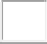 Ես տալիս եմ իմ համաձայնությունն անզգայացման 	_ մեթոդին: Բժիշկը մանրամասնորեն բացատրել է ինձ տվյալ գործողության բնույթը և նպատակը, տեղեկացրել է սպասվող արդյունքների և հնարավոր բարդությունների մասին: Զգուշացրել է ինչպես նախապատրաստվել անզգայացմանը:Ես լիովին տեղեկացրել եմ բժշկին ներկայում և նախկինում կրած բոլոր հիվանդությունների մասին:Պացիենտ/խնամակալ/ազգական  	անուն, ազգանուն ստորագրությունԱնեսթեզիոլոգ  	անուն, ազգանուն ստորագրությունԱՆԵՍԹԵԶԻՈԼՈԳԻ ԶՆՆՈՒՄ ԵՎ ԳՐԱՌՈՒՄՈՒՌՈՒՑՔԱԲԱՆԱԿԱՆ ՀԱՆՁՆԱԺՈՂՈՎԻ (TUMOR BOARD) ՈՐՈՇՈՒՄԱմսաթիվ (օր/ամիս/տարի)  	Հիվանդության պատմագիր # 		 		20 	թ․ամսաթիվՎԻՐԱՀԱՏՈՒԹՅԱՆ ՀԻՄՆԱՎՈՐՈՒՄԲուժող բժիշկ  	անուն ազգանուն ստորագրությունԲաժանմունքի վարիչ  	անուն ազգանուն ստորագրությունՓոխտնօրեն  	անուն ազգանուն ստորագրություն 	20 	թ․ամսաթիվՎԻՐԱՀԱՏՈՒԹՅԱՆ ԱՐՁԱՆԱԳՐՈՒԹՅՈՒՆՎիրահատության անվանում 	_Սկիզբ  	Ավարտ  	Անզգայացում □ տեղային □ ընդհանուրԱնզգայացման ընթացքըԱնեսթեզիոլոգ  	անուն ազգանուն ստորագրությունԱնեսթեզիոլոգ  	անուն ազգանուն ստորագրությունՎԻՐԱՀԱՏՈՒԹՅԱՆ ՆԿԱՐԱԳՐՈՒԹՅՈՒՆՎիրաբույժ  	անուն ազգանուն ստորագրությունՕգնականներ  	անուն ազգանուն ստորագրությունՎիրաբուժական քույր  	անուն ազգանուն ստորագրությունՎԵՐԱԿԵՆԴԱՆԱՑՄԱՆ ԲԱԺԱՆՄՈՒՆՔՕՐԱԳԻՐ (1)ՕՐԱԳԻՐ (2)ՕՐԱԳԻՐ (3) 	20 	թ․ամսաթիվԷՊԻԿՐԻԶԲուժող բժիշկ  	անուն ազգանուն ստորագրությունԲաժանմունքի վարիչ  	անուն ազգանուն ստորագրությունՓոխտնօրեն  	անուն ազգանուն ստորագրությունԴիահերձում 		20 	թ․ամաթիվԱրձանագրություն # 	ԱԽՏԱԲԱՆԱԱՆԱՏՈՄԻԱԿԱՆ ԵԶՐԱԿԱՑՈՒԹՅՈՒՆՀիմնական հիվանդություն  	Բարդություն  	Ուղեկցող հիվանդություններ  	Մահվան պատճառ  	Ախտաբանաանատոմիական էպիկրիզ  	Դիահերձող ախտաբանաանատոմ 	_անուն ազգանուն ստորագրություն ամսաթիվՀԱՏՈՒԿ ՆՇՈՒՄՆԵՐ****Եթե ՀՀ կառավարության 2002 թվականի դեկտեմբերի 5-ի N 1936-Ն կամ  ՀՀ կառավարության 2009  թվականի հոկտեմբերի 29-ի N 1275-  Ն որոշումների պարտադիր պահանջներով ու պայմաններով սահմանված մեկ և ավելի տեխնիկական սարքավորումների փոխարեն ներկայացվում է նորագույն տեխնիկական սարքավորում, որի տեխնիկական անձնագրի համաձայն տվյալ սարքավորումը հնարավոր է կիրառել մի   քանի   գործողություններ   կատարելու   համար,   ապա   նախապատվությունը   տրվում   է   նորագույն   տեխնիկական   սարքավորմանը:   (ՀՀԿառավարության 2002 թվականի հունիսի 29-ի «Հայաստանի Հհանրապետությունում դեղերի արտադրության, դեղատնային գործունեության, կազմակերպությունների կամ անհատ ձեռնարկատերերի կողմից բժշկական օգնության և սպասարկման իրականացման, դեղերի մեծածախ իրացման լիցենզավորման կարգերը և նշված գործունեությունների իրականացման լիցենզիայի ձևերը հաստատելու մասին» N 867-Ն որոշում, հավելված 5, կետ 17.1)**** ներհիվանդանոցային դեղատան կազմում առկա սենյակները և գործունեության համար անհրաժեշտ տեխնիկական պահանջներն ու պայմանները  նայելիս  հաշվի  առնել  դեղատանը  դեղորայք  պատրաստելու  կամ  չպատրաստելու  հանգամանքը  (ՀՀ  Կառավարության  2002 թվականի դեկտեմբերի 5-ի N 1936-Ն որոշում):****Ընդհանուր պրոֆիլի բաժանմունքում գործող միջամտությունների, ախտահանման կաբինետների, հերթապահ բուժքրոջ կետի, վիրակապարանի  և  վիրահատարանի  հագեցվածությունները  կարող  են  ներկայացվել  մեկ  օրինակով(ՀՀ  Կառավարության  2002  թվականի դեկտեմբերի 5-ի N 1936-Ն որոշում):****Հիվանդանոցային վիրաբուժական բաժանմունքները պետք է ունենան վիրահատարան, վիրակապարան, միջամտությունների սենյակ (վիրակապարան և միջամտությունների սենյակը կարող են տեղակայվել միևնույն սենքում այս դեպքում բժշկական գործիքները, սարքավորումները և պարագաները կարող են ներկայացվել նվազագույնը մեկ օրինակից), հերթապահ բուժքրոջ կետ (կետեր) և պետք է իրականացնեն  անեսթեզիոլոգիական,  վերակենդանացման  բժշկական  օգնության  ու  սպասարկման  տեսակներ(ՀՀ  Կառավարության  2002 թվականի դեկտեմբերի 5-ի N 1936-Ն որոշում):****Թերապևտիկ  բաժանմունքները  պետք  է  ունենան  մանիպուլիացիոն  սենյակ,  հերթապահ  բուժքրոջ  կետեր(ՀՀ  Կառավարության  2002 թվականի դեկտեմբերի 5-ի N 1936-Ն որոշում):****Ընդհանուր թերապևտիկ, ներզատաբանական, անգիոնևրոլոգիական, նյարդաբանական ծառայություններ իրականացնող բաժանմունքում ախտահանման բաժնի, վերականգնողական` շարժաթերապևտիկ (կինեզոթերապիա) ծառայություններ իրականացնող բաժանմունքում ընդունարանի,  ախտահանման  բաժնի,  միջամտությունների  կաբինետի  պահանջը  պարտադիր  չէ  (ՀՀ  Կառավարության  2002  թվականի դեկտեմբերի 5-ի N 1936-Ն որոշում):****Մարզային բժշկական հաստատությունների ընդհանուր վիրաբուժական բաժանմունքում ընդհանուր վիրաբույժի հետ համատեղ կարող Է գործունեություն իրականացնել համապատասխան նեղ մասնագետը (ՀՀ առողջապահության նախարարի 2021 թվականի հուլիսի 16-ի N 55- Ն հրաման)։****Մարզային բժշկական հաստատությունների ընդհանուր վիրաբուժական բաժանմունքում նեղ մասնագետները իրենց գործունեությունը ծավալում են հետևյալ բժշկական օգնության և սպասարկման տեսակների մասով՝ քիթ-կոկորդ-ականջաբանական, կրծքային վիրաբուժական, անոթային վիրաբուժական, ուրոլոգիական, վնասվածքաբանական, ներզատաբանական վիրաբուժական, ակնաբուժական, նեյրովիրաբուժական, դիմածնոտային վիրաբուժական (ՀՀ առողջապահության նախարարի 2021 թվականի հուլիսի 16-ի N 55-Ն հրաման)։**** Հիվանդանոցում գոնե մեկ շարժական ռենտգեն ապարատի առկայության դեպքում առանձին մասնագիտական բաժանմունքներում ռենտգեն ապարատի առկայության պահանջը համարվում է կատարված: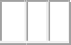 Տվյալ ստուգաթերթը կազմվել է հետևյալ նորմատիվ իրավական ակտերի հիման վրա՝«Բնակչության բժշկական օգնության և սպասարկման մասին» օրենք։Առողջապահության նախարարի 2014 թվականի փետրվարի 14-ի N 02-Ն հրաման։Կառավարության 2002 թվականի դեկտեմբերի 5-ի N 1936-Ն որոշում։Առողջապահության նախարարի 2019 թվականի հոկտեմբերի 18-ի N 44-Ն հրաման։Կառավարության 2011 թվականի հուլիսի 14-ի N 1024-Ն որոշում:Աշխատանքի և սոցիալական հարցերի նախարարի 2008 թվականի օգոստոսի 7-ի N-14-Ն և Առողջապահության նախարարի 2008 թվականի օգոստոսի 11-ի N-109-Ն համատեղ հրաման:7․ Կառավարության 2002 թվականի հունիսի 29-ի N 867 որոշում:8․ Առողջապահության նախարարի 2021 թվականի ապրիլի 15-ի N 21-Ն հրաման։ 9․ Առողջապահության նախարարի 2021 թվականի հուլիսի 16-ի N 55-Ն հրաման։ 10․ Կառավարության 2021 թվականի հունվարի 21-ի N 65-Ն որոշում։11․ «Մարդու արյան և դրա բաղադրամասերի դոնորության  և  փոխներարկումային  բժշկական  օգնության  մասին»  օրենք: 12․ Առողջապահության նախարարի 2018 թվականի հոկտեմբերի 18-ի N 22-Ն հրաման։13․ Առողջապահության նախարարի 2012 թվականի հունվարի 24-ի N 02-Ն հրաման: 14․ Առողջապահության նախարարի 2022 թվականի ապրիլի 20-ի N 19-Ն հրաման:Տեսչական մարմնի ծառայող 		Տնտեսավարող 	(ստորագրությունը)	(ստորագրությունը)ՀԱՅԱՍՏԱՆԻ ՀԱՆՐԱՊԵՏՈՒԹՅԱՆ ՎԱՐՉԱՊԵՏԻ ԱՇԽԱՏԱԿԱԶՄԻՂԵԿԱՎԱՐ	Ա. ՀԱՐՈՒԹՅՈՒՆՅԱՆ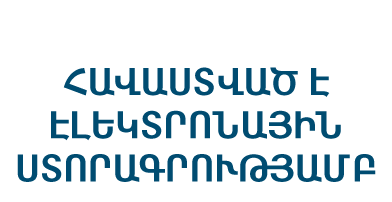 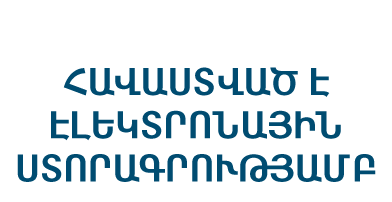 ՀՀՏԵՂԵԿԱՏՎԱԿԱՆ ՀԱՐՑԵՐՊԱՏԱՍԽԱՆ1Գործունեության տեսակը/ները, լիցենզիան/ները2Տնտեսավարող սուբյեկտի գործունեության իրականացման վայրը ևկոնտակտային տվյալները3Կազմակերպության կառուցվածքային ստորաբաժանումներ/բաժանմունքներ4Մահճակալային հագեցվածություն5Բուժաշխատողների թիվը՝ ԱվագՄիջին6ԱյլՀՀՀարցՀղում նորմատիվ իրավականակտերինԱյոՈչՉ/պԿշիռՍտուգման տեսակՄեկնաբան ություն1.Կազմակերպությունն ունի տվյալ գործունեության տեսակը կամ տեսակներն իրականացնելու համար լիցենզիա։«Բնակչության բժշկական օգնության և սպասարկման մասին» ՀՀ օրենք, հոդված27, մաս 15փաստաթղթային2.Հիվանդանոցի կազմում պարտադիր կան՝Կառավարության 2002 թվականի դեկտեմբերի 5-ի N 1936-Ն որոշում, Հավելված	2պարզաբանում2․1Մեկ կամ ավելի մասնագիտացված բաժանմունքներ3դիտողական2․2Ախտահանման բաժին3դիտողական2․3Ընդունարան3դիտողական2․4Վիճակագրական և մատենավարման ծառայություն0,5դիտողական3.Վիճակագրական և մատենավարման ծառայության գործունեության համար անհրաժեշտ տեխնիկական պահանջներն ու պայմաններն առկա են․Կառավարության 2002 թվականի դեկտեմբերի 5-ի N 1936-Ն որոշում,Հավելված 2, կետ 99.33.1Պահարաններ0,25դիտողական3.2Գրադարակներ0,25դիտողական3.3Աշխատանքային սեղան0.25դիտողական3.4Աթոռներ0,25դիտողական4.Վիճակագրական	և	մատենավարման	ծառայությունը հագեցած է կադրերով:Կառավարության	2002 թվականի դեկտեմբերի 5-իN	1936-Ն	որոշում,Հավելված 2, կետ 99.3, ՀՀԿառավարության 2002 թվականի հունիսի 29-ի N 867 որոշման Հավելված  N 5 կետ 184.1Միջին բուժաշխատողԿառավարության 2002 թվականի դեկտեմբերի 5-ի N 1936-Ն որոշում, Հավելված  2,  կետ 99.3, ՀՀԿառավարության 2002 թվականի հունիսի 29-ի N 867  որոշման  Հավելված  N5 կետ 181փաստաթղթային5.Տնoրենի հրամանով նշանակվել է ժամանակավոր անաշխատունակության	թերթիկների		տրման պատասխանատու անձ կամ ստեղծվել է ժամանակավոր անաշխատունակության թերթիկների  տրման  բաժին՝ բժշկական	կազմակերպությունում	ժամանակավոր անաշխատունակության թերթիկների  լրացման  և տրամադրման գործընթացն իրականացնելու համար:Առողջապահության նախարարի		2008 թվականի օգոստոսի 7-ի N 14-Ն	և	աշխատանքի	և սոցիալական	հարցերի նախարարի		2008 թվականի օգոստոսի 11-ի N 109-Ն համատեղ հրաման,հավելված N 2, կետ 21փաստաթղթային6.Քաղաքացիներին	տրամադրվող	ժամանակավոր անաշխատունակության թերթիկների վերաբերյալ բժշկական հաստատությունում վարվում է գրանցամատյան: *Նշում 1Առողջապահության նախարարի		2008 թվականի օգոստոսի 7-ի N 14-Ն	և	աշխատանքի	և սոցիալական	հարցերի նախարարի		2008 թվականի օգոստոսի 11-ի N 109-Ն համատեղ հրաման,հավելված N 2, կետ 42փաստաթղթային7.Հիվանդանոցային պայմաններում բուժվող քաղաքացու ժամանակավոր անաշխատունակության թերթիկը լրացվում է պատասխանատու անձի կամ ժամանակավոր անաշխատունակության թերթիկների տրման բաժնի կողմից` ներկայացված էպիկրիզի հիման վրա:Առողջապահության նախարարի	2008 թվականի օգոստոսի 7-ի N 14-Ն	և	աշխատանքի	և սոցիալականհարցերի նախարարի 20082դիտողական փաստաթղթայինթվականի օգոստոսի 11-ի N 109-Ն համատեղ հրաման,հավելված N 2, կետ 78.Անաշխատունակության	թերթիկը	լրացվում	է	հայերեն` ընթեռնելի ձեռագրով, առանց ջնջումների:Կառավարության	2011 թվականի օգոստոսի 7-ի N 1024-Ն որոշում, հավելվածN 5, կետ 70,5դիտողական փաստաթղթային9.Լրացված ժամանակավոր անաշխատունակության թերթիկը ստորագրվում է բուժող բժշկի և բաժանմունքի վարիչի կողմից, ապա կնքվում է բժշկական հաստատության կնիքով:Առողջապահության նախարարի	2008 թվականի օգոստոսի 7-ի N 14-Ն	և	աշխատանքի	և սոցիալականհարցերի նախարարի 2008 թվականի օգոստոսի 11-ի N 109-Ն համատեղ հրաման,հավելված N 2, կետ 72դիտողական փաստաթղթային10.Ստորագրված	և	կնքված	ժամանակավոր անաշխատունակության		թերթիկը		քաղաքացուն տրամադրում է ժամանակավոր անաշխատունակության թերթիկների համար պատասխանատու անձը կամ ժամանակավոր անաշխատունակության թերթիկների  տրման բաժինը:Առողջապահության նախարարի	2008 թվականի օգոստոսի 7-ի N 14-Ն	և	աշխատանքի	և սոցիալականհարցերի նախարարի 2008 թվականի օգոստոսի 11-ի N 109-Ն համատեղ հրաման,հավելված N 2, կետ 71դիտողական11.Լրացված ժամանակավոր անաշխատունակության թերթիկի սերիան, համարը ու տրման ամսաթիվը նշվում է քաղաքացու հիվանդության պատմության մեջ։Առողջապահության նախարարի	2008 թվականի օգոստոսի 7-ի N 14-Ն	և	աշխատանքի	և սոցիալականհարցերի նախարարի 2008 թվականի օգոստոսի 11-ի N 109-Ն համատեղ հրաման,հավելված N 2, կետ 81դիտողական փաստաթղթային12.«Եզրափակիչ ախտորոշում» սյունակում պարտադիր նշվում էհիվանդի	ախտորոշումը`	ելնելով	հիվանդությունների	և առողջության հետ կապված խնդիրների վիճակագրականԿառավարության	2011թվականի օգոստոսի 7-ի N 1024-Ն   որոշում,հավելված1փաստաթղթայինդասակարգիչով սահմանված եզրույթներից՝ այն չփոխարինելով հիվանդության ախտանշաններով կամ համախտանիշներով:N 5, կետ 7: Էկոնոմիկայինախարարի 2013 թվականի սեպտեմբերի 19-ի N871-Ն հրամանի հավելված13.Անաշխատունակ անձի կամ նրան խնամող անձի պահանջով,15 օրվանից ավելի տևողությամբ ժամանակավոր անաշխատունակության դեպքում, յուրաքանչյուր 15-րդ օրվանից հետո ժամանակավոր անաշխատունակության փաստացի օրերի համար տրվում է անաշխատունակության թերթիկ, անաշխատունակության թերթիկի աշխատանքի ներկայանալու օրը նշելու համար նախատեսված տողումկատարելով «Շարունակելի» նշում:Կառավարության	2011 թվականի օգոստոսի 7-ի N 1024-Ն որոշում, հավելված N 5, կետ 92դիտողական փաստաթղթային14.էպիկրիզում «առողջացում» գրառմամբ հիվանդի դուրս գրվելու դեպքում, որպես անաշխատունակության ժամանակահատվածի վերջին օր նշվում է առավելագույնը հիվանդանոցային	բժշկական	հաստատությունից (ստացիոնարից) դուրս գրվելու օրվան հաջորդող 3-րդօրացուցային օրը:Կառավարության	2011 թվականի օգոստոսի 7-ի N 1024-Ն որոշում,  հավելված N 5, կետ 12.1, ենթակետ 12դիտողական փաստաթղթային15.էպիկրիզում «լավացում» գրառմամբ հիվանդի դուրս գրվելու դեպքում,	որպես	անաշխատունակության ժամանակահատվածի վերջին օր նշվում է առավելագույնը հիվանդանոցային		բժշկական		հաստատությունից (ստացիոնարից) դուրս գրվելու օրվան հաջորդող 7-րդօրացուցային օրը:Կառավարության	2011 թվականի օգոստոսի 7-ի N 1024-Ն որոշում, հավելված N 5, կետ 12.1, ենթակետ 22Դիտողական փաստաթղթային16.Հիվանդանոցից դուրս գրվելուց հետո, ամբուլատոր բուժման կարիքի դեպքում, աշխատանքի ներկայանալու օրը նշելու համար նախատեսված տողում կատարվում է «Շարունակելի» նշում, որի անհրաժեշտությունը որոշվում է հանձնաժողովի կողմից (հանձնաժողովի կազմում ընդգրկվում են տվյալ հիվանդին ստացիոնարում բուժող բժիշկը, տվյալ բաժնիվարիչը և բուժական գծով տեղակալը):Կառավարության	2011 թվականի օգոստոսի 7-ի N 1024-Ն որոշում, հավելված N 5, կետ 12.1, ենթակետ 32դիտողական փաստաթղթային յ17.Ընտանիքի անդամի հիվանդության (վնասվածքի) պատճառով առաջացած խնամքի անհրաժեշտության դեպքում` խնամող անձին անաշխատունակության թերթիկտրվում է բժշկի եզրակացության հիման վրա:Կառավարության	2011 թվականի օգոստոսի 7-ի N 1024-Ն որոշում, հավելվածN 5, կետ 292փաստաթղթայինՀԱՄԱՃԱՐԱԿԱԲԱՆԱԿԱՆ ԲԺՇԿԱԿԱՆ ՕԳՆՈՒԹՅԱՆ և ՍՊԱՍԱՐԿՄԱՆ ԿԱԲԻՆԵՏ18.Համաճարակաբանական բժշկական օգնության և սպասարկման կաբինետի գործունեության համար անհրաժեշտ տեխնիկական պահանջներն ու պայմաններնառկա են․Կառավարության 2002 թվականի դեկտեմբերի 5-ի N 1936-Ն որոշում,Հավելված 2, կետ 8718.1Բժշկի սեղան0,5դիտողական18.2Բուժքրոջ սեղան0,5դիտողական18.3Աթոռներ` բժշկի, բուժքրոջ և այցելուների համար0,25դիտողական18.4Պահարան` փաստաթղթերի համար0,25դիտողական18.5Պահարան` արտահագուստի համար0,25դիտողական18.6Համակարգիչ0,5դիտողական18.7Հեռախոս0,5դիտողական19.Համաճարակաբանական	բժշկական	օգնության	և սպասարկման կաբինետը հագեցված է կադրերով․Կառավարության 2002 թվականի դեկտեմբերի 5-ի N 1936-Ն որոշում, Հավելված  2,  կետ  87,  ՀՀԿառավարության 2002 թվականի հունիսի 29-ի N 867  որոշման  Հավելված  N5 կետ 1819.1Բժիշկ կամ բարձրագույն կրթությամբ մասնագետ` համապատասխան մասնագիտացմամբ («սանիտարիա» կամ«բժշկականխարգելման	գործ»	կամ«համաճարակաբանություն») և վերջին 5 տարվա ընթացքում համապատասխան վերապատրաստման կամ Հայաստանի Հանրապետության օրենքով սահմանված դեպքերում և ժամկետներում	շարունակական	մասնագիտական զարգացման հավաստագրի առկայությամբ:Կառավարության 2002 թվականի դեկտեմբերի 5-ի N 1936-Ն որոշում, Հավելված  2,  կետ 99.3, ՀՀԿառավարության 2002 թվականի հունիսի 29-ի N 867  որոշման  Հավելված  N5 կետ 185փաստաթղթային19.2Միջին բուժաշխատողԿառավարության 2002 թվականի դեկտեմբերի 5-ի N 1936-Ն որոշում, Հավելված  2,  կետ 99.3, ՀՀԿառավարության 2002 թվականի հունիսի 29-ի N 867  որոշման  Հավելված  N5 կետ 182փաստաթղթայինԸՆԴՈՒՆԱՐԱՆ (անհրաժեշտ տեխնիկական  պահանջներն ու պայմանները կիրառվում են ՀՀ մարզային և քաղաքային հիվանդանոցային բուժհաստատություններում)20.Ընդունարանի	աշխատանքների	ընդհանուր վերահսկողությունն իրականացվում է բժշկական կազմակերպության տնօրենի բուժական գծով տեղակալի կամ տնօրենի հրամանով նշանակված պատասխանատուանձի կողմից:Առողջապահության նախարարի 2019 թվականի հոկտեմբերի 18-ի N 44-Ն հրաման, հավելված 1, կետ42Դիտողական փաստաթղթային21.Աշխատանքային ժամերից դուրս, ինչպես նաև տոնական և  ոչ աշխատանքային օրերին Ընդունարանի աշխատանքների ղեկավարումն իրականացվում է Ընդունարանի կամ բժշկական կազմակերպության պատասխանատու (ավագ)հերթապահ բժշկի կողմից:Առողջապահության նախարարի 2019 թվականի հոկտեմբերի 18-ի N 44-Ն հրաման, հավելված 1, կետ62փաստաթղթային22.Ընդունարանի գործունեության համար անհրաժեշտ տեխնիկական պահանջներն ու պայմաններն առկա են․Կառավարության 2002 թվականի դեկտեմբերի 5-ի N 1936-Ն որոշում,Հավելված 2, կետ 3322.1Էլեկտրասրտագրիչ ապարատ3դիտողական22.2Առաջին բուժօգնության գործիքների հավաքածու *Նշում 23դիտողական22.3Շտատիվ1դիտողական22.4Շինաներ2դիտողական22.5Թթվածնի մատակարարման կենտրոնացված համակարգկամ թերապևտիկ թթվածնային խտացուցիչ3դիտողական22.6Լվացարան0,25դիտողական22.7Ջերմաչափ1դիտողական22.8Տոնոմետր1դիտողական22.9Ֆոնենդոսկոպ1դիտողական22.10Սառնարան1դիտողական22.11Բժշկական թախտ1դիտողական22.12Սայլակ1դիտողական22.13Բժշկական պահարան0,5դիտողական23.Ընդունարանը հագեցված է կադրերով․Կառավարության 2002 թվականի դեկտեմբերի 5-ի N 1936-Ն որոշում, Հավելված  2,  կետ  33,  ՀՀԿառավարության       2002թվականի  հունիսի  29-ի  N867 որոշման Հավելված N 5 կետ 1823.1Բժիշկներ՝ համապատասխան հետդիպլոմային կրթությամբ և վերջին 5 տարվա ընթացքում վերապատրաստման առկայությամբԿառավարության 2002 թվականի դեկտեմբերի 5-ի N 1936-Ն որոշում, Հավելված  2,  կետ 99.3, ՀՀԿառավարության 2002 թվականի հունիսի 29-ի N 867  որոշման  Հավելված  N5 կետ 185փաստաթղթային23.2Միջին բուժաշխատողներԿառավարության 2002 թվականի դեկտեմբերի 5-ի N 1936-Ն որոշում, Հավելված  2,  կետ 99.3, ՀՀԿառավարության 2002 թվականի հունիսի 29-ի N 867  որոշման  Հավելված  N5 կետ 183փաստաթղթայինՀԻՎԱՆԴԱՆՈՑԻ	ԸՆԴՈՒՆԱՐԱՆԻ	ԱՆՀԵՏԱՁԳԵԼԻ ԲՈՒԺՕԳՆՈՒԹՅԱՆ ԲԱԺԱՆՄՈՒՆՔ (Էմերջենսի)24.Հիվանդանոցի	ընդունարանի	անհետաձգելի բուժօգնության բաժանմունքի գործունեության համար անհրաժեշտ տեխնիկական պահանջներն ու պայմաններն առկա են․Կառավարության 2002 թվականի դեկտեմբերի 5-ի N 1936-Ն որոշում, Հավելված 2, կետ 96,ենթակետ 96.224.1ընդմիջվող դրական ճնշմամբ արհեստական շնչառությանշարժական սարք3դիտողական24.2սինխրոնիզացված հարկադիր մեխանիկական շնչառությանշարժական սարք3դիտողական24.3շնչուղիներում մշտական դրական ճնշման շարժական սարք3դիտողական24.4Էլեկտրասրտագրման սարք3դիտողական24.5Բազմաֆունկցիոնալ շարժական ոչ ինվազիվ հսկողության մոնիթորներ, որոնք ապահովված են ավտոնոմ էլեկտրասնուցմամբ, ԷԿԳ էլեկտրոդներով, ինչպես նաև վտանգի ահազանգման ձայնային և լուսային համակարգերով՝	պուլսօքսիմետրեր,	պերիֆերիկհեմոդինամիկ      ցուցանիշների`      զարկերակային    ճնշման3դիտողական(սիստոլիկ,	դիաստոլիկ,	միջին), էլեկտրակարդիոմոնիթորներ։24.6Զարկերակային ճնշումը չափող ձեռքի սարք` տոնոմետր ևստետոսկոպ3դիտողական24.7Ջերմաչափ3դիտողական24.8Դեֆիբրիլյատոր` ավտոնոմ էլեկտրասնուցմամբ3դիտողական24.9Գլյուկոմետր3դիտողական24.10Ստրիպներ` արագ ախտորոշումն անցկացնելու համար3դիտողական24.11Շնչուղիների անցանելիությունն ապահովելու և արհեստական շնչառությունն անցկացնելուն անհրաժեշտ միջոցներ՝ քիթ-ըմպանային և բերան-ըմպանային օդամուղ փողերի հավաքածու, կոկորդային դիմակների հավաքածու, ներշնչափողային փողերի հավաքածու, համակցված փողեր, շնչական դիմակների հավաքածու, լարինգոսկոպ` տարբեր մեծության շեղբերով (մեծերի և մանկական) և ինքնուրույն էլեկտրասնուցմամբ, թթվածնի աղբյուր` խոնավացված թթվածին մատակարարելու և շնչական սարքին միացնելու համար, Ամբու պարկեր` մանկական ու մեծահասակների դիմակներով և թթվածնի աղբյուրի հետ միացման համակարգով, արհեստական շնչառության շարժական սարքին միացման խողովակներ, արտածծման էլեկտրական սարք` բերանի խոռոչից և վերին շնչուղիներից ասպիրացիոնծայրակներով։3դիտողական24.12Պարանոցի անշարժացման օձիքներ3դիտողական24.13Վերջույթների,	ողնաշարի անշարժացման վակուումայինբեկակալներ3դիտողական24.14Ընթացիկ ծախսվող բժշկական նյութեր՝ զարկերակային և երակային ձգալարաններ, պերիֆերիկ և կենտրոնական արակային կաթետերներ, բժշկական սպեղանի, միանգամյա օգտագործման սպիրտային գնդիկներ,  միզային կաթետերներ ու մեզընդունիչներ, քիթ-ստամոքսային և բերան-ստամոքսային զոնդեր, թոքամզի խոռոչի դրենավորման դրենաժներ, պարանոցի անշարժացման օձիքներ և վերջույթների, ողնաշարի անշարժացմանվակուումային բեկակալներ և այլն3դիտողական24.15Ն/Ե  ինֆուզիայի  միջոցներ՝  ն/ե  ներմուծման  համակարգեր,ն/ե  կաթետերներ,  կրիստալոիդներ  (ֆիզ.  լուծույթ, Ռինգերի3դիտողականլուծույթ),	կոլոիդներ	(դեքստրաններ,	ժելատինի	կամ հիդրոքսի-էթիլ-օսլայի լուծույթներ) գլյուկոզայի և նատրիումիքլորիդի հիպերտոնիկ լուծույթներ24.16Ինֆուզիոն և տրանսֆուզիոն թերապիայի իրականացմանպոմպեր3դիտողական24.17Վիրաբուժական գործիքների հավաքածու և վիրաբուժականկարանյութեր3դիտողական24.18Վիրակապանյութեր	և	անտիսեպտիկ	լուծույթներ (մանրէազերծված բինտեր, անձեռոցիկներ, բետադինի, բժշկ.սպիրտի, յոդի լուծույթներ և այլն)3դիտողական24.19Թթվածնի խոնավացուցիչներ3դիտողական24.20Պայուսակ` շտապ և անհետաձգելի օգնությանն անհրաժեշտ դեղերով` ցավազրկողներ, հիպոթենզիվներ, միզամուղներ, ադրենալին, նիտրոգլիցերին, դեքսամետազոն, լիդոկաին և ընթացիկ ծախսվող բժշկական նյութերով` ներարկիչներ` 5,10, 20, 50 մլ, ինսուլինային ներարկիչներ և այլն3դիտողական24.21Թթվածնի մատակարարման կենտրոնացված համակարգ3դիտողական24.22Բժշկական անալիզների լաբորատոր փորձանոթներ3դիտողական25.Հիվանդանոցի	ընդունարանի	անհետաձգելի բուժօգնության բաժանմունքը հագեցած է կադրերով․Կառավարության 2002 թվականի դեկտեմբերի 5-ի N 1936-Ն որոշում, Հավելված 2, կետ 96,ենթակետ	96.2,	ՀՀԿառավարության 2002 թվականի հունիսի 29-ի N 867 որոշման Հավելված  N 5 կետ 1825.1Բժիշկներ՝ համապատասխան հետդիպլոմային կրթությամբ և վերջին 5 տարվա ընթացքում վերապատրաստման առկայությամբԿառավարության 2002 թվականի դեկտեմբերի 5-ի N 1936-Ն որոշում, Հավելված  2,  կետ 99.3, ՀՀԿառավարության 2002 թվականի հունիսի 29-ի N 867  որոշման  Հավելված  N5 կետ 185փաստաթղթային25.2Միջին	բուժաշխատող`	համապատասխանվերապատրաստմամբԿառավարության	2002թվականի  դեկտեմբերի 5-ի3փաստաթղթայինN 1936-Ն որոշում, Հավելված  2,  կետ 99.3, ՀՀԿառավարության 2002 թվականի հունիսի 29-ի N 867  որոշման  Հավելված  N5 կետ 18Հիվանդանոցում վարվում լրացվում և շրջանառվում են.Առողջապահության նախարարի 2019 թվականի հոկտեմբերի 18-ի N 44-Նհրաման, հավելված 226.*Նշում 3-ում ներկայացված ձևաչափի «Հիվանդանոցային բուժման ընդունված պացիենտների հաշվառման մատյան»։Առողջապահության նախարարի 2019 թվականի հոկտեմբերի 18-ի N 44-Նհրաման, հավելված 2, ձև 13դիտողական փաստաթղթային27.Պացիենտի	հիվանդանոցային	(ստացիոնար)	բուժման ընդունման դեպքում, Ընդունարանի հերթապահ բուժքույրը«Հիվանդանոցային	բուժման		ընդունված	հիվանդների հաշվառման	մատյան»-ում	լրացնում	է		պացիենտիվերաբերյալ բոլոր տվյալները:Առողջապահության նախարարի 2019 թվականի հոկտեմբերի 18-ի N 44-Ն հրաման, հավելված 1, կետ183դիտողական փաստաթղթային28.Անգիտակից վիճակում ընդունվող պացիենտի մոտ անձը հաստատող փաստաթղթերի կամ անձի վերաբերյալ որևէ բանավոր     տեղեկատվության     բացակայության   դեպքում«Հիվանդանոցային բուժման ընդունված պացիենտների հաշվառման մատյանում գրանցվում է որպես «Անհայտ պացիենտ»: Անձի վերաբերյալ տեղեկատվության ստացումից հետո նշված մատյանում կատարվում են համապատասխանփոփոխություններ:Առողջապահության նախարարի 2019 թվականի հոկտեմբերի 18-ի N 44-Ն հրաման, հավելված 1, կետ 191փաստաթղթային դիտողական29.Բժշկական կազմակերպություն դիմած (բերված) հոսպիտալացման ցուցում ունեցող պացիենտի հոսպիտալացումից հրաժարման դեպքերը  արձանագրվում են «Ամբուլատոր պացիենտների հաշվառման մատյան»-ում։*Նշում 4Առողջապահության նախարարի 2019 թվականի հոկտեմբերի 18-ի N 44-Ն հրաման, հավելված 1, կետ21, ենթակետ 33փաստաթղթային30.Արտահիվանդանոցային	բժշկական	օգնության անհրաժեշտություն ունեցող պացիենտների համար Ընդունարանի հերթապահ բուժքրոջ կողմից լրացվում է«Հիվանդանոցային  պայմաններում  արտահիվանդանոցայինբժշկական օգնության և սպասարկման քարտ» *Նշում 5Առողջապահության նախարարի 2019 թվականի հոկտեմբերի 18-ի N 44-Ն հրաման, հավելված 1, կետ253դիտողական31.Արտահիվանդանոցային	բժշկական	օգնության անհրաժեշտություն ունեցող պացիենտներն Ընդունարանի հերթապահ բուժքրոջ կողմից հաշվառվում են «Ամբուլատոր պացիենտների հաշվառման մատյան»-ում:Առողջապահության նախարարի 2019 թվականի հոկտեմբերի 18-ի N 44-Ն հրաման, հավելված 1, կետ253փաստաթղթային32.Հիվանդանոցային   բժշկական   կազմակերպությունում վարվում, լրացվում և շրջանառվում է *Նշում 6-ում ներկայացված հաստատված ձևաչափի մեծահասակիհիվանդության պատմագիր:Առողջապահության նախարարի 2014 թվականի փետրվարի 14-ի N 02-Նհրաման, Հավելված 13դիտողական33.Բժշկական միջամտությունից հրաժարվելու փաստը՝ հնարավոր հետևանքների նշումով, գրանցվում է *Նշում 7-ում ներկայացված, լիազոր մարմնի կողմից հաստատված ձևաթղթում, հավաստվում պացիենտի կամ նրա օրինական ներկայացուցչի կամ կոնտակտային անձի կողմից և փակցվում պատմագրում:«Բնակչության բժշկական օգնության և սպասարկման մասին» ՀՀ օրենքի հոդված 25,         մասեր         2,       3:Առողջապահության նախարարի 2021 թվականի ապրիլի	15-ի	N	21-Նհրաման2փաստաթղթային34.*Նշում 8-ում ներկայացված ձևաչափի, կարված համարակալված բժշկական հաստատության և տվյալ վարչական  շրջանի  ոստիկանության  բաժնի  կնիքով կնքված«Բժշկական     հաստատություն     տեղափոխված     (դիմած)պացիենտի կամ դիակի» գրանցամատյան:Կառավարության 2021 թվականի հունվարի 21-ի N 65-Ն որոշում, Հավելված, կետ 43փաստաթղթային35.«Իրավապահ մարմիններին տրված հաղորդագրությունների հաշվառման մատյան»- ում հաշվառվում են պացիենտների*Նշում	9-ում	ներկայացված	վիճակներով	բժշկական կենտրոն դիմելու (բերելու) դեպքերը:Առողջապահության նախարարի 2019 թվականի հոկտեմբերի 18-ի N 44-Ն հրաման, հավելված 1, կետ113փաստաթղթայինԱԽՏԱՀԱՆՄԱՆ ԲԱԺԻՆ36.Ախտահանման բաժնի գործունեության համար անհրաժեշտ տեխնիկական պահանջներն ու պայմաններն առկա են․Կառավարության 2002 թվականի դեկտեմբերի 5-ի N 1936-Ն որոշում,Հավելված 2, կետ 7936.1Ավտոկլավ3դիտողական36.2Չորացնող պահարան2դիտողական36.3Ջրի թորման ապարատ2դիտողական36.4Բակտերիոցիդ3դիտողական36.5Հոսող ջրի պարտադիր առկայություն3դիտողական36.6Բժշկական սեղաններ0,5դիտողական36.7Բժշկական պահարաններ0,5դիտողական36.8Կաթսաներ0,25դիտողական36.9Էլեկտրական տաքացուցիչ2դիտողական37.Ախտահանման բաժինը հագեցված է կադրերով․Կառավարության 2002 թվականի դեկտեմբերի 5-ի N 1936-Ն որոշում, Հավելված  2,  կետ  79, ՀՀԿառավարության 2002 թվականի հունիսի 29-ի N 867  որոշման  Հավելված  N5 կետ 1837.1Միջին բուժաշխատողներԿառավարության 2002 թվականի դեկտեմբերի 5-ի N 1936-Ն որոշում, Հավելված  2,  կետ 99.3, ՀՀԿառավարության 2002 թվականի հունիսի 29-ի N 867  որոշման  Հավելված  N5 կետ 183փաստաթղթայինՆԵՐՀԻՎԱՆԴԱՆՈՑԱՅԻՆ	ԴԵՂԱՏՈՒՆ(Ներհիվանդանոցային դեղատունը գործում է 100 և ավելի մահճակալ ունեցող հիվանդանոցում:)38.Ներհիվանդանոցային դեղատունն իր կազմում ունի`Կառավարության 2002 թվականի դեկտեմբերի 5-ի N 1936-Ն որոշում,Հավելված 2, կետ 7838.1Թմրադեղերի և հոգեմետ դեղերի պահպանման սենյակ2դիտողական38.2Պատրաստված և պատրաստի դեղերի բաց թողնմանսենյակ2դիտողական38.3Մաքուր շշերի պահպանման սենյակ1դիտողական38.4Պահեստ պատրաստի դեղերի համար2դիտողական38.5Տարայի (շշերի) պահպանման սենյակ1դիտողական39.Դեղատան գործունեության համար անհրաժեշտ տեխնիկական պահանջներն ու պայմաններն առկա են․Կառավարության	2002 թվականի դեկտեմբերի 5-իN	1936-Ն	որոշում, Հավելված 2, կետ 7839.1Լվացարան2դիտողական39.2Չորացման պահարան (էլեկտրական)1դիտողական39.3A խմբի դեղերի պահպանման պահարան1դիտողական39.4Ավտոկլավ2դիտողական39.5Թորած և կրկնակի թորած ջրի ստացման սարք2դիտողական39.6Ռեֆրակտոմետր1դիտողական39.7Հեղուկ դեղորայքի լցաբաժանման սարք1դիտողական39.8Հեղուկների չափիչ ամանեղեն1դիտողական39.9Լաբորատոր ամանեղեն1դիտողական39.10Հավանգ1դիտողական39.11Կշեռք և կշռաքարեր` դեղանյութի կշռելու համար1դիտողական39.12Տեխնիկական լաբորատոր կշեռք1դիտողական39.13Շտանգլասների հավաքածու1դիտողական39.14Էլեկտրական սալիկ1դիտողական39.15Սառնարաններ3դիտողական39.16Երկաթե պահարան, խոնավաչափ, ջերմաչափ2դիտողական40.Դեղատունը հագեցված է կադրերով․Կառավարության 2002 թվականի դեկտեմբերի 5-ի N 1936-Ն որոշում, Հավելված  2,  կետ  78, ՀՀԿառավարության 2002 թվականի հունիսի 29-ի N 867  որոշման  Հավելված  N5 կետ 1840.1ԴեղագործԿառավարության 2002 թվականի դեկտեմբերի 5-ի N 1936-Ն որոշում, Հավելված  2,  կետ 99.3, ՀՀԿառավարության 2002 թվականի հունիսի 29-ի N 867  որոշման  Հավելված  N5 կետ 183փաստաթղթային41.Ընդհանուր թերապևտիկ բաժանմունքի գործունեության համար անհրաժեշտ տեխնիկական պահանջներն ու պայմաններն առկա են․Կառավարության 2002 թվականի դեկտեմբերի 5-ի N 1936-Ն որոշում,Հավելված 2, կետ 141.1Զարկերակային ճնշաչափ (տոնոմետր)3դիտողական41.2Բակտերիցիդ ճառագայթիչ1դիտողական41.3Բազմալիքային էլեկտրասրտագրության սարք3դիտողական41.4Կարդիոմոնիթոր3դիտողական41.5Պուլսօքսիմետր3դիտողական41.6Թթվածնային բալոն3դիտողական41.7Թթվածնային բարձիկ3դիտողական41.8Ստետոֆոնենդոսկոպ2դիտողական41.9Սպիրոմետր (սպիրոգրաֆ)2դիտողական41.10Գաստրոսկոպ2դիտողական41.11Կոլոնոսկոպ2դիտողական41.12Սոնոգրաֆ2դիտողական41.13Գլյուկոմետր2դիտողական41.14Զոնդեր տարբեր տրամաչափերի (ստամոքսահյութի ևդուոդենալ հյութի հետազոտության համար)1դիտողական41.15Անատոմիական պինցետ1դիտողական41.16Մետաղական և փայտյա շպատելներ1դիտողական41.17Մեկանգամյա օգտագործման ներարկիչներ3դիտողական41.18Ծնոտաբացիչ1դիտողական41.19Նևրոլոգիական մուրճիկ1դիտողական41.20Չափիչ ժապավեններ1դիտողական41.21Բժշկական ջերմաչափ1դիտողական41.22Բժշկական կշեռք, հասակաչափ1դիտողական41.23Միզային կաթետերներ1դիտողական41.24Ապակյա տարաներ ջերմաչափերի և շպատելների համար0,5դիտողական41.25Մեկանգամյա օգտագործման ձեռնոցներ2դիտողական41.26Դիմակներ2դիտողական41.27Սեղմալար (ժգուտ)1դիտողական41.28Հոգնայի պարագաներ, այդ թվում` սիֆոնային1դիտողական41.29Հիվանդի սայլակներ2դիտողական41.30Մահճակալներ (ֆունկցիոնալ և հասարակ)1դիտողական41.31Ապակյա սեղանիկներ0,5դիտողական41.32Դեղորայքի պահարաններ0,5դիտողական41.33Բժշկական թախտեր1դիտողական41.34Հանդերձապահարաններ0,25դիտողական41.35Ճաշասեղաննե0,25դիտողական41.36Տումբաներ0,25դիտողական42.Ընդհանուր թերապևտիկ բաժանմունքը հագեցած է կադրերով.Կառավարության 2002 թվականի դեկտեմբերի 5-ի N 1936-Ն որոշում, Հավելված   2,   կետ   1, ՀՀԿառավարության 2002 թվականի հունիսի 29-ի N 867  որոշման  Հավելված  N5 կետ 1842.1Բժիշկ՝ համապատասխան հետդիպլոմային կրթությամբ և վերջին 5 տարվա ընթացքում վերապատրաստման առկայությամբ կամ շարունակական մասնագիտական զարգացման հավաստագրի առկայությամբ:Կառավարության 2002 թվականի դեկտեմբերի 5-ի N 1936-Ն որոշում, Հավելված  2,  կետ 99.3, ՀՀԿառավարության 2002 թվականի հունիսի 29-ի N 867  որոշման  Հավելված  N5 կետ 185փաստաթղթային42.2Միջին բուժաշխատողներԿառավարության 2002 թվականի դեկտեմբերի 5-ի N 1936-Ն որոշում, Հավելված  2,  կետ 99.3, ՀՀԿառավարության 2002 թվականի հունիսի 29-ի N 867  որոշման  Հավելված  N5 կետ 183փաստաթղթային43.Թոքաբանական բաժանմունքի գործունեության համար անհրաժեշտ տեխնիկական պահանջներն ու պայմաններն առկա են․Կառավարության 2002 թվականի դեկտեմբերի 5-ի N 1936-Ն որոշում,Հավելված 2, կետ 743.1Զարկերակային ճնշաչափ (տոնոմետր)3դիտողական43.2Բակտերիցիդ ճառագայթիչ3դիտողական43.3Սպիրոմետր3դիտողական43.4Սպիրոգրաֆ3դիտողական43.5Նեբուլայզեր3դիտողական43.6Ինհալյատորներ2դիտողական43.7Բրոնխոսկոպ2դիտողական43.8Թթվածնի կենտրոնական մատակարարում յուրաքանչյուր հիվանդասենյակում2դիտողական43.9Պուլսօքսիմետր2դիտողական43.10Բոբրովի ապարատ2դիտողական43.11Թթվածնային դիմակ՝ նախատեսված քթի համար2դիտողական43.12Մոնիթոր էլեկտրասրտագրության, զարկերակային ճնշման,շնչառության հաճախության մշտական հսկողության համար3դիտողական43.13Թթվածնային բալոն2դիտողական43.14Թթվածնային բարձիկ3դիտողական43.15Ստետոֆոնենդոսկոպ2դիտողական43.16Թթվածնային սարք (խտացուցիչ)2դիտողական43.17Մետաղական և փայտյա շպատելներ1դիտողական43.18Մեկանգամյա օգտագործման ներարկիչներ3դիտողական43.19Ծնոտաբացիչ3դիտողական43.20Ապակյա տարաներ ջերմաչափերի և շպատելների համար1դիտողական43.21Բժշկական ջերմաչափ, էլեկտրոնային ջերմաչափ1դիտողական43.22Դիմակներ1դիտողական43.23Սեղմալար (ժգուտ)1դիտողական43.24Հիվանդի սայլակներ1դիտողական43.25Մահճակալներ (ֆունկցիոնալ և հասարակ)2դիտողական43.26Ապակյա սեղանիկներ0,5դիտողական43.27Դեղորայքի պահարաններ0,5դիտողական43.28Բժշկական թախտեր1դիտողական43.29Հանդերձապահարաններ0,25դիտողական43.30Ճաշասեղաննե0,25դիտողական43.31Տումբաներ0,25դիտողական44.Թոքաբանական բաժանմունքը հագեցած է կադրերով․Կառավարության 2002 թվականի դեկտեմբերի 5-ի N 1936-Ն որոշում, Հավելված   2,   կետ   7, ՀՀԿառավարության       2002թվականի  հունիսի  29-ի  N867 որոշման Հավելված N 5 կետ 1844.1Բժիշկներ՝ համապատասխան հետդիպլոմային կրթությամբ և վերջին 5 տարվա ընթացքում համապատասխան վերապատրաստման առկայությամբ կամ շարունակական մասնագիտական	զարգացման	հավաստագրի առկայությամբ:Կառավարության 2002 թվականի դեկտեմբերի 5-ի N 1936-Ն որոշում, Հավելված  2,  կետ 99.3, ՀՀԿառավարության 2002 թվականի հունիսի 29-ի N 867  որոշման  Հավելված  N5 կետ 185փաստաթղթային44.2Միջին բուժաշխատողներԿառավարության 2002 թվականի դեկտեմբերի 5-ի N 1936-Ն որոշում, Հավելված  2,  կետ 99.3, ՀՀԿառավարության 2002 թվականի հունիսի 29-ի N 867  որոշման  Հավելված  N5 կետ 183փաստաթղթայինՍՐՏԱԲԱՆԱԿԱՆ	ԲԱԺԱՆՄՈՒՆՔ	(կիրառվում	են քաղաքային		բազմապրոֆիլայինհիվանդանոցներում)45.Սրտաբանական բաժանմունքի գործունեության համար անհրաժեշտ տեխնիկական պահանջներն ու պայմաններն առկա են․Կառավարության 2002 թվականի դեկտեմբերի 5-ի N 1936-Ն որոշում, Հավելված 2, կետ 2,ենթակետ 2.645.1Էլեկտրասրտագրիչ ապարատներ3դիտողական45.2Դեֆիբրիլյատոր3դիտողական45.3Արհեստական շնչառության ապարատներ3դիտողական45.4Էլեկտրաարտածծիչներ2դիտողական45.5Բոբրովի սարքավորումներ2դիտողական45.6Շտատիվներ1դիտողական45.7Բազմաֆունկցիոնալ ոչ ինվազիվ հսկողության ստացիոնար մոնիթորներ, որոնք ապահովված են ավտոնոմ էլեկտրասնուցմամբ, ԷԿԳ էլեկտրոդներով, ինչպես նաև վտանգի ահազանգման ձայնային և լուսային համակարգերով՝ պերիֆերիկ հեմոդինամիկ ցուցանիշների` զարկերակային ճնշում (սիստոլիկ, դիաստոլիկ, միջին),էլեկտրակարդիոմոնիթորներ3դիտողական45.8Թթվածնի ապարատ և բարձեր3դիտողական45.9Արյան ճնշման չափման գործիքներ3դիտողական45.10Սրտի ռիթմի կարգավորման սարք3դիտողական45.11Ախտահանման սարքեր3դիտողական45.12Կվարցի լամպեր2դիտողական45.13Պատգարակներ2դիտողական45.14Հիվանդի սայլակներ2դիտողական45.15Մահճակալներ (ֆունկցիոնալ և հասարակ)2դիտողական45.16Ապակյա սեղանիկներ2դիտողական45.17Դեղորայքի պահարաններ0,5դիտողական45.18Բժշկական զննման թախտեր1դիտողական45.19Հանդերձապահարաններ0,25դիտողական45.20Ճաշասեղաններ0,25դիտողական45.21Հարմահճակալային սեղանիկներ0,25դիտողական46.Սրտաբանական բաժանմունքը հագեցած է կադրերով․Կառավարության 2002 թվականի դեկտեմբերի 5-ի N 1936-Ն որոշում, Հավելված 2, կետ 2,ենթակետ 2.6, ՀՀԿառավարության 2002 թվականի հունիսի 29-ի N 867 որոշման Հավելված N 5 կետ 1846.1Բժիշկներ՝ համապատասխան հետդիպլոմային կրթությամբ և վերջին 5 տարվա ընթացքում վերապատրաստման առկայությամբԿառավարության 2002 թվականի դեկտեմբերի 5-ի N 1936-Ն որոշում, Հավելված  2,  կետ 99.3, ՀՀԿառավարության       2002թվականի  հունիսի  29-ի  N5փաստաթղթային867 որոշման Հավելված N 5 կետ 1846.2Միջին բուժաշխատողներԿառավարության 2002 թվականի դեկտեմբերի 5-ի N 1936-Ն որոշում, Հավելված  2,  կետ 99.3, ՀՀԿառավարության 2002 թվականի հունիսի 29-ի N 867  որոշման  Հավելված  N5 կետ 183փաստաթղթայինՍՐՏԱԲԱՆԱԿԱՆ ԲԱԺԱՆՄՈՒՆՔԻ ԻՆՏԵՆՍԻՎ ԹԵՐԱՊԻԱՅԻ ԲԼՈԿ47.Սրտաբանական	բաժանմունքի	ինտենսիվ թերապիայի բլոկի գործունեության համար անհրաժեշտ տեխնիկական պահանջներն ու պայմաններն առկա են․Կառավարության 2002 թվականի դեկտեմբերի 5-ի N 1936-Ն որոշում, Հավելված 2, կետ 2,ենթակետ 2.6.147.1Ֆունկցիոնալ մահճակալներ2դիտողական47.2Ֆունկցիոնալ սեղանիկներ` յուրաքանչյուր մահճակալին1դիտողական47.3Անհատական լուսավորություն` յուրաքանչյուր մահճակալին1դիտողական47.4Անհատական ահազանգման սարք` յուրաքանչյուր մահճակալին1դիտողական47.5Արհեստական շնչառության սարք3դիտողական47.6Կենտրոնացված թթվածնի և հետներծծման ելքեր3դիտողական47.7Ընդհանուր անզգայացման սարք3դիտողական47.8Ինվազիվ ճնշման և էլեկտրասրտագրման մոնիթորներ3դիտողական47.9Էլեկտրասրտագրման սարքեր3դիտողական47.10Ուլտրաձայնային էլեկտրասրտագրման հետազոտությանապարատ3դիտողական47.11Սիրտ-թոքային պահարան (դեֆիբրիլյատոր, լարինգոսկոպ,դեղեր և այլն)3դիտողական47.12Դեղերի դոզավորված ներարկման սարքեր (ինֆուզամատ)2դիտողական47.13Արյան տաքացման սարք2դիտողական47.14Արյան խումբ որոշող սարք3դիտողական47.15Բժշկական պահարաններ0,25դիտողական47.16Վիրահատական արտածծիչներ2դիտողական47.17Հիվանդի տաքացման սարքեր2դիտողական47.18Պահարաններ` միանգամյա օգտագործման պարագաների համար0,25դիտողական47.19Քույրական պոստ` տելեմետրիկ հսկողությամբ0,5դիտողական47.20Բժշկական թախտեր1դիտողական47.21Վիրահատական արտածծիչ1դիտողական47.22Բակտերիցիդ լամպ2դիտողական47.23Հիվանդի սայլակներ2դիտողական48.Սրտաբանական բաժանմունքի ինտենսիվ թերապիայի բլոկը հագեցված է կադրերով․Կառավարության 2002 թվականի դեկտեմբերի 5-ի N 1936-Ն որոշում, Հավելված     2,     կետ    2,ենթակետ	2.6.1,	ՀՀԿառավարության 2002 թվականի հունիսի 29-ի N 867  որոշման  Հավելված  N5 կետ 1848.1Բժիշկներ՝ համապատասխան հետդիպլոմային կրթությամբ և վերջին 5 տարվա ընթացքում վերապատրաստման առկայությամբԿառավարության 2002 թվականի դեկտեմբերի 5-ի N 1936-Ն որոշում, Հավելված  2,  կետ 99.3, ՀՀԿառավարության 2002 թվականի հունիսի 29-ի N 867  որոշման  Հավելված  N5 կետ 185փաստաթղթային48.2Միջին բուժաշխատողներԿառավարության 2002 թվականի դեկտեմբերի 5-ի N 1936-Ն որոշում, Հավելված  2,  կետ 99.3, ՀՀԿառավարության 2002 թվականի հունիսի 29-ի N 867  որոշման  Հավելված  N5 կետ 183փաստաթղթայինԻՆՖԱՐԿՏԱՅԻՆ ԲԱԺԱՆՄՈՒՆՔ49.Ինֆարկտային բաժանմունքի գործունեության համար անհրաժեշտ տեխնիկական պահանջներն ու պայմաններն առկա են․Կառավարության 2002 թվականի դեկտեմբերի 5-ի N 1936-Ն որոշում,Հավելված 2, կետ 2.149.1Ուլտրաձայնային սրտագրիչներ3դիտողական49.2Էլեկտրասրտագրիչներ3դիտողական49.3Վելոէրգոմետր2դիտողական49.4Արտածծիչներ1դիտողական49.5Էլեկտրական արտածծիչներ1դիտողական49.6Մոնիթորներ3դիտողական49.7Դեֆիբրիլյատոր3դիտողական49.8Սրտի ռիթմի ստիմուլյատոր3դիտողական49.9Կենտրոնացված թթվածնային և հետներծծման ելքեր3դիտողական49.10Ստերիլիզատոր3դիտողական49.11Բոբրովի ապարատներ3դիտողական49.12Էլեկտրական լամպեր2դիտողական49.13Դոզիմետրեր (պոմպա)2դիտողական49.14Շնչառական ապարատներ3դիտողական49.15Ֆոնենդոսկոպներ3դիտողական49.16Տոնոմետրեր3դիտողական49.17Շտատիվներ2դիտողական49.18Արհեստական շնչառության պարկ3դիտողական49.19Հիվանդի սայլակներ2դիտողական49.20Մահճակալներ (ֆունկցիոնալ և հասարակ)2դիտողական49.21Ապակյա սեղանիկներ1դիտողական49.22Դեղորայքի պահարաններ1դիտողական49.23Բժշկական թախտեր1դիտողական49.24Հանդերձապահարաններ0,25դիտողական49.25Ճաշասեղաններ0,25դիտողական49.26Տումբաներ0,25դիտողական50.Ինֆարկտային բաժանմունքը հագեցած է կադրերով․Կառավարության 2002 թվականի դեկտեմբերի 5-ի N 1936-Ն որոշում, Հավելված  2,  կետ  2.1, ՀՀԿառավարության       2002թվականի  հունիսի  29-ի  N867 որոշման Հավելված N 5 կետ 1850.1Բժիշկներ՝ համապատասխան հետդիպլոմային կրթությամբ և վերջին 5 տարվա ընթացքում վերապատրաստման առկայությամբԿառավարության 2002 թվականի դեկտեմբերի 5-ի N 1936-Ն որոշում, Հավելված  2,  կետ 99.3, ՀՀԿառավարության 2002 թվականի հունիսի 29-ի N 867  որոշման  Հավելված  N5 կետ 185փաստաթղթային50.2Միջին բուժաշխատողներԿառավարության 2002 թվականի դեկտեմբերի 5-ի N 1936-Ն որոշում, Հավելված  2,  կետ 99.3, ՀՀԿառավարության 2002 թվականի հունիսի 29-ի N 867  որոշման  Հավելված  N5 կետ 183փաստաթղթային51.ՍՐՏԱՅԻՆ ԱՆԲԱՎԱՐԱՐՈՒԹՅԱՆ ԲԱԺԱՆՄՈՒՆՔՍրտային	անբավարարության	բաժանմունքի գործունեության համար անհրաժեշտ տեխնիկական պահանջներն ու պայմաններն առկա են․Կառավարության 2002 թվականի դեկտեմբերի 5-ի N 1936-Ն որոշում, Հավելված 2, կետ 2,ենթակետ 2.251.1Էլեկտրակարդիոգրաֆներ3դիտողական51.2Դեֆիբրիլյատորներ3դիտողական51.3Խոռոչներից հեղուկի արտածծման սարքավորումներ3դիտողական51.4Վիրաբուժական գործիքների փոքր հավաքածու3դիտողական51.5Խոռոչների ֆունկցիոն ասեղներ և գործիքներ3դիտողական51.6Շնչառական սարքեր3դիտողական51.7Դեղորայքային դոզատորներ2դիտողական51.8Կվարցի ճառագայթիչներ2դիտողական51.9Վիրաբուժական լուսավորող լամպեր2դիտողական51.10Ախտահանիչներ2դիտողական51.11Արյան ճնշման չափող գործիքներ3դիտողական51.12Հիվանդի սայլակներ1դիտողական51.13Բժշկական պահարաններ0,5դիտողական51.14Դեղորայքի սեղաններ0,25դիտողական51.15Լաբորատոր ամանեղենի պահարաններ0,5դիտողական51.16Մահճակալներ` ֆունկցիոնալ1դիտողական51.17Բազմոցներ0,5դիտողական51.18Ճաշասեղաններ0,25դիտողական51.19Բազկաթոռներ0,25դիտողական51.20Փայտյա և մետաղյա պահարաններ0․25դիտողական51.21Դեղորայքի պահարաններ0,5դիտողական52.Սրտային անբավարարության բաժանմունքը հագեցած է կադրերով․Կառավարության 2002 թվականի դեկտեմբերի 5-ի N 1936-Ն որոշում, Հավելված     2,     կետ    2,ենթակետ	2.2,	ՀՀԿառավարության 2002 թվականի հունիսի 29-ի N 867  որոշման  Հավելված  N5 կետ 1852.1Բժիշկներ՝ համապատասխան հետդիպլոմային կրթությամբ և վերջին 5 տարվա ընթացքում վերապատրաստման առկայությամբԿառավարության 2002 թվականի դեկտեմբերի 5-ի N 1936-Ն որոշում, Հավելված  2,  կետ 99.3, ՀՀԿառավարության 2002 թվականի հունիսի 29-ի N 867  որոշման  Հավելված  N5 կետ 185փաստաթղթային52.2Միջին բուժաշխատողներԿառավարության 2002 թվականի դեկտեմբերի 5-ի N 1936-Ն որոշում, Հավելված  2,  կետ 99.3, ՀՀԿառավարության 2002 թվականի հունիսի 29-ի N 867  որոշման  Հավելված  N5 կետ 183փաստաթղթայինՍՐՏԻ ՌԻԹՄԻ ԽԱՆԳԱՐՄԱՆ ԲԱԺԱՆՄՈՒՆՔ53.Սրտի ռիթմի խանգարման բաժանմունքի գործունեության համար անհրաժեշտ տեխնիկական պահանջներն ու պայմաններն առկա են․Կառավարության 2002 թվականի դեկտեմբերի 5-ի N 1936-Ն որոշում, Հավելված 2, կետ 2,ենթակետ 2.353.1Դեֆիբրիլյատոր3դիտողական53.2Էլեկտրասրտագրման ապարատ3դիտողական53.3Արյան ճնշման չափող գործիքներ3դիտողական53.4Խոռոչի հեղուկի արտածծման սարքավորում3դիտողական53.5Ախտահանիչներ3դիտողական53.6Վիրաբուժական լուսավորող լամպեր2դիտողական53.7Արհեստական շնչառական սարք3դիտողական53.8Սրտի ռիթմի կարգավորման ապարատ3դիտողական53.924-ժամվա էլեկտրասրտագրման Հոլտեր մոնիթորինգ3դիտողական53.10Միկրոանալիզատոր3դիտողական53.11Հիվանդի սայլակներ2դիտողական53.12Մահճակալներ (ֆունկցիոնալ և հասարակ)2դիտողական53.13Ապակյա սեղանիկներ1դիտողական53.14Դեղորայքի պահարաններ1դիտողական53.15Բժշկական զննման թախտեր0,5դիտողական53.16Հանդերձապահարաններ0,25դիտողական53.17Ճաշասեղաններ0,25դիտողական53.18Հարմահճակալային սեղանիկներ0,25դիտողականՍրտի ռիթմի խանգարման բաժանմունքը հագեցած է կադրերով․Կառավարության 2002 թվականի դեկտեմբերի 5-ի N 1936-Ն որոշում, Հավելված     2,     կետ    2,ենթակետ	2.3,	ՀՀԿառավարության 2002 թվականի հունիսի 29-ի N 867 որոշման Հավելված  N 5 կետ 1854.1Բժիշկներ՝ համապատասխան հետդիպլոմային կրթությամբ և վերջին 5 տարվա ընթացքում վերապատրաստման առկայությամբԿառավարության 2002 թվականի դեկտեմբերի 5-ի N 1936-Ն որոշում,Հավելված  2,  կետ 99.3, ՀՀ5փաստաթղթայինԿառավարության 2002 թվականի հունիսի 29-ի N 867 որոշման Հավելված N5 կետ 1854.2Միջին բուժաշխատողներԿառավարության 2002 թվականի դեկտեմբերի 5-ի N 1936-Ն որոշում, Հավելված  2,  կետ 99.3, ՀՀԿառավարության 2002 թվականի հունիսի 29-ի N 867  որոշման  Հավելված  N5 կետ 183փաստաթղթայինՍՐՏԻ ԻՇԵՄԻԿ ՀԻՎԱՆԴՈՒԹՅՈՒՆՆԵՐԻ ԲԱԺԱՆՄՈՒՆՔ55.Սրտի իշեմիկ հիվանդությունների բաժանմունքի գործունեության համար անհրաժեշտ տեխնիկական պահանջներն ու պայմաններն առկա են․Կառավարության 2002 թվականի դեկտեմբերի 5-ի N 1936-Ն որոշում, Հավելված 2, կետ 2,ենթակետ 2.455.1Էլեկտրասրտագրիչ ապարատներ3դիտողական55.2Դեֆիբրիլյատոր3դիտողական55.3Արհեստական շնչառության ապարատներ3դիտողական55.4Էլեկտրական արտածծիչ2դիտողական55.5Բերանլայնիչ1դիտողական55.6Լեզվաբռնիչ1դիտողական55.7Վիրաբուժական լամպեր1դիտողական55.8Բիքս1դիտողական55.9Բաբրովի ապարատներ1դիտողական55.10Շտատիվներ0.5դիտողական55.11Վելոէրգոմետր2դիտողական55.12Հիվանդի սայլակներ2դիտողական55.13Մահճակալներ (ֆունկցիոնալ և հասարակ)2դիտողական55.14Ապակյա սեղանիկներ0,5դիտողական55.15Դեղորայքի պահարաններ1դիտողական55.16Բժշկական թախտեր1դիտողական55.17Հանդերձապահարաններ0,25դիտողական55.18Ճաշասեղաններ0,25դիտողական55.19Տումբաներ0,25դիտողական56.Սրտի իշեմիկ հիվանդությունների բաժանմունքը հագեցած է կադրերով․Կառավարության 2002 թվականի դեկտեմբերի 5-ի N 1936-Ն որոշում, Հավելված     2,     կետ    2,ենթակետ	2.4,	ՀՀԿառավարության 2002 թվականի հունիսի 29-ի N 867  որոշման  Հավելված  N5 կետ 1856.1Բժիշկներ՝ համապատասխան հետդիպլոմային կրթությամբ և վերջին 5 տարվա ընթացքում վերապատրաստման առկայությամբԿառավարության 2002 թվականի դեկտեմբերի 5-ի N 1936-Ն որոշում, Հավելված  2,  կետ 99.3, ՀՀԿառավարության 2002 թվականի հունիսի 29-ի N 867  որոշման  Հավելված  N5 կետ 185փաստաթղթային56.2Միջին բուժաշխատողներԿառավարության 2002 թվականի դեկտեմբերի 5-ի N 1936-Ն որոշում, Հավելված  2,  կետ 99.3, ՀՀԿառավարության 2002 թվականի հունիսի 29-ի N 867  որոշման  Հավելված  N5 կետ 183փաստաթղթայինԶԱՐԿԵՐԱԿԱՅԻՆ ՀԻՊԵՐՏՈՆԻԱՅԻ ԲԱԺԱՆՄՈՒՆՔ57.Զարկերակային	հիպերտոնիայի	բաժանմունքի գործունեության համար անհրաժեշտ տեխնիկական պահանջներն ու պայմաններն առկա են․Կառավարության 2002 թվականի դեկտեմբերի 5-ի N 1936-Ն որոշում, Հավելված 2, կետ 2,ենթակետ 2.557.1Էլեկտրասրտագրիչ ապարատներ3դիտողական57.2Արձագանքասրտագրության սարքավորում3դիտողական57.3Օֆտալմոսկոպ2դիտողական57.4Վիրաբուժական լամպեր1դիտողական57.5Շնչառական սարքավորում3դիտողական57.6Բիքսեր2դիտողական57.7Շտատիվներ1դիտողական57.8Բոբրովի սարքավորում2դիտողական57.9Զարկերակային ճնշման չափիչներ3դիտողական57.10Ֆոնենդոսկոպներ3դիտողական57.11Հիվանդի սայլակներ2դիտողական57.12Մահճակալներ (ֆունկցիոնալ և հասարակ)2դիտողական57.13Ապակյա սեղանիկներ0,5դիտողական57.14Դեղորայքի պահարաններ0,5դիտողական57.15Բժշկական զննման թախտեր1դիտողական57.16Հանդերձապահարաններ0,25դիտողական57.17Ճաշասեղաններ0,25դիտողական57.18Հարմահճակալային սեղանիկներ0,25դիտողական58.Զարկերակային հիպերտոնիայի բաժանմունքը հագեցած է կադրերով․Կառավարության 2002 թվականի դեկտեմբերի 5-ի N 1936-Ն որոշում, Հավելված     2,     կետ    2,ենթակետ	2.5,	ՀՀԿառավարության 2002 թվականի հունիսի 29-ի N 867  որոշման  Հավելված  N5 կետ 1858.1Բժիշկներ՝ համապատասխան հետդիպլոմային կրթությամբ և վերջին 5 տարվա ընթացքում վերապատրաստման առկայությամբԿառավարության 2002 թվականի դեկտեմբերի 5-ի N 1936-Ն որոշում, Հավելված  2,  կետ 99.3, ՀՀԿառավարության 2002 թվականի հունիսի 29-ի N 867  որոշման  Հավելված  N5 կետ 185փաստաթղթային58.2Միջին բուժաշխատողներԿառավարության 2002 թվականի դեկտեմբերի 5-ի N 1936-Ն որոշում, Հավելված  2,  կետ 99.3, ՀՀԿառավարության       20023փաստաթղթայինթվականի հունիսի 29-ի N 867 որոշման Հավելված N5 կետ 18ՌԵՎՄԱՏՈԼՈԳԻԱԿԱՆ ԲԱԺԱՆՄՈՒՆՔ59.Ռևմատոլոգիական բաժանմունքի գործունեության համար անհրաժեշտ տեխնիկական պահանջներն ու պայմաններն առկա են․Կառավարության 2002 թվականի դեկտեմբերի 5-ի N 1936-Ն որոշում,Հավելված 2, կետ 359.1Էլեկտրասրտագրիչ ապարատներ3դիտողական59.2Վելոէրգոմետր3դիտողական59.3Դեֆիբրիլյատոր2դիտողական59.4Կվարցային ապարատ2դիտողական59.5Ստետոֆոնենդոսկոպ3դիտողական59.6Արյան ճնշման չափման ապարատ3դիտողական59.7Հիվանդի սայլակներ1դիտողական59.8Մահճակալներ (ֆունկցիոնալ և հասարակ)1դիտողական59.9Ապակյա սեղանիկներ0.5դիտողական59.10Դեղորայքի պահարաններ0,5դիտողական59.11Բժշկական զննման թախտեր1դիտողական59.12Հանդերձապահարաններ0,25դիտողական59.13Ճաշասեղաններ0,25դիտողական59.14Հարմահճակալային սեղանիկներ0,25դիտողական60.Ռևմատոլոգիական բաժանմունքը հագեցած է կադրերով․Կառավարության 2002 թվականի դեկտեմբերի 5-ի N 1936-Ն որոշում, Հավելված   2,   կետ   3, ՀՀԿառավարության 2002 թվականի հունիսի 29-ի N 867  որոշման  Հավելված  N5 կետ 1860.1Բժիշկներ՝ համապատասխան հետդիպլոմային կրթությամբ և վերջին 5 տարվա ընթացքում վերապատրաստման առկայությամբԿառավարության 2002 թվականի դեկտեմբերի 5-ի N 1936-Ն որոշում, Հավելված  2,  կետ 99.3, ՀՀԿառավարության       2002թվականի  հունիսի  29-ի  N5փաստաթղթային867 որոշման Հավելված N 5 կետ 1860.2Միջին բուժաշխատողներԿառավարության 2002 թվականի դեկտեմբերի 5-ի N 1936-Ն որոշում, Հավելված  2,  կետ 99.3, ՀՀԿառավարության 2002 թվականի հունիսի 29-ի N 867  որոշման  Հավելված  N5 կետ 182փաստաթղթայինԳԱՍՏՐՈԷՆՏԵՐՈԼՈԳԻԱԿԱՆ ԲԱԺԱՆՄՈՒՆՔ61.Գաստրոէնտերոլոգիական բաժանմունքի գործունեության համար անհրաժեշտ տեխնիկական պահանջներն ու պայմաններն առկա են․Կառավարության 2002 թվականի դեկտեմբերի 5-ի N 1936-Ն որոշում,Հավելված 2, կետ 661.1Զարկերակային ճնշաչափ (տոնոմետր)3դիտողական61.2Բակտերիցիդ ճառագայթիչ2դիտողական61.3Գաստրոսկոպ3դիտողական61.4Կոլոնոսկոպ3դիտողական61.5Սոնոգրաֆ3դիտողական61.6Զոնդեր տարբեր տրամաչափերի (ստամոքսահյութի ևդուոդենալ հյութի հետազոտության համար)3դիտողական61.7Ստետոֆոնենդոսկոպ3դիտողական61.8Մետաղյա և փայտյա շպատել1դիտողական61.9Մեկանգամյա օգտագործման ներարկիչներ3դիտողական61.10Ապակյա տարաներ ջերմաչափերի և շպատելների համար1դիտողական61.11Բժշկական ջերմաչափ1դիտողական61.12Սեղմալար (ժգուտ)0,25դիտողական61.13Հոգնայի պարագաներ, այդ թվում` սիֆոնային1դիտողական61.14Հիվանդի սայլակներ1դիտողական61.15Մահճակալներ (ֆունկցիոնալ և հասարակ)1դիտողական61.16Ապակյա սեղանիկներ0.5դիտողական61.17Դեղորայքի պահարաններ0.5դիտողական61.18Բժշկական թախտեր1դիտողական61.19Հանդերձապահարաններ0,25դիտողական61.20Ճաշասեղաններ0,25դիտողական61.21Տումբաներ0,25դիտողական62.Գաստրոէնտերոլոգիական բաժանմունքը հագեցած է կադրերով․Կառավարության 2002 թվականի դեկտեմբերի 5-ի N 1936-Ն որոշում, Հավելված   2,   կետ   6, ՀՀԿառավարության 2002 թվականի հունիսի 29-ի N 867  որոշման  Հավելված  N5 կետ 1862.1Բժիշկներ՝ համապատասխան հետդիպլոմային կրթությամբ և վերջին 5 տարվա ընթացքում վերապատրաստման առկայությամբԿառավարության 2002 թվականի դեկտեմբերի 5-ի N 1936-Ն որոշում, Հավելված  2,  կետ 99.3, ՀՀԿառավարության 2002 թվականի հունիսի 29-ի N 867  որոշման  Հավելված  N5 կետ 185փաստաթղթային62.2Միջին բուժաշխատողներԿառավարության 2002 թվականի դեկտեմբերի 5-ի N 1936-Ն որոշում, Հավելված  2,  կետ 99.3, ՀՀԿառավարության 2002 թվականի հունիսի 29-ի N 867  որոշման  Հավելված  N5 կետ 183փաստաթղթայինՆԵՖՐՈԼՈԳԻԱԿԱՆ ԲԱԺԱՆՄՈՒՆՔ63.Նեֆրոլոգիական բաժանմունքի գործունեության համար անհրաժեշտ տեխնիկական պահանջներն ու պայմաններն առկա են․Կառավարության 2002 թվականի դեկտեմբերի 5-ի N 1936-Ն որոշում,Հավելված 2, կետ 463.1Տոնոմետր363.2Ֆոնենդոսկոպ3դիտողական63.3Թթվածնի մատակարարման կենտրոնացված համակարգ3դիտողական63.4Շտատիվ3դիտողական63.5Բժշկական ջերմաչափ3դիտողական63.6Պերիֆերիկ հեմոդինամիկ ցուցանիշները չափող մոնիթորներ3դիտողական63.7Բժշկական կշեռք3դիտողական63.8Հասակաչափ3դիտողական63.9Երիկամային բիոպսիայի սարք` ասեղների հավաքածուով3դիտողական63.10Համակարգիչներ` ինտերնետային կապի առկայությամբ1դիտողական63.11Հիվանդի սայլակներ2դիտողական63.12Ֆունկցիոնալ մահճակալներ1դիտողական63.13Ապակյա սեղանիկներ3դիտողական63.14Դեղորայքի պահարաններ3դիտողական63.15Բժշկական զննման թախտեր1դիտողական63.16Հանդերձապահարաններ0,25դիտողական63.17Ճաշասեղաններ0,25դիտողական63.18Հարմահճակալային սեղանիկներ0,25դիտողական64.Նեֆրոլոգիական բաժանմունքը հագեցած է կադրերով․Կառավարության 2002 թվականի դեկտեմբերի 5-ի N 1936-Ն որոշում, Հավելված   2,   կետ   4, ՀՀԿառավարության 2002 թվականի հունիսի 29-ի N 867  որոշման  Հավելված  N5 կետ 1864.1Բժիշկներ՝ համապատասխան հետդիպլոմային կրթությամբ և վերջին 5 տարվա ընթացքում վերապատրաստման առկայությամբԿառավարության 2002 թվականի դեկտեմբերի 5-ի N 1936-Ն որոշում, Հավելված  2,  կետ 99.3, ՀՀԿառավարության 2002 թվականի հունիսի 29-ի N 867  որոշման  Հավելված  N5 կետ 185դիտողական64.2Միջին բուժաշխատողներԿառավարության 2002 թվականի դեկտեմբերի 5-ի N 1936-Ն որոշում, Հավելված  2,  կետ 99.3, ՀՀԿառավարության 2002 թվականի հունիսի 29-ի N 867  որոշման  Հավելված  N5 կետ 183դիտողականՀԵՄՈԴԻԱԼԻԶԻ ԲԱԺԱՆՄՈՒՆՔ65.Հեմոդիալիզի բաժանմունքի գործունեության համար անհրաժեշտ տեխնիկական պահանջներն ու պայմաններն առկա են․Կառավարության 2002 թվականի դեկտեմբերի 5-ի N 1936-Ն որոշում,Հավելված 2, կետ 565.1Արհեստական երիկամի սարքավորումներ5դիտողական65.2Ջրի մաքրման սարքավորումներ5դիտողական65.3Լվացման սարք` հեմոդիալիզատորների կրկնակիօգտագործման նպատակով2դիտողական65.4Հեմոդիալիզ անցկացնելու համար խտանյութ0,5դիտողական65.5Սարք` խտանյութը հեղուկի վերածելու համար3դիտողական65.6Տարողություն ջրի պահեստավորման համար2դիտողական65.7Տարաներ` հեղուկ խտանյութի համար2դիտողական65.8Ախտահանման սարք2դիտողական65.9Հեմոդիալիզը անցկացնելու համար անհրաժեշտ  պարագաներ (հեմոդիալիզատորներ, արյան գծեր, ֆիստուլայի ասեղներ, ներարկիչներ, ախտահանող նյութեր, զանազան վիրաբուժական գործիքներ, դեղորայք,ֆիզիոլոգիական լուծույթ, թանձիվ և այլն)5դիտողական65.10Վիրակապական սեղան2դիտողական65.11Չհրկիզվող պահարան2դիտողական65.12Սառնարաններ2դիտողական65.13Հիվանդի սայլակներ1դիտողական65.14Մահճակալներ (ֆունկցիոնալ և հասարակ)1դիտողական65.15Ապակյա սեղանիկներ1դիտողական65.16Դեղորայքի պահարաններ1դիտողական65.17Բժշկական թախտեր1դիտողական65.18Հանդերձապահարաններ0,25դիտողական65.19Ճաշասեղաններ0,25դիտողական65.20Տումբաներ0,25դիտողական66.Հեմոդիալիզի բաժանմունքը հագեցած է կադրերով․Կառավարության 2002 թվականի դեկտեմբերի 5-ի N 1936-Ն որոշում, Հավելված   2,   կետ   5, ՀՀԿառավարության       2002թվականի  հունիսի  29-ի  N867 որոշման Հավելված N 5 կետ 1866.1Բժիշկներ՝ համապատասխան հետդիպլոմային կրթությամբ և վերջին 5 տարվա ընթացքում վերապատրաստման առկայությամբԿառավարության 2002 թվականի դեկտեմբերի 5-ի N 1936-Ն որոշում, Հավելված  2,  կետ 99.3, ՀՀԿառավարության 2002 թվականի հունիսի 29-ի N 867  որոշման  Հավելված  N5 կետ 185փաստաթղթային66.2Միջին բուժաշխատողներԿառավարության 2002 թվականի դեկտեմբերի 5-ի N 1936-Ն որոշում, Հավելված  2,  կետ 99.3, ՀՀԿառավարության 2002 թվականի հունիսի 29-ի N 867  որոշման  Հավելված  N5 կետ 183փաստաթղթայինՆՅԱՐԴԱԲԱՆԱԿԱՆ ԲԱԺԱՆՄՈՒՆՔ67.Նյարդաբանական բաժանմունքի գործունեության համար անհրաժեշտ տեխնիկական պահանջներն ու պայմաններն առկա են․Կառավարության 2002 թվականի դեկտեմբերի 5-ի N 1936-Ն որոշում,Հավելված 2, կետ 1567.1Էնցեֆալոգրաֆ3դիտողական67.2Դոպլերոգրաֆիկ սարք3դիտողական67.3Դուպլեքս տեսածրման սարք3դիտողական67.4Էլեկտրանեյրոմիոգրաֆ3դիտողական67.5Էխոկարդիոգրաֆ3դիտողական67.6Էլեկտրամիոգրաֆ3դիտողական67.7Բժշկական մուրճիկ2դիտողական67.8Էլեկտրասրտագրիչ3դիտողական67.9Տոնոմետր1դիտողական67.10Արյան փոխներարկման շտատիվներ1դիտողական67.11Բժշկական կշեռք0,5դիտողական67.12Քայլակներ1դիտողական67.13Շնչուղիների ետծծիչ1դիտողական67.14Պատգարակներ1դիտողական67.15Հիվանդի սայլակներ1դիտողական67.16Մահճակալներ (ֆունկցիոնալ և հասարակ)1դիտողական67.17Ապակյա սեղանիկներ0,5դիտողական67.18Դեղորայքի պահարաններ0,5դիտողական67.19Բժշկական թախտեր1դիտողական67.20Հանդերձապահարաններ0,25դիտողական67.20Ճաշասեղաններ0,25դիտողական67.21Հարմահճակալային սեղանիկներ0,25դիտողական68.Նյարդաբանական բաժանմունքը հագեցած է կադրերով․Կառավարության 2002 թվականի դեկտեմբերի 5-ի N 1936-Ն որոշում, Հավելված  2,  կետ  15,  ՀՀԿառավարության 2002 թվականի հունիսի 29-ի N 867  որոշման  Հավելված  N5 կետ 1868.1Բժիշկներ՝ համապատասխան հետդիպլոմային կրթությամբ և վերջին 5 տարվա ընթացքում վերապատրաստման առկայությամբԿառավարության 2002 թվականի դեկտեմբերի 5-ի N 1936-Ն որոշում, Հավելված  2,  կետ 99.3, ՀՀԿառավարության 2002 թվականի հունիսի 29-ի N 867  որոշման  Հավելված  N5 կետ 185փաստաթղթային68.2Միջին բուժաշխատողներԿառավարության 2002 թվականի դեկտեմբերի 5-ի N 1936-Ն որոշում, Հավելված  2,  կետ 99.3, ՀՀԿառավարության 2002 թվականի հունիսի 29-ի N 867  որոշման  Հավելված  N5 կետ 183փաստաթղթայինԱՆԳԻՈՆԵՎՐՈԼՈԳԻԱԿԱՆ	ԲԱԺԱՆՄՈՒՆՔ(անգիոնևրոլոգիական  բաժանմունքը  գործում  է  բժշկականկազմակերպությունում,		որտեղ		առկա	են` վերակենդանացման	բաժանմունք,	դետոկսիկացիոնկաբինետ,	ֆունկցիոնալ	ախտորոշման	և	էքսպրես լաբորատորիաներ)69.Անգիոնևրոլոգիական բաժանմունքի գործունեության համար անհրաժեշտ տեխնիկական պահանջներն ու պայմաններն առկա են․Կառավարության 2002 թվականի դեկտեմբերի 5-ի N 1936-Ն որոշում, Հավելված 2, կետ 15,ենթակետ 15.169.1Կարդիոմոնիտոր3դիտողական69.2Թոքերի արհեստական շնչառության սարք3դիտողական69.3Ավտոմատիկ ինֆուզոմատոր3դիտողական69.4Օկսիմետր3դիտողական69.5Դեֆիբրիլյատոր3դիտողական69.6Պոմպային բժշկական ծծիչներ2դիտողական69.7Սարք-արհեստական երիկամ3դիտողական69.8Արյան սեպորատոր (ցենտրիֆուգա)2դիտողական69.9Մեխանիկական սեպորատոր2դիտողական69.10Արյան ուլտրամանուշակագույն ճառագայթման սարք2դիտողական69.11Արյան լազերային ճառագայթման սարք2դիտողական69.12Արյան ճնշման ավտոմատիկ չափման սարքեր2դիտողական69.13Մեխանիկական սֆիգմոնանոմետր2դիտողական69.14Թթվածնային համակարգի հավաքածու2դիտողական69.15Թթվածնի հարստացման սարք2դիտողական69.16Շարժական ռենտգեն սարք1դիտողական69.17Էլեկտրասրտագրիչ2դիտողական69.18Լարինգոսկոպ (հավաքածու)1դիտողական69.19Սառնարանային համակարգ1դիտողական69.20Չոր ախտահանման համակարգեր1դիտողական69.21Շարժական լուսավորող համակարգեր1դիտողական69.22Էխոէնցեֆալոսկոպ3դիտողական69.23Օֆտալմոսկոպ2դիտողական69.24Էլեկտրամիոգրաֆ3դիտողական69.25Էխոկարդիոգրաֆ3դիտողական69.26Էլեկտրաէնցեֆալոգրաֆ3դիտողական69.27Տրանսկրանիալ դոպլերոգրաֆիայի սարք3դիտողական69.28Կապնոմետր2դիտողական69.29Բրոնխոսկոպ3դիտողական69.30Կարդիոմոնիտոր2դիտողական69.31Ավտոմատիկ ինֆուզոմատոր2դիտողական69.32Ուղեղի անոթների դուպլեկսային արտատպման սարք3դիտողական69.33Դիալիզային	սիստեմ	(սարք,	պոմպ,	տարողություն, դիստիլյատոր-սեպարատոր)2դիտողական69.34Հիվանդի սայլակներ2դիտողական69.35Մահճակալներ (ֆունկցիոնալ և հասարակ)1դիտողական69.36Ապակյա սեղանիկներ1դիտողական69.37Դեղորայքի պահարաններ0,5դիտողական69.38Բժշկական թախտեր0,5դիտողական69.39Հանդերձապահարաններ0,25դիտողական69.40Ճաշասեղաններ0,25դիտողական69.41Տումբաններ0,25դիտողական70.Անգիոնևրոլոգիական	բաժանմունքը	հագեցած	է կադրերով․Կառավարության 2002 թվականի դեկտեմբերի 5-ի N 1936-Ն որոշում, Հավելված 2, կետ 15,ենթակետ	15.1,	ՀՀԿառավարության 2002 թվականի հունիսի 29-ի N 867  որոշման  Հավելված  N5 կետ 1870.1Բժիշկներ՝ համապատասխան հետդիպլոմային կրթությամբ և վերջին 5 տարվա ընթացքում վերապատրաստման առկայությամբԿառավարության 2002 թվականի դեկտեմբերի 5-ի N 1936-Ն որոշում, Հավելված  2,  կետ 99.3, ՀՀԿառավարության 2002 թվականի հունիսի 29-ի N 867  որոշման  Հավելված  N5 կետ 185փաստաթղթային70.2Միջին բուժաշխատողներԿառավարության 2002 թվականի դեկտեմբերի 5-ի N 1936-Ն որոշում, Հավելված  2,  կետ 99.3, ՀՀԿառավարության       2002թվականի  հունիսի  29-ի  N3փաստաթղթային867 որոշման Հավելված N 5 կետ 18ՆՅԱՐԴԱԲԱՆԱԿԱՆ ԲԱԺԱՆՄՈՒՆՔԻ ԻՆՏԵՆՍԻՎ ԹԵՐԱՊԻԱՅԻ ԲԼՈԿ71.Ինտենսիվ թերապիայի բլոկի գործունեության համար անհրաժեշտ տեխնիկական պահանջներն ու պայմաններն առկա են․Կառավարության 2002 թվականի դեկտեմբերի 5-ի N 1936-Ն որոշում, Հավելված 2, կետ 15,ենթակետ 15.271.1Էնցեֆալոգրաֆ3դիտողական71.2Դոպլերոգրաֆիկ սարք3դիտողական71.3Էլեկտրամիոգրաֆ3դիտողական71.4Բժշկական մուրճիկ2դիտողական71.5Հիվանդների քայլակներ1դիտողական71.6Ֆունկցիոնալ մահճակալներ2դիտողական71.7Ֆունկցիոնալ սեղանիկներ` յուրաքանչյուր մահճակալին1դիտողական71.8Անհատական լուսավորություն` յուրաքանչյուր մահճակալին1դիտողական71.9Անհատական ահազանգման սարք` յուրաքանչյուրմահճակալին1դիտողական71.10Արհեստական շնչառության սարք3դիտողական71.11Կենտրոնացված թթվածնի և հետներծծման ելքեր3դիտողական71.12Ընդհանուր անզգայացման սարք3դիտողական71.13Ինվազիվ ճնշման և էլեկտրասրտագրման մոնիթորներ3դիտողական71.14Էլեկտրասրտագրման սարքեր3դիտողական71.14Ուլտրաձայնային էլեկտրասրտագրման հետազոտության ապարատ2դիտողական71.15Սիրտ-թոքային պահարան (դեֆիբրիլյատոր, լարինգոսկոպ,դեղեր և այլն)1դիտողական71.16Դեղերի դոզավորված ներարկման սարքեր (ինֆուզամատ)1դիտողական71.17Արյան տաքացման սարք1դիտողական71.18Արյան խումբ որոշող սարք1դիտողական71.19Բժշկական պահարաններ0,25դիտողական71.20Հիվանդի տաքացման սարքեր2դիտողական71.21Պահարաններ` միանգամյա օգտագործման պարագաներիհամար0,25դիտողական71.22Քույրական պոստ` տելեմետրիկ հսկողությամբ0,5դիտողական71.23Բժշկական թախտեր1դիտողական71.24Վիրահատական արտածծիչ2դիտողական71.25Բակտերիցիդ լամպ2դիտողական71.26Հիվանդի սայլակներ1դիտողական72.Ինտենսիվ թերապիայի բլոկը հագեցված է կադրերով․Կառավարության 2002 թվականի դեկտեմբերի 5-ի N 1936-Ն որոշում, Հավելված 2, կետ 15,ենթակետ	15.2,	ՀՀԿառավարության 2002 թվականի հունիսի 29-ի N 867 որոշման Հավելված  N 5 կետ 1872.1Բժիշկներ՝ համապատասխան հետդիպլոմային կրթությամբ և վերջին 5 տարվա ընթացքում վերապատրաստման առկայությամբԿառավարության 2002 թվականի դեկտեմբերի 5-ի N 1936-Ն որոշում, Հավելված  2,  կետ 99.3, ՀՀԿառավարության 2002 թվականի հունիսի 29-ի N 867  որոշման  Հավելված  N5 կետ 185փաստաթղթային72.2Միջին բուժաշխատողներԿառավարության 2002 թվականի դեկտեմբերի 5-ի N 1936-Ն որոշում, Հավելված  2,  կետ 99.3, ՀՀԿառավարության 2002 թվականի հունիսի 29-ի N 867  որոշման  Հավելված  N5 կետ 183փաստաթղթայինՆԵՐԶԱՏԱԲԱՆԱԿԱՆ ԲԱԺԱՆՄՈՒՆՔ73.Ներզատաբանական բաժանմունքի գործունեության համար անհրաժեշտ տեխնիկական պահանջներն ու պայմաններն առկա են․Կառավարության 2002 թվականի դեկտեմբերի 5-ի N 1936-Ն որոշում,Հավելված 2, կետ 873.1Պերֆուզամատոր` ինսուլինի ներարկման համար3դիտողական73.2Գլյուկոմետր` արյան մեջ շաքարը շտապ որոշելու համար3դիտողական73.3Գլուկոմետրի շերտիկներ3դիտողական73.4Սարք` վահանաձև գեղձի պունկցիայի համար1դիտողական73.5Բժշկական կշեռք0,5դիտողական73.6Հասակաչափ0,25դիտողական73.7Հիվանդի սայլակներ2դիտողական73.8Մահճակալներ (ֆունկցիոնալ և հասարակ)2դիտողական73.9Ապակյա սեղանիկներ0,5դիտողական73.10Դեղորայքի պահարաններ0,5դիտողական73.11Բժշկական թախտեր1դիտողական73.12Հանդերձապահարաններ0,25դիտողական73.13Ճաշասեղաններ0,25դիտողական73.14Տումբաներ0,25դիտողականՆերզատաբանական բաժանմունքը հագեցած է կադրերով․Կառավարության 2002 թվականի դեկտեմբերի 5-ի N 1936-Ն որոշում, Հավելված   2,   կետ   8, ՀՀԿառավարության 2002 թվականի հունիսի 29-ի N 867  որոշման  Հավելված  N5 կետ 1874.1Բժիշկներ՝ համապատասխան հետդիպլոմային կրթությամբ և վերջին 5 տարվա ընթացքում վերապատրաստման առկայությամբԿառավարության 2002 թվականի դեկտեմբերի 5-ի N 1936-Ն որոշում, Հավելված  2,  կետ 99.3, ՀՀԿառավարության 2002 թվականի հունիսի 29-ի N 867  որոշման  Հավելված  N5 կետ 185փաստաթղթային74.2Միջին բուժաշխատողներԿառավարության 2002 թվականի դեկտեմբերի 5-ի N 1936-Ն որոշում, Հավելված  2,  կետ 99.3, ՀՀԿառավարության 2002 թվականի հունիսի 29-ի N 867  որոշման  Հավելված  N5 կետ 183փաստաթղթայինԱԼԵՐԳՈԼՈԳԻԱԿԱՆ ԲԱԺԱՆՄՈՒՆՔ75.Ալերգոլոգիական բաժանմունքի գործունեության համար անհրաժեշտ տեխնիկական պահանջներն ու պայմաններն առկա են․Կառավարության 2002 թվականի դեկտեմբերի 5-ի N 1936-Ն որոշում,Հավելված 2, կետ 975.1Արհեստական շնչառության շարժական ապարատ3դիտողական75.2Աերոզոլային ինհալատոր3դիտողական75.3Պնևմոտախոմետր3դիտողական75.4Քթի հայելի1դիտողական75.5Կորնցանգ ուղիղ1դիտողական75.6Անատոմիական պինցետ1դիտողական75.7Սկարիֆիկատոր1դիտողական75.8Սկալպել1դիտողական75.9Ստետոֆոնենդոսկոպ2դիտողական75.10Մետաղական և փայտյա շպատելներ1դիտողական75.11Տուբերկուլինային սրսկիչներ1դիտողական75.12Տրախեոտոմիայի խողովակ և նրան կոմպլեկտավորող այլ պարագաներ2դիտողական75.13Ճակատային ռեֆլեկտոր1դիտողական75.14Պիկֆլոումետր1դիտողական75.15Ոչ ինֆեկցիոն ալերգենների հավաքածու3դիտողական75.16Ինֆեկցիոն ալերգենների հավաքածու3դիտողական75.17Տոնոմետր3դիտողական75.18Վայրկյանաչափ0,5դիտողական75.19Թթվածնի բարձիկ3դիտողական75.20Ապակյա անոթներ ջերմաչափիչ պատերի համար0,25դիտողական75.21Աչքի պիպետ0,25դիտողական75.22Բժշկական ջերմաչափ1դիտողական75.23Սառնարան ալերգեններ պահպանելու համար3դիտողական75.24Հակաշոկային դեղամիջոցների պահարան3դիտողական75.25Հիվանդի սայլակներ2դիտողական75.26Մահճակալներ (ֆունկցիոնալ և հասարակ)2դիտողական75.27Ապակյա սեղանիկներ0,5դիտողական75.28Դեղորայքի պահարաններ0,5դիտողական75.29Բժշկական թախտեր2դիտողական75.30Հանդերձապահարաններ0,25դիտողական75.31Ճաշասեղաններ0,25դիտողական75.32Տումբաներ0,25դիտողական76.Ալերգոլոգիական բաժանմունքը հագեցած է կադրերով․Կառավարության 2002 թվականի դեկտեմբերի 5-ի N 1936-Ն որոշում, Հավելված   2,   կետ   9, ՀՀԿառավարության 2002 թվականի հունիսի 29-ի N 867  որոշման  Հավելված  N5 կետ 1876.1Բժիշկներ՝ համապատասխան հետդիպլոմային կրթությամբ և վերջին 5 տարվա ընթացքում վերապատրաստման առկայությամբԿառավարության 2002 թվականի դեկտեմբերի 5-ի N 1936-Ն որոշում, Հավելված  2,  կետ 99.3, ՀՀԿառավարության 2002 թվականի հունիսի 29-ի N 867  որոշման  Հավելված  N5 կետ 185փաստաթղթային76.2Միջին բուժաշխատողներԿառավարության 2002 թվականի դեկտեմբերի 5-ի N 1936-Ն որոշում, Հավելված  2,  կետ 99.3, ՀՀԿառավարության 2002 թվականի հունիսի 29-ի N 867  որոշման  Հավելված  N5 կետ 183փաստաթղթայինՄԱՇԿԱՎԵՆԵՐԱԿԱՆ ԲԱԺԱՆՄՈՒՆՔ77.Մաշկավեներական բաժանմունքի գործունեության համար անհրաժեշտ տեխնիկական պահանջներն ու պայմաններն առկա են․Կառավարության 2002 թվականի դեկտեմբերի 5-ի N 1936-Ն որոշում,Հավելված 2, կետ 1177.1Խոշորացույց0,25դիտողական77.2Լուսավորող լապտեր շարժական0,25դիտողական77.3Բժշկական կշեռք0,25դիտողական77.4Տոնոմետր0,5դիտողական77.5Դեզինֆեկցիոն եռացման սարք0,5դիտողական77.6Բիքս0,5դիտողական77.7Էլեկտրակոագուլյատոր0,5դիտողական77.8Սեղմիչ0,1դիտողական77.9Հեշտոցային հայելի0,5դիտողական77.10Զոնդերի հավաքածու0,5դիտողական77.11Կաթետերների հավաքածու0,5դիտողական77.12Կորնցանգ0,25դիտողական77.13Աքցան եղունգների համար0,1դիտողական77.14Ֆոլգմանի գդալներ0,2դիտողական77.15Մկրատներ0,25դիտողական77.16Ունելիների հավաքածու0,2դիտողական77.17Նշտարներ տարբեր չափերի0,2դիտողական77.18Ֆոնենդոսկոպ0,25դիտողական77.19Տափաձողեր0,1դիտողական77.20Մեկանգամյա օգտագործման ներարկիչներ0,5դիտողական77.21Դյուարի անոթ` հեղուկ ազոտի համար0,2դիտողական77.22Խոռոչների՝ լվացման ներարկիչներ0,2դիտողական77.23Ապակյա չափագրված բաժակներ0,2դիտողական77.24Պիպետ աչքի համար0,1դիտողական77.25Բժշկական ջերմաչափ0,25դիտողական77.26Թթվածնի բարձիկ2դիտողական77.27Դեզինֆեկցման բաժակներ0,5դիտողական77.28Ծածկապակի0,2դիտողական77.29Առարկայական ապակի0,2դիտողական77.30Գինեկոլոգիական բազկաթոռ1դիտողական77.31Ֆունկցիոնալ մահճակալներ1դիտողական77.32Ապակյա սեղանիկներ0,25դիտողական77.33Դեղորայքի պահարաններ2դիտողական77.34Բժշկական զննման թախտեր1դիտողական77.35Հանդերձապահարաններ0,25դիտողական77.36Ճաշասեղաններ.0,25դիտողական77.37Հարմահճակալային սեղանիկներ0,25դիտողական78.Մաշկավեներական բաժանմունքը հագեցած է կադրերով․Կառավարության 2002 թվականի դեկտեմբերի 5-ի N 1936-Ն որոշում, Հավելված   2,   կետ   11, ՀՀԿառավարության 2002 թվականի հունիսի 29-ի N 867  որոշման  Հավելված  N5 կետ 1878.1Բժիշկներ՝ համապատասխան հետդիպլոմային կրթությամբ և վերջին 5 տարվա ընթացքում վերապատրաստման առկայությամբԿառավարության 2002 թվականի դեկտեմբերի 5-ի N 1936-Ն որոշում, Հավելված  2,  կետ 99.3, ՀՀԿառավարության 2002 թվականի հունիսի 29-ի N 867  որոշման  Հավելված  N5 կետ 185փաստաթղթային78.2Միջին բուժաշխատողներԿառավարության 2002 թվականի դեկտեմբերի 5-ի N 1936-Ն որոշում, Հավելված  2,  կետ 99.3, ՀՀԿառավարության 2002 թվականի հունիսի 29-ի N 867  որոշման  Հավելված  N5 կետ 183փաստաթղթայինԻՆՖԵԿՑԻՈՆ ԲԱԺԱՆՄՈՒՆՔ (կիրառելի են ՀՀ մարզայինհիվանդանոցների և Երևանի ինֆեկցիոն հիվանդանոցում)79.Ինֆեկցիոն բաժանմունքի գործունեության համար անհրաժեշտ տեխնիկական պահանջներն ու պայմաններն առկա են․Կառավարության 2002 թվականի դեկտեմբերի 5-ի N 1936-Ն որոշում,Հավելված 2, կետ 1479.1Կշեռք` բժշկական0,25դիտողական79.2Արտածծիչներ` վիրաբուժական0,5դիտողական79.3Ինհալյատոր` գոլորշային1դիտողական79.4Լամպեր կվարցային1դիտողական79.5Ռեկտոռոմանոսկոպ1դիտողական79.6Մկրատ0,25դիտողական79.7Մազ կտրելու մեքենա0,1դիտողական79.8Շպադելներ և լատոկներ0,2դիտողական79.9Ստերիլ սպիտակեղենի բիքսեր1դիտողական79.10Ստերիլիզատոր էլեկտրական1դիտողական79.11Ստամոքսի լվացման զոնդեր և ձագար1դիտողական79.12Էսմարխի գավաթ0,5դիտողական79.13Սառցապարկ և ջերմապարկ0,5դիտողական79.14Մեզի կաթետեր0,25դիտողական79.15Աղիների լվացման կատետր0,25դիտողական79.16Ժաննեի ներարկիչ0,25դիտողական79.17Ստամոքսի և աղիների լվացման զոնդեր0,25դիտողական79.17Մեկանգամյա օգտագործման ներարկիչներ և ներերակային սիստեմաներ0,25դիտողական79.18Շտատիվ ներերակային կաթիլային սրսկման համար0,1դիտողական79.19Սառնարան2դիտողական79.20Լվացարան` ախտահանման լուծույթով0,5դիտողական79.21Ջերմաչափ0,25դիտողական79.22Հիվանդի սայլակներ0,25դիտողական79.23Մահճակալներ (ֆունկցիոնալ և հասարակ)0,5դիտողական79.24Ապակյա սեղանիկներ0,1դիտողական79.25Դեղորայքի պահարաններ2դիտողական79.26Բժշկական պահարաններ2դիտողական79.27Բժշկական թախտեր0,5դիտողական79.28Հանդերձապահարաններ0,25դիտողական79.29Ճաշասեղան0,25դիտողական79.30Տումբաներ0,25դիտողական80.Ինֆեկցիոն բաժանմունքը հագեցած է կադրերով․Կառավարության 2002 թվականի դեկտեմբերի 5-ի N 1936-Ն որոշում, Հավելված  2,  կետ  14,  ՀՀԿառավարության 2002 թվականի հունիսի 29-ի N 867  որոշման  Հավելված  N5 կետ 1880.1Բժիշկներ՝ համապատասխան հետդիպլոմային  կրթությամբ և	վերջին	5	տարվա	ընթացքում	վերապատրաստմանառկայությամբԿառավարության	2002 թվականի դեկտեմբերի 5-իN	1936-Ն	որոշում,5փաստաթղթայինՀավելված 2, կետ 99.3, ՀՀԿառավարության 2002 թվականի հունիսի 29-ի N 867 որոշման Հավելված  N 5 կետ 1880.2Միջին բուժաշխատողներԿառավարության 2002 թվականի դեկտեմբերի 5-ի N 1936-Ն որոշում, Հավելված  2,  կետ 99.3, ՀՀԿառավարության 2002 թվականի հունիսի 29-ի N 867  որոշման  Հավելված  N5 կետ 183փաստաթղթային81.Ինֆեկցիոն վերակենդանացման և ինտենսիվ թերապիայի բաժանմունքի գործունեության համար անհրաժեշտ տեխնիկական պահանջներն ու պայմաններն առկա են․Կառավարության 2002 թվականի դեկտեմբերի 5-ի N 1936-Ն որոշում,Հավելված 2, կետ 14.181.1Արհեստական շնչառության ապարատ4դիտողական81.2Նարկոզի ապարատ4դիտողական81.3Կարդիոմոնիտոր դեֆիբրիլյատորով4դիտողական81.4Լարինգոսկոպ, ինտուբացիոն խողովակ4դիտողական81.5Թթվածնային կայան, թթվածնային բալոն4դիտողական81.6Կշեռք` բժշկական0,25դիտողական81.7Արտածծիչներ վիրաբուժական1դիտողական81.8Ինհալյատոր գոլորշային1դիտողական81.9Լամպեր կվարցային1դիտողական81.10Մկրատ0,25դիտողական81.11Մազ կտրելու մեքենադիտողական81.12Շպատելներ և լատոկներ0,25դիտողական81.13Ստերիլ սպիտակեղենի բիքսեր0,5դիտողական81.14Ստերիլիզատոր էլեկտրական1դիտողական81.15Ստամոքսի և աղիների լվացման զոնդեր և ձագար0,5դիտողական81.16Էսմարխի գավաթ0,5դիտողական81.17Սառցապարկ և ջերմապարկ0,5դիտողական81.18Մեզի և աղիների լվացման կաթետերներ0,5դիտողական81.19Ժաննեի ներարկիչ0,25դիտողական81.20Վիրահատական սեղան2դիտողական81.21Մեկանգամյա օգտագործման ներարկիչներ և ներերակային սիստեմաներ0,5դիտողական81.22Շտատիվ ներերակային կաթիլային սրսկման համար0,1դիտողական81.23Սառնարան2դիտողական81.24Լվացարան ախտահանման լուծույթովդիտողական81.25Ջերմաչափ0,25դիտողական81.26Պունկցիայի ասեղներ0,25դիտողական81.27Գինեկոլոգիական բազկաթոռ0,5դիտողական81.28Հիվանդի սայլակներ0,25դիտողական81.29Մահճակալներ (ֆունկցիոնալ և հասարակ)0,5դիտողական81.30Ապակյա սեղանիկներ0,1դիտողական81.31Դեղորայքի պահարաններ2դիտողական81.32Բժշկական թախտեր0,25դիտողական81.33Հանդերձապահարաններ0,25դիտողական81.34Ճաշասեղան0,25դիտողական81.35Տումբաներ0,25դիտողական82.Ինֆեկցիոն վերակենդանացման և ինտենսիվ թերապիայի բաժանմունքը հագեցած է կադրերով․Կառավարության 2002 թվականի դեկտեմբերի 5-ի N 1936-Ն որոշում, Հավելված 2, կետ 14.1, ՀՀԿառավարության 2002 թվականի հունիսի 29-ի N 867  որոշման  Հավելված  N5 կետ 1882.1Բժիշկներ՝ համապատասխան հետդիպլոմային կրթությամբ և վերջին 5 տարվա ընթացքում վերապատրաստման առկայությամբԿառավարության 2002 թվականի դեկտեմբերի 5-ի N 1936-Ն որոշում, Հավելված  2,  կետ 99.3, ՀՀԿառավարության 2002 թվականի հունիսի 29-ի N 867  որոշման  Հավելված  N5 կետ 185փաստաթղթային82.2Միջին բուժաշխատողներԿառավարության	2002 թվականի դեկտեմբերի 5-իN	1936-Ն	որոշում,3փաստաթղթայինՀավելված 2, կետ 99.3, ՀՀԿառավարության 2002 թվականի հունիսի 29-ի N 867 որոշման Հավելված  N 5 կետ 18ՍՈՒՐ ԹՈՒՆԱՎՈՐՈՒՄՆԵՐԻ ԲԱԺԱՆՄՈՒՆՔ83.Սուր թունավորումների բաժանմունքի գործունեության համար անհրաժեշտ տեխնիկական պահանջներն ու պայմաններն առկա են․Կառավարության 2002 թվականի դեկտեմբերի 5-ի N 1936-Ն որոշում,Հավելված 2, կետ 3783.1Շնչական ապարատ3դիտողական83.2Դեֆիրիբրիլյատոր3դիտողական83.3Կարդիոմոնոմետր3դիտողական83.4Կաթիլային ներարկման ինդիկատոր3դիտողական83.5Արտածծիչ2դիտողական83.6Ասպիրատոր2դիտողական83.7Լարինգոսկոպ2դիտողական83.8Բոբրովի ապարատ2դիտողական83.9Թթվածնի բարձ3դիտողական83.10Թթվածնի բալոն3դիտողական83.11Տոնոմետր3դիտողական83.12Ֆոնենդոսկոպ3դիտողական83.13Սայլակներ հիվանդների համար1դիտողական83.14Ստերիլ տուփեր1դիտողական83.15Մկրատ-սեղմիչ-ասեղաբռնիչ1դիտողական83.16Սառնարաններ2դիտողական83.17Մահճակալներ (ֆունկցիոնալ և հասարակ)1դիտողական83.18Ապակյա սեղանիկներ0,25դիտողական83.19Դեղորայքի պահարաններ0,5դիտողական83.20Բժշկական թախտեր1դիտողական83.21Հանդերձապահարաններ0,25դիտողական83.22Ճաշասեղաններ0,25դիտողական83.23Տումբաներ0,25դիտողական83.24Սուր	թունավորումների	բաժանմունքը	հագեցած	է կադրերով․Կառավարության	2002 թվականի դեկտեմբերի 5-իN	1936-Ն	որոշում,Հավելված  2,  կետ  37, ՀՀԿառավարության 2002 թվականի հունիսի 29-ի N 867  որոշման  Հավելված  N5 կետ 1883.25Բժիշկներ` համապատասխան հետդիպլոմային կրթությամբ և վերջին 5 տարվա ընթացքում վերապատրաստման առկայությամբԿառավարության 2002 թվականի դեկտեմբերի 5-ի N 1936-Ն որոշում, Հավելված  2,  կետ 99.3, ՀՀԿառավարության 2002 թվականի հունիսի 29-ի N 867  որոշման  Հավելված  N5 կետ 185փաստաթղթային83.26Բժիշկ-հոգեբույժԿառավարության 2002 թվականի դեկտեմբերի 5-ի N 1936-Ն որոշում, Հավելված  2,  կետ 99.3, ՀՀԿառավարության 2002 թվականի հունիսի 29-ի N 867  որոշման  Հավելված  N5 կետ 184փաստաթղթային83.27Միջին բուժաշխատողներԿառավարության 2002 թվականի դեկտեմբերի 5-ի N 1936-Ն որոշում, Հավելված  2,  կետ 99.3, ՀՀԿառավարության 2002 թվականի հունիսի 29-ի N 867  որոշման  Հավելված  N5 կետ 183փաստաթղթայինԱԼԿՈՀՈԼԱՅԻՆ ՀԱՐԲԱԾՈՒԹՅԱՆ ՓՈՐՁԱՔՆՆՈՒԹՅԱՆ ԿԱԲԻՆԵՏ84.Ալկոհոլային հարբածության փորձաքննության կաբինետի գործունեության համար անհրաժեշտ տեխնիկական պահանջներն ու պայմաններն առկա են․Կառավարության 2002 թվականի դեկտեմբերի 5-ի N 1936-Ն որոշում,Հավելված 2, կետ 4084.1Արտաշնչվող օդում սպիրտի գոլորշիների հայտնաբերմանսարք` ինդիկատոր խողովակիկներով4դիտողական84.2Տոնոմետր1դիտողական84.3Ֆոնենդոսկոպ1դիտողական84.4Թթվածնի բարձ3դիտողական84.5Լեզվաբռնիչ2դիտողական84.6Բժշկական պահարան` առաջին օգնության դեղորայքի համար *Նշում 23դիտողական84.7Բժշկական թախտ1դիտողական85.Ալկոհոլային հարբածության փորձաքննության կաբինետը հագեցված է կադրերով․Կառավարության 2002 թվականի դեկտեմբերի 5-ի N 1936-Ն որոշում, Հավելված  2,  կետ  40, ՀՀԿառավարության 2002 թվականի հունիսի 29-ի N 867  որոշման  Հավելված  N5 կետ 1885.1Բժիշկներ՝ համապատասխան հետդիպլոմային կրթությամբ և վերջին 5 տարվա ընթացքում վերապատրաստման առկայությամբԿառավարության 2002 թվականի դեկտեմբերի 5-ի N 1936-Ն որոշում, Հավելված  2,  կետ 99.3, ՀՀԿառավարության 2002 թվականի հունիսի 29-ի N 867  որոշման  Հավելված  N5 կետ 185փաստաթղթային85.2Միջին բուժաշխատողներԿառավարության 2002 թվականի դեկտեմբերի 5-ի N 1936-Ն որոշում, Հավելված  2,  կետ 99.3, ՀՀԿառավարության 2002 թվականի հունիսի 29-ի N 867  որոշման  Հավելված  N5 կետ 183փաստաթղթայինՃԱՌԱԳԱՅԹԱՅԻՆ ՎՆԱՍՎԱԾՔՆԵՐԻ ԲԱԺԱՆՄՈՒՆՔ86.Ճառագայթային	վնասվածքների	բաժանմունքի գործունեության համար անհրաժեշտ տեխնիկական պահանջներն ու պայմաններն առկա են․Կառավարության 2002 թվականի դեկտեմբերի 5-ի N 1936-Ն որոշում,Հավելված 2, կետ 2786.1Ընդհանուր մարմնի ռադիոակտիվության որոշման հաշվիչ3դիտողական86.2Դոզաչափական տարբեր սարքավորումներ3դիտողական86.3Պաշտպանիչ միջոցներ (էկրաններ, գոգնոցներ, դիմակներ, ձեռնոցներ)3դիտողական86.4էլեկտրակարդիոգրաֆ3դիտողական86.5Վելոէրգոմետր1դիտողական86.6Սոնոգրաֆ2դիտողական86.7Էխոկարդիոգրաֆ1դիտողական86.8Սպիրոգրաֆ1դիտողական86.9Ռենտգեն ապարատ1դիտողական86.10Դոպլերոգրաֆ1դիտողական86.11Էլեկտրաէնցեֆալոգրաֆ1դիտողական86.12Լրիվ	կլինիկա`	լաբորատոր		քննությունների ապահովում (հեմատոլոգիական,	բակտերիոլոգիական, կենսաքիմիական, իմունոլոգիական, ոսկրածուծի քննությանև այլն)2դիտողական86.13Թթվածնային վրան2դիտողական86.14Ընդհանուր հեմաթերապիա2դիտողական86.15Հիվանդի սայլակներ2դիտողական86.16Մահճակալներ (ֆունկցիոնալ և հասարակ)1դիտողական86.17Ապակյա սեղանիկներ0,25դիտողական86.18Դեղորայքի պահարաններ0,5դիտողական86.19Բժշկական թախտեր1դիտողական87.Ճառագայթային վնասվածքների բաժանմունքը  հագեցած է կադրերով․Կառավարության 2002 թվականի դեկտեմբերի 5-ի N 1936-Ն որոշում, Հավելված  2,  կետ  27, ՀՀԿառավարության 2002 թվականի հունիսի 29-ի N 867  որոշման  Հավելված  N5 կետ 1887.1Բժիշկներ՝ համապատասխան հետդիպլոմային կրթությամբ և վերջին 5 տարվա ընթացքում վերապատրաստման առկայությամբԿառավարության 2002 թվականի դեկտեմբերի 5-ի N 1936-Ն որոշում, Հավելված  2,  կետ 99.3, ՀՀԿառավարության       20025փաստաթղթայինթվականի հունիսի 29-ի N 867 որոշման Հավելված N5 կետ 1887.2Միջին բուժաշխատողներԿառավարության 2002 թվականի դեկտեմբերի 5-ի N 1936-Ն որոշում, Հավելված  2,  կետ 99.3, ՀՀԿառավարության 2002 թվականի հունիսի 29-ի N 867  որոշման  Հավելված  N5 կետ 183փաստաթղթայինՖԻԶԻՈԹԵՐԱՊԵՎՏԻԿ ԲԱԺԱՆՄՈՒՆՔ88.ֆիզիոթերապեվտիկ բաժանմունքի գործունեության համար անհրաժեշտ տեխնիկական պահանջներն ու պայմաններն առկա են․Կառավարության 2002 թվականի դեկտեմբերի 5-ի N 1936-Ն որոշում,Հավելված 2, կետ 1088.1Ուլտրաձայնային թերապիայի սարքեր3դիտողական88.2Ճառագայթիչներ2դիտողական88.3Էլեկտրաքուն2դիտողական88.4Էլեկտրաստիմուլյատորներ2դիտողական88.5Գալվանիզացիայի ապարատ2դիտողական88.6Ինհալյատորներ2դիտողական88.7Դիոդինամիկա2դիտողական88.8Գերբարձր հաճախականության ապարատներ2դիտողական88.9Լազերային ճառագայթման ապարատներ2դիտողական88.10Նեյրոիմպուլսի ապարատներ2դիտողական88.11Լազերային ապարատներ2դիտողական88.12Չիժևսկու լուսամփոփներ1դիտողական88.13Պարաֆինի թերմոստատ2դիտողական88.14Հիվանդի սայլակներ1դիտողական88.15Մահճակալներ (ֆունկցիոնալ և հասարակ)1դիտողական88.16Ապակյա սեղանիկներ0,5դիտողական88.17Դեղորայքի պահարաններ0,5դիտողական88.18Բժշկական պահարաններ0,5դիտողական88.19Բժշկական թախտեր1դիտողական88.20Հանդերձապահարաններ0,25դիտողական88.21Ճաշասեղաններ0,25դիտողական88.22Տումբաներ0,25դիտողական89.ֆիզիոթերապեվտիկ բաժանմունքը հագեցած է կադրերով․Կառավարության 2002 թվականի դեկտեմբերի 5-ի N 1936-Ն որոշում, Հավելված  2,  կետ  10, ՀՀԿառավարության 2002 թվականի հունիսի 29-ի N 867  որոշման  Հավելված  N5 կետ 1889.1Բժիշկ՝ համապատասխան հետդիպլոմային կրթությամբ և վերջին 5 տարվա ընթացքում վերապատրաստման առկայությամբԿառավարության 2002 թվականի դեկտեմբերի 5-ի N 1936-Ն որոշում, Հավելված  2,  կետ 99.3, ՀՀԿառավարության 2002 թվականի հունիսի 29-ի N 867  որոշման  Հավելված  N5 կետ 185փաստաթղթային89.2Միջին բուժաշխատողներԿառավարության 2002 թվականի դեկտեմբերի 5-ի N 1936-Ն որոշում, Հավելված  2,  կետ 99.3, ՀՀԿառավարության 2002 թվականի հունիսի 29-ի N 867  որոշման  Հավելված  N5 կետ 183փաստաթղթայինՎԵՐԱԿԱՆԳՆՈՂԱԿԱՆ ՇԱՐԺԱԹԵՐԱՊԵՎՏԻԿ(ԿԻՆԵԶՈԹԵՐԱՊԻԱՅԻ) ԲԱԺԱՆՄՈՒՆՔ90.Վերականգնողական	շարժաթերապևտիկ (կինեզոթերապիայի) բաժանմունքի գործունեության համար անհրաժեշտ տեխնիկական պահանջներն ուպայմաններն առկա են․Կառավարության 2002 թվականի դեկտեմբերի 5-ի N 1936-Ն որոշում,Հավելված 2, կետ 4390.1Վելոտրինաժոր կամ վելոէրգոմետր2դիտողական90.2Էսպանդերներ2դիտողական90.3Վազքուղի2դիտողական90.4Տարբեր քաշի ծանրագնդակներ2դիտողական90.5Տարբեր չափերի թերապևտիկ գնդակներ և գլանակներ2դիտողական90.6Բժշկական բոլեր2դիտողական90.7Պարաններ2դիտողական90.8Էլաստիկ ռետինե մարզահարմարանքներ2դիտողական90.9Ավազով լցված պարկեր2դիտողական90.10Մարմնամարզական փայտյա պատեր և նստարաններ2դիտողական90.11Թևատակային և նախաբազկային հենակներ2դիտողական90.12Մատեր2դիտողական90.13Սարքավորումներ աշխատանքային թերապիայի համար2դիտողական90.14Հենափայտեր և քայլակներ2դիտողական90.15Նեյրոմկանային ստիմուլյատոր2դիտողական91.Վերականգնողական	շարժաթերապևտիկ (կինեզոթերապիայի) բաժանմունքը հագեցած  է կադրերով․Կառավարության 2002 թվականի դեկտեմբերի 5-ի N 1936-Ն որոշում, Հավելված  2,  կետ  43, ՀՀԿառավարության 2002 թվականի հունիսի 29-ի N 867  որոշման  Հավելված  N5 կետ 1891.1Բժիշկ՝ համապատասխան հետդիպլոմային կրթությամբ և վերջին 5 տարվա ընթացքում վերապատրաստման առկայությամբԿառավարության 2002 թվականի դեկտեմբերի 5-ի N 1936-Ն որոշում, Հավելված  2,  կետ 99.3, ՀՀԿառավարության 2002 թվականի հունիսի 29-ի N 867  որոշման  Հավելված  N5 կետ 185փաստաթղթային91.2թերապիստ (ֆիզիկական և աշխատանքային)Կառավարության 2002 թվականի դեկտեմբերի 5-ի N 1936-Ն որոշում, Հավելված  2,  կետ 99.3, ՀՀԿառավարության 2002 թվականի հունիսի 29-ի N 867  որոշման  Հավելված  N5 կետ 182փաստաթղթային91.3ՀոգեբանԿառավարության	2002թվականի  դեկտեմբերի 5-ի2փաստաթղթայինN 1936-Ն որոշում, Հավելված  2,  կետ 99.3, ՀՀԿառավարության 2002 թվականի հունիսի 29-ի N 867  որոշման  Հավելված  N5 կետ 1891.4ԼոգոպեդԿառավարության 2002 թվականի դեկտեմբերի 5-ի N 1936-Ն որոշում, Հավելված  2,  կետ 99.3, ՀՀԿառավարության 2002 թվականի հունիսի 29-ի N 867  որոշման  Հավելված  N5 կետ 182փաստաթղթային91.5Միջին բուժաշխատողԿառավարության 2002 թվականի դեկտեմբերի 5-ի N 1936-Ն որոշում, Հավելված  2,  կետ 99.3, ՀՀԿառավարության 2002 թվականի հունիսի 29-ի N 867  որոշման  Հավելված  N5 կետ 181փաստաթղթայինԲԱԼՆԵՈԼՈԳԻԱԿԱՆ ԲԱԺԱՆՄՈՒՆՔ92.Բալնեոլոգիական բաժանմունքի գործունեության համար անհրաժեշտ տեխնիկական պահանջներն ու պայմաններն առկա են․Կառավարության 2002 թվականի դեկտեմբերի 5-ի N 1936-Ն որոշում,Հավելված 2, կետ 4592.1Մերսման ապարատ2դիտողական92.2Ստորջրյա մերսման ապարատ2դիտողական92.3Աղիների լվացման ապարատ2դիտողական92.4Գինեկոլոգիական բազկաթոռ2դիտողական92.5Ստորջրյա տեմպի ապարատ2դիտողական92.6Ջրավազան2դիտողական92.7Սաունոթերապիայի կոմպլեկտ2դիտողական92.8Բժշկական թախտեր2դիտողական92.9Բժշկական պահարաններ0,25դիտողական92.10Պաշտպանիչ շիրմաներ0,5դիտողական93Բալնեոլոգիական բաժանմունքը հագեցած է կադրերով․Կառավարության 2002 թվականի դեկտեմբերի 5-ի N 1936-Ն որոշում, Հավելված  2,  կետ  45, ՀՀԿառավարության 2002 թվականի հունիսի 29-ի N 867  որոշման  Հավելված  N5 կետ 1893.1Բժիշկներ՝ համապատասխան հետդիպլոմային կրթությամբ և վերջին 5 տարվա ընթացքում վերապատրաստման առկայությամբԿառավարության 2002 թվականի դեկտեմբերի 5-ի N 1936-Ն որոշում, Հավելված  2,  կետ 99.3, ՀՀԿառավարության 2002 թվականի հունիսի 29-ի N 867  որոշման  Հավելված  N5 կետ 185փաստաթղթային93.2Բուժքույրեր՝	համապատասխան	հետդիպլոմային մասնագիտացումով և վերջի 5 տարվա ընթացքում վերապատրաստվածԿառավարության 2002 թվականի դեկտեմբերի 5-ի N 1936-Ն որոշում, Հավելված  2,  կետ 99.3, ՀՀԿառավարության 2002 թվականի հունիսի 29-ի N 867  որոշման  Հավելված  N5 կետ 183փաստաթղթայիԱՌԱՋԻՆ	ՄԱԿԱՐԴԱԿԻ	ՎԵՐԱԿԵՆԴԱՆԱՑՄԱՆ ԲԱԺԱՆՄՈՒՆՔ94.Առաջին մակարդակի վերակենդանացման բաժանմունքի գործունեության համար անհրաժեշտ տեխնիկական պահանջներն ու պայմաններն առկա են․Կառավարության 2002 թվականի դեկտեմբերի 5-ի N 1936-Ն որոշում,Հավելված 2, կետ 1994.1Թթվածնի մատակարարման կենտրոնացված համակարգ3դիտողական94.2Արհեստական	շնչառության	ստացիոնար	սարքեր`համապատասխան աշխատանքային ռեժիմներով3դիտողական94.3Բազմաֆունկցիոնալ  ոչ  ինվազիվ  հսկողության ստացիոնարմոնիթորներ,	որոնք	ապահովված	են	ավտոնոմ էլեկտրասնուցմամբ, էլեկտրասրտագրման էլեկտրոդներով,3դիտողականինչպես նաև վտանգի ահազանգման ձայնային և լուսային համակարգերով՝	պուլսօքսիմետրեր, պերիֆերիկ հեմոդինամիկ ցուցանիշներ արձանագրող` զարկերակային ճնշում	(սիստոլիկ,		դիաստոլիկ,	միջին),էլեկտրակարդիոմոնիթորներ։94.4Ջերմաչափեր2դիտողական94.5Տոնոմետրեր2դիտողական94.6Ֆոնենդոսկոպներ2դիտողական94.7Ինֆուզիոն և տրանսֆուզիոն թերապիայի իրականացմանպոմպեր3դիտողական94.8Դեֆիբրիլյատոր` ավտոնոմ էլեկտրասնուցմամբ3դիտողական94.9Լարինգոսկոպ` տարբեր մեծությամբ շեղբերով (մանկականու մեծահասակների) և ինքնուրույն էլեկտրասնուցմամբ3դիտողական94.10Արտածծման էլեկտրական սարք3դիտողական94.11Ամբու պարկեր` մանկական ու մեծահասակների դիմակներով և թթվածնի աղբյուրի հետ միացման համակարգով3դիտողական94.12Թթվածնի խոնավացուցիչ3դիտողական94.13Հիվանդի տաքացման և սառեցման միջոցներ2դիտողական94.14Ֆունկցիոնալ մահճակալներ2դիտողական94.15Տրանսպորտային սայլակներ2դիտողական94.16Ինհալյատոր3դիտողական94.17Հարմահճակալային սեղանիկներ` հիվանդների համար1դիտողական94.18Մանրէասպան լամպեր (բակտերիցիդ լամպեր)3դիտողական94.19Բժշկական	պահարաններ`	դեղորայքի	և	բժշկականպիտույքների համար2դիտողական94.20Հանդերձապահարաններ1դիտողական94.21Մետաղյա	պահարան`	նարկոտիկ	դեղամիջոցներիպահպանման համար2դիտողական94.22Սառնարաններ` դեղամիջոցների և արյան բաղադրամասերիպահպանման համար2դիտողական94.23Ընթացիկ ծախսվող բժշկական նյութեր (զարկերակային և երակային ձգալարաններ, պերիֆերիկ և կենտրոնական երակային կաթետերներ, միզային կաթետերներ ու մեզընդունիչներ, քիթ-ստամոքսային զոնդեր, թոքամզի խոռոչի     դրենավորման     դրենաժներ,     ինտուբացիոն    ուտրախեոստոմիկ	խողովակներ,	կոնիկոտոմիկ3դիտողականհավաքածուներ,	լարինգեալ	դիմակներ,	համակցված փողրակներ, թթվածնի ինհալյացիայի դիմակներ)94.24Շտատիվներ2դիտողական95.Առաջին մակարդակի վերակենդանացման բաժանմունքը հագեցած է կադրերով․Կառավարության 2002 թվականի դեկտեմբերի 5-ի N 1936-Ն որոշում, Հավելված  2,  կետ  19, ՀՀԿառավարության 2002 թվականի հունիսի 29-ի N 867  որոշման  Հավելված  N5 կետ 1895.1Բժիշկներ՝ համապատասխան հետդիպլոմային կրթությամբ և վերջին 5 տարվա ընթացքում վերապատրաստման առկայությամբԿառավարության 2002 թվականի դեկտեմբերի 5-ի N 1936-Ն որոշում, Հավելված  2,  կետ 99.3, ՀՀԿառավարության 2002 թվականի հունիսի 29-ի N 867  որոշման  Հավելված  N5 կետ 185փաստաթղթայի95.2Միջին բուժաշխատողներԿառավարության 2002 թվականի դեկտեմբերի 5-ի N 1936-Ն որոշում, Հավելված  2,  կետ 99.3, ՀՀԿառավարության 2002 թվականի հունիսի 29-ի N 867  որոշման  Հավելված  N5 կետ 183փաստաթղթայիԵՐԿՐՈՐԴ	ՄԱԿԱՐԴԱԿԻ	ՎԵՐԱԿԵՆԴԱՆԱՑՄԱՆԲԱԺԱՆՄՈՒՆՔ      (գործում      է      այն      լիցենզավորված բուժհաստատություններում, որոնք իրականացնում են շուրջօրյա լաբորատոր, ֆունկցիոնալ և ճառագայթային ախտորոշիչ բժշկական օգնության ու սպասարկման տեսակներ     և     ապահովված     են     էլեկտրաէներգիայիվթարային գեներատորով)96.Երկրորդ մակարդակի վերակենդանացման բաժանմունքիգործունեության	համար	անհրաժեշտ	տեխնիկական պահանջներն ու պայմաններն առկա են․Կառավարության	2002 թվականի դեկտեմբերի 5-իN	1936-Ն	որոշում,Հավելված	2,	կետ	19,ենթակետ 19.196.1Թթվածնի մատակարարման կենտրոնացված համակարգ3դիտողական96.2Ընդմիջվող դրական ճնշմամբ արհեստական շնչառությանստացիոնար սարք3դիտողական96.3սինքրոնիզացված հարկադիր մեխանիկական շնչառությանստացիոնար սարք3դիտողական96.4շնչուղիներում մշտական դրական ճնշման արհեստականշնչառության ստացիոնար սարք3դիտողական96.5արտաշնչման վերջում դրական ճնշման աշխատանքայինռեժիմներով արհեստական շնչառության ստացիոնար սարք3դիտողական96.6Բազմաֆունկցիոնալ ոչ ինվազիվ հսկողության ստացիոնար մոնիթորներ, որոնք ապահովված են ավտոնոմ էլեկտրասնուցմամբ, էլեկտրասրտագրման էլեկտրոդներով, ինչպես նաև վտանգի ահազանգման ձայնային և լուսային համակարգերով՝	պուլսօքսիմետրեր,	պերիֆերիկ հեմոդինամիկ ցուցանիշներ արձանագրող` զարկերակային ճնշում	(սիստոլիկ,	դիաստոլիկ,		միջին),էլեկտրակարդիոմոնիթորներ։3դիտողական96.7Ջերմաչափեր2դիտողական96.8Զարկերակային ճնշումը չափող ձեռքի սարք` տոնոմետր և ստետոսկոպ2դիտողական96.9Ինֆուզիոն և տրանսֆուզիոն թերապիայի իրականացմանպոմպեր2դիտողական96.10Դեֆիբրիլյատոր` ավտոնոմ էլեկտրասնուցմամբ3դիտողական96.11Լարինգոսկոպ` տարբեր մեծությամբ շեղբերով (մանկականու մեծահասակների) և ինքնուրույն էլեկտրասնուցմամբ3դիտողական96.12Արտածծման էլեկտրական սարք3դիտողական96.13Ամբու պարկեր` մանկական ու մեծահասակների դիմակներովև թթվածնի աղբյուրի հետ միացման համակարգով3դիտողական96.14Թթվածնի խոնավացուցիչ3դիտողական96.15Հիվանդի տաքացման և սառեցման միջոցներ2դիտողական96.16Ֆունկցիոնալ մահճակալներ2դիտողական96.17Տրանսպորտային սայլակներ2դիտողական96.18Ինհալյատոր3դիտողական96.19Հարմահճակալային սեղանիկներ` հիվանդների համար1դիտողական96.20Մանրէասպան լամպեր (բակտերիոցիդ լամպեր)3դիտողական96.21Բժշկական	պահարաններ`	դեղորայքի	և	բժշկական պիտույքների համար2դիտողական96.22Հանդերձապահարաններ1դիտողական96.23Մետաղյա	պահարան`	նարկոտիկ	դեղամիջոցներիպահպանման համար2դիտողական96.24Սառնարաններ` դեղամիջոցների և արյան բաղադրամասերիպահպանման համար2դիտողական96.25Ընթացիկ ծախսվող բժշկական նյութեր՝ զարկերակային և երակային ձգալարաններ, պերիֆերիկ և կենտրոնական երակային կաթետերներ, բժշկական սպեղանի, միանգամյա օգտագործման սպիրտային գնդիկներ,  միզային կաթետերներ ու մեզընդունիչներ, քիթ-ստամոքսային և բերան-ստամոքսային զոնդեր, թոքամզի խոռոչի դրենավորման դրենաժներ, պարանոցի անշարժացման օձիքներ և վերջույթների, օդատար ռետինե փողրակներ, ինտուբացիոն ու տրախեոստոմիկ խողովակներ, կոնիկոտոմիկ հավաքածուներ, լարինգեալ դիմակներ, համակցված փողրակներ, թթվածնի ինհալյացիայիդիմակներ և այլն3դիտողական96.26Վիրաբուժական գործիքների հավաքածու և վիրաբուժականկարանյութեր3դիտողական96.27Վիրակապանյութեր	և	անտիսեպտիկ	լուծույթներ (մանրէազերծված վիրակապեր, անձեռոցիկներ, բետադինի,բժշկական սպիրտի, յոդի լուծույթներ և այլն)3դիտողական96.28Շտատիվներ2դիտողական96.29Բազմաֆունկցիոնալ շարժական ոչ ինվազիվ հսկողության մոնիթորներ՝` պուլսօքսիմետրիա, էլեկտրասրտագրություն, սրտային զարկերի հաճախականություն, զարկերակայինճնշում (սիստոլիկ, դիաստոլիկ, միջին)3դիտողական96.30Էլեկտրապերֆուզորներ` ավտոնոմ էլեկտրասնուցմամբ3դիտողական96.31Շարժական ռենտգեն սարք3դիտողական96.32Հակապառկելախոցային ներքնակներ2դիտողական96.33Մանկական ընդհանուր անզգայացման սարք3դիտողական96.34Շարժական թթվածնի բալոններ` իրենց ռեդուկտորներով3դիտողական97.Երկրորդ մակարդակի վերակենդանացման բաժանմունքըհագեցած է կադրերով․Կառավարության	2002թվականի  դեկտեմբերի 5-իN 1936-Ն որոշում, Հավելված 2, կետ 19,ենթակետ	19.1,	ՀՀԿառավարության 2002 թվականի հունիսի 29-ի N 867 որոշման Հավելված  N 5 կետ 1897.1Բժիշկներ՝ համապատասխան հետդիպլոմային կրթությամբ և վերջին 5 տարվա ընթացքում վերապատրաստման առկայությամբԿառավարության 2002 թվականի դեկտեմբերի 5-ի N 1936-Ն որոշում, Հավելված  2,  կետ 99.3, ՀՀԿառավարության 2002 թվականի հունիսի 29-ի N 867  որոշման  Հավելված  N5 կետ 185փաստաթղթայի97.2Միջին բուժաշխատողներԿառավարության 2002 թվականի դեկտեմբերի 5-ի N 1936-Ն որոշում, Հավելված  2,  կետ 99.3, ՀՀԿառավարության 2002 թվականի հունիսի 29-ի N 867  որոշման  Հավելված  N5 կետ 183փաստաթղթայիԵՐՐՈՐԴ	ՄԱԿԱՐԴԱԿԻ	ՎԵՐԱԿԵՆԴԱՆԱՑՄԱՆԲԱԺԱՆՄՈՒՆՔ (վերակենդանացման երրորդ մակարդակի բաժանմունքը կարող է գործել այն լիցենզավորված բազմապրոֆիլ բուժհաստատություններում, որոնք իրականացնում են շուրջօրյա լաբորատոր, ֆունկցիոնալ ու ճառագայթային	ախտորոշիչ	(կոմպյուտերային տոմոգրաֆիկ, անգիոգրաֆիկ, ուլտրաձայնային, դոպլերոգրաֆիկ,    էնդոսկոպիկ,    լապարոսկոպիկ    և   այլն)բժշկական օգնության և սպասարկման տեսակներ):98.Երրորդ մակարդակի վերակենդանացման բաժանմունքի գործունեության համար անհրաժեշտ տեխնիկական պահանջներն ու պայմաններն առկա են․Կառավարության 2002 թվականի դեկտեմբերի 5-ի N 1936-Ն որոշում, Հավելված 2, կետ 19,ենթակետ 19.298.1Թթվածնի մատակարարման կենտրոնացված համակարգ3դիտողական98.2Ընդմիջվող դրական ճնշմամբ արհեստական շնչառության ստացիոնար սարք3դիտողական98.3Սինքրոնիզացված հարկադիր մեխանիկական շնչառությանստացիոնար սարք3դիտողական98.4Շնչուղիներում մշտական դրական ճնշման ստացիոնար սարք3դիտողական98.5Շնչուղիներում երկփուլ դրական ճնշման ստացիոնար սարք3դիտողական98.6Արտաշնչման վերջում դրական ճնշման աշխատանքայինռեժիմներով ստացիոնար սարք3դիտողական98.7Բազմաֆունկցիոնալ ոչ ինվազիվ հսկողության ստացիոնար մոնիթորներ, որոնք ապահովված են ավտոնոմ էլեկտրասնուցմամբ, էլեկտրասրտագրման էլեկտրոդներով, ինչպես նաև վտանգի ահազանգման ձայնային և լուսային համակարգերով՝	պուլսօքսիմետրեր,	պերիֆերիկ հեմոդինամիկ ցուցանիշներ արձանագրող` զարկերակային ճնշում	(սիստոլիկ,	դիաստոլիկ,		միջին), էլեկտրակարդիոմոնիթորներ` երկու արտածումներով,կապնոգրաֆներ։3դիտողական98.8Ջերմաչափեր2դիտողական98.9Զարկերակային ճնշումը չափող ձեռքի սարք` տոնոմետր ևստետոսկոպ3դիտողական98.10Ինֆուզիոն և տրանսֆուզիոն թերապիայի իրականացման պոմպեր3դիտողական98.11Դեֆիբրիլյատոր` ավտոնոմ էլեկտրասնուցմամբ3դիտողական98.12Լարինգոսկոպ` տարբեր մեծությամբ շեղբերով (մանկականու մեծահասակների) և ինքնուրույն էլեկտրասնուցմամբ3դիտողական98.13Արտածծման էլեկտրական սարք3դիտողական98.14Ամբու պարկեր` մանկական ու մեծահասակների դիմակներովև թթվածնի աղբյուրի հետ միացման համակարգով3դիտողական98.15Թթվածնի խոնավացուցիչ2դիտողական98.16Հիվանդի տաքացման և սառեցման միջոցներ2դիտողական98.17Ֆունկցիոնալ մահճակալներ2դիտողական98.18Տրանսպորտային սայլակներ2դիտողական98.19Ինհալյատոր3դիտողական98.20Հարմահճակալային սեղանիկներ` հիվանդների համար0,5դիտողական98.21Մանրէասպան լամպեր (բակտերիոցիդ լամպեր)2դիտողական98.22Բժշկական պահարաններ` դեղորայքի և բժշկական պիտույքների համար1դիտողական98.23Հանդերձապահարաններ` բուժանձնակազմի համար0,5դիտողական98.24Մետաղյա պահարան` նարկոտիկ դեղամիջոցներիպահպանման համար2դիտողական98.25Սառնարաններ` դեղամիջոցների և արյան բաղադրամասերիպահպանման համար2դիտողական98.26Ընթացիկ ծախսվող բժշկական նյութեր՝ զարկերակային և երակային ձգալարաններ, պերիֆերիկ և կենտրոնական երակային կաթետերներ, բժշկական սպեղանի, միանգամյա օգտագործման սպիրտային գնդիկներ,  միզային կաթետերներ ու մեզընդունիչներ, քիթ-ստամոքսային և բերան-ստամոքսային զոնդեր, թոքամզի խոռոչի դրենավորման դրենաժներ, պարանոցի անշարժացման օձիքներ և վերջույթների, օդատար ռետինե փողրակներ, ինտուբացիոն ու տրախեոստոմիկ խողովակներ, կոնիկոտոմիկ հավաքածուներ, լարինգեալ դիմակներ, համակցված փողրակներ, թթվածնի ինհալյացիայիդիմակներ և այլն2դիտողական98.27Վիրաբուժական գործիքների հավաքածու և վիրաբուժականկարանյութեր3դիտողական98.28Վիրակապանյութեր և անտիսեպտիկ լուծույթներ(մանրէազերծված վիրակապեր, անձեռոցիկներ, բետադինի, բժշկական սպիրտի, յոդի լուծույթներ և այլն)3դիտողական98.29Շտատիվներ1դիտողական98.30Բազմաֆունկցիոնալ շարժական ոչ ինվազիվ հսկողության մոնիթորներ՝` պուլսօքսիմետրիա, էլեկտրասրտագրություն, սրտային զարկերի հաճախականություն, զարկերակայինճնշում (սիստոլիկ, դիաստոլիկ, միջին)3դիտողական98.31Էլեկտրապերֆուզորներ` ավտոնոմ էլեկտրասնուցմամբ2դիտողական98.32Շարժական ռենտգեն սարք2դիտողական98.33Հակապառկելախոցային ներքնակներ2դիտողական98.34Մանկական ընդհանուր անզգայացման սարք3դիտողական98.35Շարժական թթվածնի բալոններ` իրենց ռեդուկտորներով3դիտողական98.36Սեղմված օդի մատակարարման կենտրոնացվածհամակարգ3դիտողական98.37Վակուումի կենտրոնացված համակարգ3դիտողական98.38Էլեկտրաէներգիայի վթարային գեներատոր3դիտողական98.39Էլեկտրասրտագրության սարք3դիտողական98.40Ֆիբրոբրոնխոսկոպ3դիտողական98.41Տրանսպորտային շարժական արհեստական շնչառության սարքեր` ընդմիջվող դրական ճնշմամբ արհեստական շնչառության, սինքրոնիզացված հարկադիր մեխանիկական շնչառության, շնչուղիներում մշտական դրական ճնշման, արտաշնչման վերջում դրական ճնշման աշխատանքայինռեժիմներով3դիտողական98.42Արհեստական շնչառության ոչ ինվազիվ սարքեր3դիտողական98.43Բազմաֆունկցիոնալ ինվազիվ հսկողության մոնիթորներ`ավտոնոմ էլեկտրասնուցմամբ և վտանգի ահազանգման ձայնային ու լուսային համակարգերով3դիտողական98.44Շարժական ուլտրաձայնային հետազոտության սարք3դիտողական98.45Հեմոդիալիզի ապարատ2դիտողական98.46Էքսպրես-լաբորատորիա (բիոքիմիական, ընդհանուրկլինիկական, սերոլոգիական անալիզներով)3դիտողական99.Երրորդ մակարդակի վերակենդանացման բաժանմունքը հագեցած է կադրերով․Կառավարության 2002 թվականի դեկտեմբերի 5-ի N 1936-Ն որոշում, Հավելված 2, կետ 19,ենթակետ	19.2,	ՀՀԿառավարության 2002 թվականի հունիսի 29-ի N 867  որոշման  Հավելված  N5 կետ 1899.1Բժիշկներ՝ համապատասխան հետդիպլոմային կրթությամբ և վերջին 5 տարվա ընթացքում վերապատրաստման առկայությամբԿառավարության 2002 թվականի դեկտեմբերի 5-ի N 1936-Ն որոշում, Հավելված  2,  կետ 99.3, ՀՀԿառավարության 2002 թվականի հունիսի 29-ի N 867  որոշման  Հավելված  N5 կետ 185փաստաթղթային99.2Միջին բուժաշխատողներԿառավարության	2002 թվականի դեկտեմբերի 5-իN	1936-Ն	որոշում,3փաստաթղթայինՀավելված 2, կետ 99.3, ՀՀԿառավարության 2002 թվականի հունիսի 29-ի N 867 որոշման Հավելված  N 5 կետ 1899.3Ինժեներ-տեխնիկԿառավարության 2002 թվականի դեկտեմբերի 5-ի N 1936-Ն որոշում, Հավելված  2,  կետ 99.3, ՀՀԿառավարության 2002 թվականի հունիսի 29-ի N 867  որոշման  Հավելված  N5 կետ 183փաստաթղթային100.Արյան բաղադրամասերի փոխներարկումը կատարվում է ռեցիպիենտի կամ նրա օրինական ներկայացուցչի գրավոր համաձայնությամբ` ռեցիպիենտի ծանուցման հաստատված ձևի կամ բժշկական խորհրդակցության (կոնսիլիումի) արդյունքում ընդունված որոշմամբ։ *Նշում 10«Մարդու արյան և դրա բաղադրամասերի դոնորության				և փոխներարկումային բժշկական		օգնության մասին» օրենք, հոդված 27, մաս 5, Առողջապահության նախարարի 2018 թվականի հոկտեմբերի 18-ի N 22-Ն հրաման, Հավելված,  կետ 7,	Առողջապահության նախարարի 2012 թվականի հունվարի	24-ի		N	02-Նհրաման, Հավելված 15:2փաստաթղթայի դիտողական101.Արյան բաղադրամասերի փոխներարկումն առանց ռեցիպիենտի տեղեկացված համաձայնության կատարվում է, երբ ռեցիպիենտի կյանքը վտանգված է և նրա ֆիզիկական կամ հոգեկան վիճակը թույլ չի տալիս տրամադրել տեղեկացված համաձայնություն:«Մարդու արյան և դրա բաղադրամասերի դոնորության		և փոխներարկումային բժշկական	օգնության մասին» օրենք, հոդված 27,մաս 6, կետ 1:2փաստաթղթային102.Ռեցիպիենտի	կամ	նրա	օրինական	ներկայացուցչի տեղեկացված համաձայնության բացակայության դեպքում,եթե  բժշկական  միջամտությունը   հետաձգման   ենթակա չէ,«Մարդու արյան և դրա բաղադրամասերիդոնորության	և2փաստաթղթայինփոխներարկումային բժշկական օգնության վերաբերյալ որոշումը կայացվում է բժշկական խորհրդակցության (կոնսիլիումի), իսկ դրա անհնարինության դեպքում` բժշկի կողմից` համապատասխան գրառում կատարելով բժշկական փաստաթղթերում:փոխներարկումային բժշկական	օգնության մասին» օրենք, հոդված 27, մաս 6, կետ 1, կետ 2, մաս7,	Առողջապահության նախարարի 2018 թվականի հոկտեմբերի 18-ի N 22-Ն հրաման, Հավելված, կետ7:103.Արյան բաղադրամասերի փոխներարկման հիմնավորումից հետո բժիշկը լրացնում է արյան բաղադրամասերի հաստատված ձևի պահանջագիրը, որը ներկայացվում է արյան բաղադրամասերի պատրաստմամբ և պահպանմամբ զբաղվող լիցենզավորված բժշկական կազմակերպություն:*Նշում 11Առողջապահության նախարարի 2018 թվականի հոկտեմբերի 18-ի N 22-Ն հրաման, Հավելված,  կետ 8,	ենթակետ			1, Առողջապահության նախարարի 2012 թվականի հունվարի	24-ի	N	02-Ն հրաման,		Հավելված		11,Հավելված 18, կետ 11:2փաստաթղթային104.Փոխներարկում իրականացնող բժշկի կողմից յուրաքանչյուր արյան բաղադրամասի փոխներարկման մասին  կատարվում է գրառում հիվանդության պատմագրում՝ նշելով փոխներարկման ժամը, փոխներարկված արյան բաղադրամասի փաթեթի համարը, խմբային և ռեզուս համատեղելիության, կենսաբանական փորձի տվյալները, բարդությունները: Բարդությունների վերաբերյալ գրավոր հաղորդագրություն է ներկայացվում արյան ռեեստր կամ լրացվում է Առողջապահության նախարարի 2018 թվականի հոկտեմբերի 18-ի թիվ 22-Ն հրամանի հավելվածով սահմանված արյան բաղադրամասերի փոխներարկման արձանագրության Ձևը, որը փակցվում է հիվանդությանպատմագրի մեջ:«Մարդու արյան և դրա բաղադրամասերի դոնորության			և փոխներարկումային բժշկական		օգնության մասին» ՀՀ օրենք, հոդված 28,	մաս		6, Առողջապահության նախարարի 2018 թվականի հոկտեմբերի 18-ի N 22-Ն հրաման, Հավելված, կետ 11:3փաստաթղթային դիտողական105.Փոխներարկված արյան բաղադրամասի պիտակը փակցվում է հիվանդության պատմագրի մեջ:Առողջապահության նախարարի	2018թվականի հոկտեմբերի 18- ի	N	22-Ն	հրաման,Հավելված, կետ 11:3Փաստաթղթային դիտողականԸՆԴՀԱՆՈՒՐ ՎԻՐԱԲՈՒԺԱԿԱՆ ԲԱԺԱՆՄՈՒՆՔ106.Ընդհանուր	վիրաբուժական	բաժանմունքի կառուցվածքում ընդգրկված են․Կառավարության 2002 թվականի դեկտեմբերի 5-ի N 1936-Ն որոշում,Հավելված 2, կետ 18106.1Միջամտությունների կաբինետ *Նշում 122դիտողական106.2Վիրակապարան *Նշում 132դիտողական106.3Հերթապահ բուժքրոջ կետ *Նշում 141դիտողական107.Ընդհանուր	վիրաբուժական	բաժանմունքի վիրահատարանի սարքավորումները և բժշկական գործիքներն առկա են․Կառավարության 2002 թվականի դեկտեմբերի 5-ի N 1936-Ն որոշում,Հավելված 2, կետ 18107.1Բազմաֆունկցիոնալ վիրահատական սեղան3դիտողական107.2Վիրահատարանի լամպեր2դիտողական107.3Բակտերիոցիդ լամպ2դիտողական107.4Ընդհանուր անզգայացման սարք3դիտողական107.5Արհեստական շնչառության սարք3դիտողական107.6Արտածծիչ` էլեկտրական2դիտողական107.7Էլեկտրական դանակ2դիտողական107.8Թերմոկոագուլյատոր2դիտողական107.9Սեղանիկներ` ստերիլ գործիքների համար1դիտողական107.10Թթվածնի կենտրոնացված հոսքի համակարգ3դիտողական107.11Շարժական ռենտգեն ապարատ2դիտողական107.12Նեգատասկոպ2դիտողական107.13Կարդիոմոնիթոր3դիտողական107.14Գլխի ճկուն լուսատարով լամպ2դիտողական107.15Դեֆիբրիլյատոր3դիտողական107.16Միզապարկի կաթետերներ և դրենաժներ2դիտողական107.17Շարժական կողմնային լամպ2դիտողական107.18Պուլսօքսիմետր2դիտողական107.19Բիքս2դիտողական107.20Վիրաբուժական գործիքների մեծ և փոքր հավաքածու3դիտողական107.21Անաստոմոզների համար կարող ապարատներ և կարի ատրավմատիկ նյութեր2դիտողական107.22Ճողվածքների ալլոպլաստիկ նյութեր2դիտողական108.Ընդհանուր վիրաբուժական բաժանմունքը հագեցած է կադրերով․Կառավարության 2002 թվականի դեկտեմբերի 5-ի N 1936-Ն որոշում, Հավելված  2,  կետ  18,  ՀՀԿառավարության 2002 թվականի հունիսի 29-ի N 867  որոշման  Հավելված  N5 կետ 18108.1Բժիշկ՝ ընդհանուր վիրաբույժ՝ համապատասխան հետդիպլոմային կրթությամբ մասնագիտացված և վերջին 5 տարվա ընթացքում վերապատրաստման առկայության դեպքումԿառավարության 2002 թվականի դեկտեմբերի 5-ի N 1936-Ն որոշում, Հավելված  2,  կետ 99.3, ՀՀԿառավարության 2002 թվականի հունիսի 29-ի N 867  որոշման  Հավելված  N5 կետ 185108.2Միջին բուժաշխատողներԿառավարության 2002 թվականի դեկտեմբերի 5-ի N 1936-Ն որոշում, Հավելված  2,  կետ 99.3, ՀՀԿառավարության 2002 թվականի հունիսի 29-ի N 867  որոշման  Հավելված  N5 կետ 182ՆԵՐԶՆՆԱԿԱՆ (ԷՆԴՈՍԿՈՊԻԱԿԱՆ)ՎԻՐԱԲՈՒԺՈՒԹՅԱՆ109.ներզննական (էնդոսկոպիական) վիրաբուժությանբաժանմունքի կառուցվածքում ընդգրկված են․109.1Միջամտությունների կաբինետ *Նշում 122դիտողական109.2Վիրակապարան *Նշում 132դիտողական109.3Հերթապահ բուժքրոջ կետ *Նշում 141դիտողական110.Ներզննական (էնդոսկոպիական) վիրաբուժության բաժանմունքի վիրահատարանի գործունեության համար անհրաժեշտ սարքավորումները և բժշկական գործիքներնառկա են․Կառավարության 2002 թվականի դեկտեմբերի 5-ի N 1936-Ն որոշում,Հավելված 2, կետ 32110.1Բազմաֆունկցիոնալ վիրահատական սեղան3դիտողական110.2Վիրահատարանի լամպեր2դիտողական110.3Բակտերիոցիդ լամպ2դիտողական110.4Ընդհանուր անզգայացման սարք3դիտողական110.5Արհեստական շնչառության սարք3դիտողական110.6Արտածծիչ` էլեկտրական2դիտողական110.7Էլեկտրական դանակ2դիտողական110.8Թերմոկոագուլյատոր2դիտողական110.9Սեղանիկներ` ստերիլ գործիքների համար2դիտողական110.10Թթվածնի կենտրոնացված հոսքի համակարգ3դիտողական110.11Շարժական ռենտգեն ապարատ2դիտողական110.12Նեգատասկոպ1դիտողական110.13Կարդիոմոնիթոր3դիտողական110.14Գլխի ճկուն լուսատարով լամպ1դիտողական110.15Դեֆիբրիլյատոր3դիտողական110.16Միզապարկի կաթետերներ և դրենաժներ2դիտողական110.17Շարժական կողմնային լամպ2դիտողական110.18Պուլսօքսիմետր1դիտողական110.19Բիքս1դիտողական110.20Վիրաբուժական գործիքների մեծ և փոքր հավաքածու3դիտողական110.21Տեսախցիկ` լապարասկոպի տուբուսով1դիտողական110.22Ինսուֆլյատոր1դիտողական110.23Տրոակարներ` տարբեր չափերի2դիտողական110.24Գլիպպատոր1դիտողական110.25Էնդոսկոպիկ վիրաբուժության հավաքածու2դիտողական111.Ներզննական (էնդոսկոպիական) վիրաբուժության բաժանմունքը հագեցած է կադրերով․Կառավարության 2002 թվականի դեկտեմբերի 5-ի N 1936-Ն որոշում, Հավելված  2,  կետ  32,  ՀՀԿառավարության 2002 թվականի հունիսի 29-ի N 867  որոշման  Հավելված  N5 կետ 18111.1Բժիշկ՝ համապատասխան հետդիպլոմային կրթությամբ, ներզննական (էնդոսկոպիական) վիրաբուժության գծով վեցամսյա	մասնագիտական	վերապատրաստման վկայականի առկայությամբ և վերջին 5 տարվա ընթացքումվերապատրաստման առկայությամբԿառավարության 2002 թվականի դեկտեմբերի 5-ի N 1936-Ն որոշում, Հավելված  2,  կետ 99.3, ՀՀԿառավարության       20025փաստաթղթայինթվականի հունիսի 29-ի N 867 որոշման Հավելված N5 կետ 18111.2Միջին բուժաշխատողներԿառավարության 2002 թվականի դեկտեմբերի 5-ի N 1936-Ն որոշում, Հավելված  2,  կետ 99.3, ՀՀԿառավարության 2002 թվականի հունիսի 29-ի N 867  որոշման  Հավելված  N5 կետ 183փաստաթղթայինՈՒՐՈԼՈԳԻԱԿԱՆ ԲԱԺԱՆՄՈՒՆՔԿառավարության 2002 թվականի դեկտեմբերի 5-ի N 1936-Ն որոշում,Հավելված 2, կետ 25112.Ուրոլոգիական բաժանմունքի կառուցվածքում ընդգրկված են․112.1Միջամտությունների կաբինետ *Նշում 122դիտողական112.2Վիրակապարան *Նշում 132դիտողական112.3Հերթապահ բուժքրոջ կետ *Նշում 141դիտողական113.Ուրոլոգիական	բաժանմունքի	վիրահատարանի գործունեության		համար		անհրաժեշտ սարքավորումները և բժշկական գործիքներն առկա են․Կառավարության 2002 թվականի դեկտեմբերի 5-ի N 1936-Ն որոշում,Հավելված 2, կետ 25113.1Բազմաֆունկցիոնալ վիրահատական սեղան3դիտողական113.2Վիրահատարանի լամպեր3դիտողական113.3Բակտերիոցիդ լամպ3դիտողական113.4Ընդհանուր անզգայացման սարք3դիտողական113.5Արհեստական շնչառության սարք3դիտողական113.6Արտածծիչ` էլեկտրական3դիտողական113.7Էլեկտրական դանակ3դիտողական113.8Թերմոկոագուլյատոր3դիտողական113.9Սեղանիկներ` ստերիլ գործիքների համար3դիտողական113.10Թթվածնի կենտրոնացված հոսքի համակարգ3դիտողական113.11Շարժական ռենտգեն ապարատ3դիտողական113.12Նեգատասկոպ2դիտողական113.13Կարդիոմոնիթոր3դիտողական113.14Գլխի ճկուն լուսատարով լամպ3դիտողական113.15Դեֆիբրիլյատոր3դիտողական113.16Միզապարկի կաթետերներ և դրենաժներ2դիտողական113.17Շարժական կողմնային լամպ3դիտողական113.18Պուլսօքսիմետր3դիտողական113.19Բիքս2դիտողական113.20Վիրաբուժական գործիքների մեծ և փոքր հավաքածու3դիտողական113.21Ուրետրոցիստոսկոպ3դիտողական113.22Ռեզեկտոսկոպ (հավաքածու)3դիտողական114.Ուրոլոգիական բաժանմունքը հագեցած է կադրերով․Կառավարության 2002 թվականի դեկտեմբերի 5-ի N 1936-Ն որոշում, Հավելված  2,  կետ  25,  ՀՀԿառավարության 2002 թվականի հունիսի 29-ի N 867  որոշման  Հավելված  N5 կետ 18114.1Բժիշկ ուրոլոգ՝ համապատասխան հետդիպլոմային կրթությամբ մասնագիտացված և վերջին 5 տարվա ընթացքում վերապատրաստման առկայությամբԿառավարության 2002 թվականի դեկտեմբերի 5-ի N 1936-Ն որոշում, Հավելված  2,  կետ 99.3, ՀՀԿառավարության 2002 թվականի հունիսի 29-ի N 867  որոշման  Հավելված  N5 կետ 185փաստաթղթային114.2Միջին բուժաշխատողներԿառավարության 2002 թվականի դեկտեմբերի 5-ի N 1936-Ն որոշում, Հավելված  2,  կետ 99.3, ՀՀԿառավարության 2002 թվականի հունիսի 29-ի N 867  որոշման  Հավելված  N5 կետ 183փաստաթղթայինՊՐՈԿՏՈԼՈԳԻԱԿԱՆ ԲԱԺԱՆՄՈՒՆՔԿառավարության 2002թվականի դեկտեմբերի 5-իN 1936-Ն որոշում, Հավելված 2, կետ 29115.Պրոկտոլոգիական բաժանմունքի կառուցվածքումընդգրկված են․115.1Միջամտությունների կաբինետ *Նշում 122դիտողական115.2Վիրակապարան *Նշում 132դիտողական115.3Հերթապահ բուժքրոջ կետ *Նշում 141դիտողական116Պրոկտոլոգիական բաժանմունքի վիրահատարանի գործունեության	համար	անհրաժեշտ սարքավորումները և բժշկական գործիքներն առկա են․Կառավարության 2002 թվականի դեկտեմբերի 5-ի N 1936-Ն որոշում,Հավելված 2, կետ 29116.1Բազմաֆունկցիոնալ վիրահատական սեղան3դիտողական116.2Վիրահատարանի լամպեր3դիտողական116.3Բակտերիոցիդ լամպ3դիտողական116.4Ընդհանուր անզգայացման սարք3դիտողական116.5Արհեստական շնչառության սարք3դիտողական116.6Արտածծիչ` էլեկտրական3դիտողական116.7Էլեկտրական դանակ3դիտողական116.8Թերմոկոագուլյատոր3դիտողական116.9Սեղանիկներ` ստերիլ գործիքների համար2դիտողական116.10Թթվածնի կենտրոնացված հոսքի համակարգ3դիտողական116.11Շարժական ռենտգեն ապարատ2դիտողական116.12Նեգատասկոպ2դիտողական116.13Կարդիոմոնիթոր3դիտողական116.14Գլխի ճկուն լուսատարով լամպ3դիտողական116.15Դեֆիբրիլյատոր3դիտողական116.16Միզապարկի կաթետերներ և դրենաժներ2դիտողական116.17Շարժական կողմնային լամպ3դիտողական116.18Պուլսօքսիմետր3դիտողական116.19Բիքս2դիտողական116.20Վիրաբուժական գործիքների մեծ և փոքր հավաքածու3դիտողական116.21Ռեկտոսկոպների հավաքածու3դիտողական117.Պրոկտոլոգիական բաժանմունքը հագեցած է կադրերով․Կառավարության 2002 թվականի դեկտեմբերի 5-ի N 1936-Ն որոշում,Հավելված  2,  կետ  29,  ՀՀԿառավարության 2002 թվականի հունիսի 29-ի N 867 որոշման Հավելված N5 կետ 18117.1Բժիշկ	կոլոռեկտալ		վիրաբույժ	(պրոկտոլոգ)՝ համապատասխան	հետդիպլոմային		կրթությամբ մասնագիտացված և վերջին 5 տարվա ընթացքում վերապատրաստման առկայությամբԿառավարության 2002 թվականի դեկտեմբերի 5-ի N 1936-Ն որոշում, Հավելված  2,  կետ 99.3, ՀՀԿառավարության 2002 թվականի հունիսի 29-ի N 867  որոշման  Հավելված  N5 կետ 185փաստաթղթային117.2Միջին բուժաշխատողներԿառավարության 2002 թվականի դեկտեմբերի 5-ի N 1936-Ն որոշում, Հավելված  2,  կետ 99.3, ՀՀԿառավարության 2002 թվականի հունիսի 29-ի N 867  որոշման  Հավելված  N5 կետ 183փաստաթղթայինԿՐԾՔԱՅԻՆ ՎԻՐԱԲՈՒԺՈՒԹՅԱՆ ԲԱԺԱՆՄՈՒՆՔԿառավարության 2002 թվականի դեկտեմբերի 5-ի N 1936-Ն որոշում,Հավելված 2, կետ 24118.Բաժանմունքում առկա են118.1Միջամտությունների կաբինետ *Նշում 122դիտողական118.2Վիրակապարան *Նշում 132դիտողական118.3Հերթապահ բուժքրոջ կետ *Նշում 141դիտողական119.Կրծքային	վիրաբուժության	բաժանմունքի վիրահատարանի գործունեության համար անհրաժեշտ սարքավորումները և բժշկական գործիքներն առկա են․Կառավարության 2002 թվականի դեկտեմբերի 5-ի N 1936-Ն որոշում,Հավելված 2, կետ 24119.1Բազմաֆունկցիոնալ վիրահատական սեղան2դիտողական119.2Վիրահատարանի լամպեր2դիտողական119.3Բակտերիոցիդ լամպ2դիտողական119.4Ընդհանուր անզգայացման սարք3դիտողական119.5Արհեստական շնչառության սարք3դիտողական119.6Արտածծիչ` էլեկտրական2դիտողական119.7Էլեկտրական դանակ2դիտողական119.8Թերմոկոագուլյատոր3դիտողական119.9Սեղանիկներ` ստերիլ գործիքների համար1դիտողական119.10Թթվածնի կենտրոնացված հոսքի համակարգ3դիտողական119.11Շարժական ռենտգեն ապարատ2դիտողական119.12Նեգատասկոպ2դիտողական119.13Կարդիոմոնիթոր3դիտողական119.14Գլխի ճկուն լուսատարով լամպ1դիտողական119.15Դեֆիբրիլյատոր3դիտողական119.16Միզապարկի կաթետերներ և դրենաժներ2դիտողական119.17Շարժական կողմնային լամպ1դիտողական119.18Պուլսօքսիմետր1դիտողական119.19Բիքս2դիտողական119.20Վիրաբուժական գործիքների մեծ և փոքր հավաքածու3դիտողական120.Կրծքային վիրաբուժության բաժանմունքը հագեցած է կադրերով․Կառավարության 2002 թվականի դեկտեմբերի 5-ի N 1936-Ն որոշում, Հավելված  2,  կետ  24,  ՀՀԿառավարության 2002 թվականի հունիսի 29-ի N 867  որոշման  Հավելված  N5 կետ 18120.1Բժիշկ կրծքային վիրաբույժ՝ համապատասխան հետդիպլոմային կրթությամբ մասնագիտացված և վերջին 5 տարվա ընթացքում վերապատրաստման առկայությամբԿառավարության 2002 թվականի դեկտեմբերի 5-ի N 1936-Ն որոշում, Հավելված  2,  կետ 99.3, ՀՀԿառավարության 2002 թվականի հունիսի 29-ի N 867  որոշման  Հավելված  N5 կետ 185փաստաթղթային120.2Միջին բուժաշխատողներԿառավարության 2002 թվականի դեկտեմբերի 5-ի N 1936-Ն որոշում, Հավելված  2,  կետ 99.3, ՀՀԿառավարության       2002թվականի  հունիսի  29-ի  N3փաստաթղթային867 որոշման Հավելված N 5 կետ 18ՍՐՏԻ ՎԻՐԱԲՈՒԺՈՒԹՅԱՆ ԲԱԺԱՆՄՈՒՆՔԿառավարության 2002 թվականի դեկտեմբերի 5-ի N 1936-Ն որոշում,Հավելված 2, կետ 24121.Բաժանմունքում առկա են121.1Միջամտությունների կաբինետ *Նշում 122դիտողական121.2Վիրակապարան *Նշում 132դիտողական121.3Հերթապահ բուժքրոջ կետ *Նշում 141դիտողական122.Սրտի վիրաբուժության բաժանմունքի վիրահատարանի գործունեության համար անհրաժեշտ սարքավորումները և բժշկական գործիքներն առկա են․Կառավարության 2002 թվականի դեկտեմբերի 5-ի N 1936-Ն որոշում, Հավելված 2, կետ 32,ենթակետ 32.1122.1Բազմաֆունկցիոնալ վիրահատական սեղան3դիտողական122.2Վիրահատարանի լամպեր3դիտողական122.3Բակտերիոցիդ լամպ3դիտողական122.4Ընդհանուր անզգայացման սարք3դիտողական122.5Արհեստական շնչառության սարք3դիտողական122.6Արտածծիչ` էլեկտրական3դիտողական122.7Էլեկտրական դանակ3դիտողական122.8Թերմոկոագուլյատոր3դիտողական122.9Սեղանիկներ` ստերիլ գործիքների համար3դիտողական122.10Թթվածնի կենտրոնացված հոսքի համակարգ3դիտողական122.11Շարժական կողմնային լամպ2դիտողական122.12Նեգատասկոպ1դիտողական122.13Կարդիոմոնիթոր3դիտողական122.14Գլխի ճկուն լուսատարով լամպ1դիտողական122.15Դեֆիբրիլյատոր3դիտողական122.16Միզապարկի կաթետերներ և դրենաժներ2դիտողական122.17Շարժական ռենտգեն ապարատ2դիտողական122.18Անզգայացման անհրաժեշտ սարքեր և դեղամիջոցներ2դիտողական122.19Պուլսօքսիմետր և ածխաթթու գազը չափող սարք2դիտողական122.20Արհեստական ռիթմի վարող սարք3դիտողական122.21Մասնագիտացված սրտաբանական մոնիտոր (ինվազիվ և ոչ ինվազիվ ճնշում չափող ապարատ, էլեկտրասրտագրություն)3դիտողական122.22Սինքրոնացնող կարդիովերսիա3դիտողական122.23Կրծոսկրի հատման գործիք (ստերնոտոմ)3դիտողական122.24Ինհալյատոր3դիտողական125.Սրտի վիրաբուժության բաժանմունքը հագեցած է կադրերով․Կառավարության 2002 թվականի դեկտեմբերի 5-ի N 1936-Ն որոշում, Հավելված 2, կետ 32,ենթակետ	32.1,	ՀՀԿառավարության 2002 թվականի հունիսի 29-ի N 867  որոշման  Հավելված  N5 կետ 18125.1Բժիշկ սրտային վիրաբույժ՝ համապատասխան հետդիպլոմային կրթությամբ մասնագիտացված և վերջին 5 տարվա ընթացքում վերապատրաստման առկայության դեպքումԿառավարության 2002 թվականի դեկտեմբերի 5-ի N 1936-Ն որոշում, Հավելված  2,  կետ 99.3, ՀՀԿառավարության 2002 թվականի հունիսի 29-ի N 867  որոշման  Հավելված  N5 կետ 185փաստաթղթային125.2Միջին բուժաշխատողներԿառավարության 2002 թվականի դեկտեմբերի 5-ի N 1936-Ն որոշում, Հավելված  2,  կետ 99.3, ՀՀԿառավարության 2002 թվականի հունիսի 29-ի N 867  որոշման  Հավելված  N5 կետ 183փաստաթղթայինԻՆՏԵՐՎԵՆՑԻՈՆ ՍՐՏԱԲԱՆԱԿԱՆ ԾԱՌԱՅՈՒԹՅՈՒՆ126Ինտերվենցիոն	սրտաբանական	բաժանմունքի գործունեության համար անհրաժեշտ տեխնիկական պահանջներն ու պայմաններն առկա են․Կառավարության 2002 թվականի դեկտեմբերի 5-ի N 1936-Ն որոշում, Հավելված 2, կետ 85,ենթակետ 85.3126.1Ֆունկցիոնալ մահճակալներ3դիտողական126.2Կենտրոնացված թթվածնի և հետներծծման ելքեր` յուրաքանչյուր հիվանդասենյակին3դիտողական126.3Էլեկտրասրտագրման մոնիթոր3դիտողական126.4Բաժանմունքի քույրական պոստ` տելեմետրիկ հսկողությանհնարավորությամբ2դիտողական126.5Չափումների և միջամտությունների (մանիպուլյացիոն)սենյակ2դիտողական126.6Ինֆոզամատ` ամեն սենյակին երեքական հաշվարկով3դիտողական126.7Ֆունկցիոնալ սեղանիկներ` յուրաքանչյուր մահճակալին1դիտողական126.8Անհատական լուսավորություն` յուրաքանչյուր մահճակալին0,5դիտողական126.9Անհատական ահազանգման սարք` յուրաքանչյուրմահճակալին0,5դիտողական127.Սրտանոթային կաթետերիզացիոն լաբորատորիայի գործունեության համար անհրաժեշտ տեխնիկական պահանջներն ու պայմաններն առկա են․Կառավարության 2002 թվականի դեկտեմբերի 5-ի N 1936-Ն որոշում, Հավելված 2, կետ 85,ենթակետ	85.1,	ՀՀԿառավարության 2002 թվականի հունիսի 29-ի N 867 որոշման Հավելված  N 5 կետ 18127.1Անգիոգրաֆիկ ապարատ3դիտողական127.2Սիրտ-թոքային	վերակենդանացմանն	անհրաժեշտ պարագաների պահարան (դեֆիբրիլյատոր, լարինգոսկոպ,դեղեր և այլն)3դիտողական127.3Գազային ստերիլիզացիոն ապարատ3դիտողական127.4Դեղերի դոզավորված ներարկման ապարատ (ինֆուզամատ)`առնվազն երեք հատ3դիտողական127.5Կաթետերիզացիոն սենյակում ներկառուցված պահարաններ`միանգամյա օգտագործման պարագաների համար2դիտողական127.6Ինվազիվ ճնշման էլեկտրասրտագրման մոնիթոր` առնվազներկու հատ3դիտողական127.7Կենտրոնացված թթվածնի և հետներծծման ելք3դիտողական128.Սրտանոթային կաթետերիզացիոն լաբորատորիան հագեցած է կադրերով․Կառավարության 2002 թվականի դեկտեմբերի 5-ի N 1936-Ն որոշում,Հավելված    2,   կետ     85,ենթակետ	85.1,	ՀՀԿառավարության 2002 թվականի հունիսի 29-ի N 867 որոշման Հավելված  N 5 կետ 18128.1Բժիշկ ինտերվենցիոն սրտաբան` համապատասխան հետդիպլոմային կրթության և վերջին 5 տարվա ընթացքում նեղ մասնագիտական վերապատրաստման առկայությամբԿառավարության 2002 թվականի դեկտեմբերի 5-ի N 1936-Ն որոշում, Հավելված  2,  կետ 99.3, ՀՀԿառավարության 2002 թվականի հունիսի 29-ի N 867  որոշման  Հավելված  N5 կետ 185փաստաթղթային128.2Միջին	բուժաշխատող`	համապատասխան վերապատրաստմամբ առնվազն երեք բուժքույրԿառավարության 2002 թվականի դեկտեմբերի 5-ի N 1936-Ն որոշում, Հավելված  2,  կետ 99.3, ՀՀԿառավարության 2002 թվականի հունիսի 29-ի N 867  որոշման  Հավելված  N5 կետ 183փաստաթղթային128.3Առնվազն երեք կրտսեր բուժաշխատողԿառավարության 2002 թվականի դեկտեմբերի 5-ի N 1936-Ն որոշում, Հավելված  2,  կետ 99.3, ՀՀԿառավարության 2002 թվականի հունիսի 29-ի N 867  որոշման  Հավելված  N5 կետ 181փաստաթղթային128.4Առնվազն երեք տեխնիկԿառավարության 2002 թվականի դեկտեմբերի 5-ի N 1936-Ն որոշում, Հավելված  2,  կետ 99.3, ՀՀԿառավարության 2002 թվականի հունիսի 29-ի N 867  որոշման  Հավելված  N5 կետ 181փաստաթղթային129.Հետինտերվենցիոն սենյակի գործունեության համար անհրաժեշտ տեխնիկական պահանջներն ու պայմաններն առկա են․Կառավարության 2002 թվականի դեկտեմբերի 5-ի N 1936-Ն որոշում, Հավելված 2, կետ 85,ենթակետ 85.2129.1Ֆունկցիոնալ մահճակալներ` առնվազն չորս հատ3դիտողական129.2Կենտրոնացված թթվածնի և հետներծծման ելքեր` առնվազնչորս հատ3դիտողական129.3Ինվազիվ ճնշման և էլեկտրասրտագրման մոնիթորներ`առնվազն չորս հատ3դիտողական129.4Էլեկտրասրտագրման սարք3դիտողական129.5Ուլտրաձայնային հետազոտության ապարատ3դիտողական129.6Սիրտ-թոքային պահարան (դեֆիբրիլյատոր, լարինգոսկոպ, դեղեր և այլն)3դիտողական129.7Արհեստական շնչառության ապարատ` առնվազն չորս հատ3դիտողական129.8Ինֆուզամատ3դիտողական129.9Դեղերի պահարան2դիտողական130.Հետինտերվենցիոն սենյակը հագեցված է կադրերով․Կառավարության 2002 թվականի դեկտեմբերի 5-ի N 1936-Ն որոշում, Հավելված 2, կետ 85,ենթակետ	85.2,	ՀՀԿառավարության 2002 թվականի հունիսի 29-ի N 867  որոշման  Հավելված  N5 կետ 18130.1Բուժքույրեր` երեք հերթափոխով, առնվազն վեց աշխատող` համապատասխան վերապատրաստմամբԿառավարության 2002 թվականի դեկտեմբերի 5-ի N 1936-Ն որոշում, Հավելված  2,  կետ 99.3, ՀՀԿառավարության 2002 թվականի հունիսի 29-ի N 867  որոշման  Հավելված  N5 կետ 182դիտողական130.2Առնվազն երեք կրտսեր բուժաշխատողԿառավարության	2002 թվականի դեկտեմբերի 5-իN	1936-Ն	որոշում,1դիտողականՀավելված 2, կետ 99.3, ՀՀԿառավարության 2002 թվականի հունիսի 29-ի N 867 որոշման Հավելված  N 5 կետ 18ԱՆՈԹԱՅԻՆ ՎԻՐԱԲՈՒԺՈՒԹՅԱՆ ԲԱԺԱՆՄՈՒՆՔԿառավարության 2002 թվականի դեկտեմբերի 5-ի N 1936-Ն որոշում,Հավելված 2, կետ 21131.Բաժանմունքում առկա են131.1Միջամտությունների կաբինետ *Նշում 122դիտողական131.2Վիրակապարան *Նշում 132դիտողական131.3Հերթապահ բուժքրոջ կետ *Նշում 141դիտողական132.Անոթային	վիրաբուժության	բաժանմունքի վիրահատարանի գործունեության համար անհրաժեշտ սարքավորումները և բժշկական գործիքներն առկա են․Կառավարության 2002 թվականի դեկտեմբերի 5-ի N 1936-Ն որոշում,Հավելված 2, կետ 21132.1Բազմաֆունկցիոնալ վիրահատական սեղան3դիտողական132.2Վիրահատարանի լամպեր3դիտողական132.3Բակտերիոցիդ լամպ3դիտողական132.4Ընդհանուր անզգայացման սարք3դիտողական132.5Արհեստական շնչառության սարք3դիտողական132.6Արտածծիչ` էլեկտրական2դիտողական132.7Էլեկտրական դանակ2դիտողական132.8Թերմոկոագուլյատոր2դիտողական132.9Սեղանիկներ` ստերիլ գործիքների համար2դիտողական132.10Թթվածնի կենտրոնացված հոսքի համակարգ3դիտողական132.11Շարժական ռենտգեն ապարատ2դիտողական132.12Նեգատասկոպ2դիտողական132.13Կարդիոմոնիթոր3դիտողական132.14Գլխի ճկուն լուսատարով լամպ2դիտողական132.15Դեֆիբրիլյատոր3դիտողական132.16Միզապարկի կաթետերներ և դրենաժներ2դիտողական132.17Շարժական կողմնային լամպ1դիտողական132.18Պուլսօքսիմետր1դիտողական132.19Բիքս1դիտողական132.20Անոթային վիրահատության գործիքների հավաքածու3դիտողական132.21Անոթային պրոթեզների հավաքածու3դիտողական132.22Ատրավմատիկ ասեղների և թելերի հավաքածու3դիտողական132.23Անոթների ախտահարման ուլտրաձայնային ախտորոշման սարք (դուօլեքս կամ դոպլեր)3դիտողական133.Անոթային վիրաբուժության բաժանմունքը հագեցած է կադրերով․Կառավարության 2002 թվականի դեկտեմբերի 5-ի N 1936-Ն որոշում, Հավելված  2,  կետ  21,  ՀՀԿառավարության 2002 թվականի հունիսի 29-ի N 867  որոշման  Հավելված  N5 կետ 18133.1Բժիշկ անոթային վիրաբույժ՝ համապատասխան հետդիպլոմային կրթությամբ մասնագիտացված և վերջին 5 տարվա ընթացքում վերապատրաստման առկայությամբԿառավարության 2002 թվականի դեկտեմբերի 5-ի N 1936-Ն որոշում, Հավելված  2,  կետ 99.3, ՀՀԿառավարության 2002 թվականի հունիսի 29-ի N 867  որոշման  Հավելված  N5 կետ 185փաստաթղթային133.2Միջին բուժաշխատողներԿառավարության 2002 թվականի դեկտեմբերի 5-ի N 1936-Ն որոշում, Հավելված  2,  կետ 99.3, ՀՀԿառավարության 2002 թվականի հունիսի 29-ի N 867  որոշման  Հավելված  N5 կետ 182փաստաթղթայինՆԵՅՐՈՎԻՐԱԲՈՒԺՈՒԹՅԱՆ ԲԱԺԱՆՄՈՒՆՔԿառավարության 2002 թվականի դեկտեմբերի 5-ի N 1936-Ն որոշում,Հավելված 2, կետ 23134.Բաժանմունքում առկա են134.1Միջամտությունների կաբինետ *Նշում 122դիտողական134.2Վիրակապարան *Նշում 132դիտողական134.3Հերթապահ բուժքրոջ կետ *Նշում 141դիտողական135Նեյրովիրաբուժության բաժանմունքի վիրահատարանի գործունեության համար անհրաժեշտ սարքավորումները և բժշկական գործիքներն առկա են․Կառավարության 2002 թվականի դեկտեմբերի 5-ի N 1936-Ն որոշում,Հավելված 2, կետ 23135.1Բազմաֆունկցիոնալ վիրահատական սեղան3դիտողական135.2Վիրահատարանի լամպեր2դիտողական135.3Բակտերիոցիդ լամպ2դիտողական135.4Ընդհանուր անզգայացման սարք3դիտողական135.5Արհեստական շնչառության սարք3դիտողական136.6Արտածծիչ` էլեկտրական2դիտողական136.7Էլեկտրական դանակ2դիտողական136.8Թերմոկոագուլյատոր3դիտողական136.9Սեղանիկներ` ստերիլ գործիքների համար1դիտողական136.10Թթվածնի կենտրոնացված հոսքի համակարգ3դիտողական136.11Շարժական ռենտգեն ապարատ2դիտողական136.12Նեգատասկոպ2դիտողական136.13Կարդիոմոնիթոր3դիտողական136.14Գլխի ճկուն լուսատարով լամպ1դիտողական136.15Դեֆիբրիլյատոր3դիտողական136.16Միզապարկի կաթետերներ և դրենաժներ2դիտողական136.17Շարժական կողմնային լամպ1դիտողական136.18Պուլսօքսիմետր2դիտողական136.19Բիքս2դիտողական136.20Վիրահատարանի միկրոսկոպ2դիտողական136.21Նեյրովիրաբուժական գործիքների մեծ հավաքածու3դիտողական136.22Ուղեղային ռետրակտրներ1դիտողական137.Նեյրովիրաբուժության բաժանմունքը հագեցած է կադրերով․Կառավարության 2002 թվականի դեկտեմբերի 5-ի N 1936-Ն որոշում, Հավելված  2,  կետ  23, ՀՀԿառավարության 2002 թվականի հունիսի 29-ի N 867  որոշման  Հավելված  N5 կետ 18137.1Բժիշկ	նյարդավիրաբույժ՝	համապատասխան հետդիպլոմային կրթությամբ մասնագիտացված և վերջին 5 տարվա ընթացքում վերապատրաստման առկայությամբԿառավարության 2002 թվականի դեկտեմբերի 5-ի N 1936-Ն որոշում, Հավելված  2,  կետ 99.3, ՀՀԿառավարության 2002 թվականի հունիսի 29-ի N 867  որոշման  Հավելված  N5 կետ 185փաստաթղթային137.2Միջին բուժաշխատողներԿառավարության 2002 թվականի դեկտեմբերի 5-ի N 1936-Ն որոշում, Հավելված  2,  կետ 99.3, ՀՀԿառավարության 2002 թվականի հունիսի 29-ի N 867  որոշման  Հավելված  N5 կետ 183փաստաթղթայինԱՆՈԹԱՆՅԱՐԴԱՎԻՐԱԲՈՒԺԱԿԱՆ	ԲԱԺԱՆՄՈՒՆՔՀաշվի	առնելով		անոթանյարդավիրաբուժական ծառայության	նեղ	մասնագիտական առանձնահատկությունները և դրան հարակից ռադիոլոգիական և նեյրոռեանիմացիոն ծառայությունների պարտադիր					առկայությունը`անոթանյարդավիրաբուժական բժշկական օգնությունն ու սպասարկումը	կարող	են	իրականացվել նյութատեխնիկական    և    կադրային   համապատասխանբազա ունեցող բժշկական կենտրոններում:138.Անոթանյարդավիրաբուժական	բաժանմունքի վիրահատարանի գործունեության համար անհրաժեշտ սարքավորումները և բժշկական գործիքներն առկա են․Կառավարության 2002 թվականի դեկտեմբերի 5-ի N 1936-Ն որոշում,Հավելված 2, կետ 86138.1Բազմաֆունկցիոնալ վիրահատական սեղան3դիտողական138.2Վիրահատարանի լամպեր3դիտողական138.3Բակտերիոցիդ լամպ3դիտողական138.4Ընդհանուր անզգայացման սարք3դիտողական138.5Արհեստական շնչառության սարք3դիտողական138.6Արտածծիչ` էլեկտրական3դիտողական138.7Էլեկտրական դանակ3դիտողական138.8Թերմոկոագուլյատոր2դիտողական138.9Սեղանիկներ` ստերիլ գործիքների համար2դիտողական138.10Թթվածնի կենտրոնացված հոսքի համակարգ3դիտողական138.11Շարժական ռենտգեն ապարատ2դիտողական138.12Նեգատասկոպ1դիտողական138.13Կարդիոմոնիթոր3դիտողական138.14Գլխի ճկուն լուսատարով լամպ1դիտողական138.15Դեֆիբրիլյատոր3դիտողական138.16Միզապարկի կաթետերներ և դրենաժներ2դիտողական138.17Շարժական կողմնային լամպ1դիտողական138.18Պուլսօքսիմետր1դիտողական138.19Բիքս1դիտողական138.20Վիրաբուժական գործիքների մեծ և փոքր հավաքածու3դիտողական138.21Միկրոնյարդավիրահատական գործիքների հավաքածու` գլխուղեղի անոթների վրա միջամտություններ կատարելու համար: Անոթների վրա դրվող զսպանակավոր տարբեր ձևիկլիպսեր` իրենց համապատասխան բռնիչներով3դիտողական138.22Վիրահատական	գործիքների	մեծ	հավաքածու` ժամանակակից	սարքավորումներով`		գանգոսկրիտրեպանացիա կատարելու համար (պնևմատրեպան և այլն)3դիտողական138.23Հեմոստատիկ սպունգ, թանզիֆ, մազ-համապատասխանհավաքածու3դիտողական138.24Հատուկ կաթետերներ` ներանոթային միջամտությունների համար3դիտողական138.25Վիրահատարանի միկրոսկոպ` (Cells, Karl Sհtorz) և այլն3դիտողական139.Անոթանյարդավիրաբուժական բաժանմունքը հագեցած է կադրերով․Կառավարության 2002 թվականի դեկտեմբերի 5-ի N 1936-Ն որոշում, Հավելված  2,  կետ  86, ՀՀԿառավարության 2002 թվականի հունիսի 29-ի N 867  որոշման  Հավելված  N5 կետ 18139.1Անոթանյարդավիրաբույժ`	համապատասխան հետդիպլոմային կրթությամբ և վերջին 5 տարվա ընթացքումԿառավարության	2002 թվականի դեկտեմբերի 5-իN	1936-Ն	որոշում,5փաստաթղթայիննեղ	մասնագիտական`	անոթանյարդավիրաբուժական վերապատրաստման առկայությամբՀավելված 2, կետ 99.3, ՀՀԿառավարության 2002 թվականի հունիսի 29-ի N 867 որոշման Հավելված  N 5 կետ 18139.2Միջին բուժաշխատողներԿառավարության 2002 թվականի դեկտեմբերի 5-ի N 1936-Ն որոշում, Հավելված  2,  կետ 99.3, ՀՀԿառավարության 2002 թվականի հունիսի 29-ի N 867  որոշման  Հավելված  N5 կետ 183փաստաթղթային140.ԱՆՈԹԱՆՅԱՐԴԱՎԻՐԱԲՈՒԺԱԿԱՆ ԾԱՌԱՅՈՒԹՅԱՆՆ ԱՆՀՐԱԺԵՇՏ ՌԱԴԻՈԼՈԳԻԱԿԱՆ ԾԱՌԱՅՈՒԹՅԱՆ ԳՈՐԾՈՒՆԵՈՒԹՅԱՆ	ՀԱՄԱՐ	ԱՆՀՐԱԺԵՇՏ ՍԱՐՔԱՎՈՐՈՒՄՆԵՐԸ և ԲԺՇԿԱԿԱՆ ԳՈՐԾԻՔՆԵՐՆառկա են․Կառավարության 2002 թվականի դեկտեմբերի 5-ի N 1936-Ն որոշում, Հավելված 2, կետեր 86․1,86․2, 86․3140.1Ռենտգեն ապարատ` անգիոգրաֆ3դիտողական140.2Մեծ	կոմպյուտերային	տոմոգրաֆ-անգիոգրաֆ` կոմպյուտերային շերտավոր նկարահանում կատարելու, գլխուղեղի անոթագիրն ստանալու համար3դիտողական140.3Կոնտրաստային	նյութերի	տեսականի`	գլխուղեղի անոթագիրն ստանալու համար3դիտողական141.անոթանյարդավիրաբուժական	ծառայությանն անհրաժեշտ ռադիոլոգիական ծառայությունը հագեցած է կադրերով․Կառավարության 2002 թվականի դեկտեմբերի 5-ի N 1936-Ն որոշում, Հավելված 2, կետ 86․1, ՀՀ Կառավարության 2002 թվականի հունիսի 29-ի N 867 որոշման Հավելված N5 կետ 18141.1Բժիշկ`   համապատասխան   հետդիպլոմային   կրթության  ևվերջին	5	տարվա	ընթացքում	վերապատրաստման առկայությամբ		(վերապատրաստված		ուղեղի	անոթներիԿառավարության	2002թվականի դեկտեմբերի 5-ի N	1936-Ն	որոշում,5փաստաթղթայինկոնտրաստային	անոթագիրը	կատարելու	և եզրակացությունը գրելու համար)Հավելված 2, կետ 99.3, ՀՀԿառավարության 2002 թվականի հունիսի 29-ի N 867 որոշման Հավելված  N 5 կետ 18141.2Ռենտգեն	տեխնիկ`	համապատասխան վերապատրաստմամբԿառավարության 2002 թվականի դեկտեմբերի 5-ի N 1936-Ն որոշում, Հավելված  2,  կետ 99.3, ՀՀԿառավարության 2002 թվականի հունիսի 29-ի N 867  որոշման  Հավելված  N5 կետ 182փաստաթղթային142ԱՆՈԹԱՆՅԱՐԴԱՎԻՐԱԲՈՒԺԱԿԱՆ ԾԱՌԱՅՈՒԹՅԱՆՆ ԱՆՀՐԱԺԵՇՏ	ՆՅԱՐԴԱՎԵՐԱԿԵՆԴԱՆԱՑՄԱՆ ԾԱՌԱՅՈՒԹՈՒՆԸ ՀԱԳԵՑԱԾ Է ԿԱԴՐԵՐՈՎԿառավարության 2002 թվականի դեկտեմբերի 5-ի N 1936-Ն որոշում, Հավելված 2, կետ 86․2, ՀՀ Կառավարության 2002 թվականի հունիսի 29-ի N 867 որոշման Հավելված N5 կետ 18142.1Բժիշկ` համապատասխան հետդիպլոմային կրթության և վերջին 5 տարվա ընթացքում նեղ մասնագիտական` նեյրոռեանիմացիոն վերապատրաստման առկայությամբԿառավարության 2002 թվականի դեկտեմբերի 5-ի N 1936-Ն որոշում, Հավելված  2,  կետ 99.3, ՀՀԿառավարության 2002 թվականի հունիսի 29-ի N 867  որոշման  Հավելված  N5 կետ 185փաստաթղթային142.2Միջին	բուժաշխատող`	նեյրոռեանիմացիոն վերապատրաստմամբ` ընդհանուր վերակենդանացման բաժնի նյարդավերակենդանացման հետվիրահատական ինտենսիվ թերապիայի պալատներում աշխատելու համարԿառավարության 2002 թվականի դեկտեմբերի 5-ի N 1936-Ն որոշում, Հավելված  2,  կետ 99.3, ՀՀԿառավարության 2002 թվականի հունիսի 29-ի N 867  որոշման  Հավելված  N5 կետ 183փաստաթղթայինԴԻՄԱԾՆՈՏԱՅԻՆ ԲԱԺԱՆՄՈՒՆՔԿառավարության 2002 թվականի դեկտեմբերի 5-ի N 1936-Ն որոշում,Հավելված 2, կետ 22143.Բաժանմունքում առկա են143.1Միջամտությունների կաբինետ *Նշում 122դիտողական143.2Վիրակապարան *Նշում 132դիտողական143.3Հերթապահ բուժքրոջ կետ *Նշում 141դիտողական144.Դիմածնոտային բաժանմունքի վիրահատարանի գործունեության	համար	անհրաժեշտ սարքավորումները և բժշկական գործիքներն առկա են․Կառավարության 2002 թվականի դեկտեմբերի 5-ի N 1936-Ն որոշում,Հավելված 2, կետ 22144.1Բազմաֆունկցիոնալ վիրահատական սեղան3դիտողական144.2Վիրահատարանի լամպեր2դիտողական144.3Բակտերիոցիդ լամպ2դիտողական144.4Ընդհանուր անզգայացման սարք3դիտողական144.5Արհեստական շնչառության սարք3դիտողական144.6Արտածծիչ` էլեկտրական2դիտողական144.7Էլեկտրական դանակ2դիտողական144.8Սեղանիկներ` ստերիլ գործիքների համար1դիտողական144.9Թթվածնի կենտրոնացված հոսքի համակարգ3դիտողական144.10Շարժական ռենտգեն ապարատ2դիտողական144.11Նեգատասկոպ2դիտողական144.12Կարդիոմոնիթոր3դիտողական144.13Գլխի ճկուն լուսատարով լամպ1դիտողական144.14Դեֆիբրիլյատոր3դիտողական144.15Միզապարկի կաթետերներ և դրենաժներ2դիտողական144.16Շարժական կողմնային լամպ1դիտողական144.17Պուլսօքսիմետր1դիտողական144.18Բիքս1դիտողական144.19Դիմածնոտային վիրաբուժական գործիքների հավաքածու3դիտողական144.20Բոռմեքենա3դիտողական145Դիմածնոտային բաժանմունքը հագեցած է կադրերով․Կառավարության 2002 թվականի դեկտեմբերի 5-ի N 1936-Ն որոշում,Հավելված  2,  կետ  22,  ՀՀԿառավարության 2002 թվականի հունիսի 29-ի N 867 որոշման Հավելված N5 կետ 18145.1Բժիշկ դիմածնոտային վիրաբույժ՝ համապատասխան հետդիպլոմային կրթությամբ մասնագիտացված և վերջին 5 տարվա ընթացքում վերապատրաստման առկայությամբԿառավարության 2002 թվականի դեկտեմբերի 5-ի N 1936-Ն որոշում, Հավելված  2,  կետ 99.3, ՀՀԿառավարության 2002 թվականի հունիսի 29-ի N 867  որոշման  Հավելված  N5 կետ 185փաստաթղթային145.2Միջին բուժաշխատողներԿառավարության 2002 թվականի դեկտեմբերի 5-ի N 1936-Ն որոշում, Հավելված  2,  կետ 99.3, ՀՀԿառավարության 2002 թվականի հունիսի 29-ի N 867  որոշման  Հավելված  N5 կետ 182փաստաթղթայինՊԼԱՍՏԻԿ ՎԻՐԱԲՈՒԺՈՒԹՅԱՆ ԵՎ ՄԻԿՐՈՎԻՐԱԲՈՒԺՈՒԹՅԱՆ ԲԱԺԱՆՄՈՒՆՔԿառավարության 2002 թվականի դեկտեմբերի 5-ի N 1936-Ն որոշում,Հավելված 2, կետ 20146Բաժանմունքում առկա են146.1Միջամտությունների կաբինետ *Նշում 122դիտողական146.2Վիրակապարան *Նշում 132դիտողական146.3Հերթապահ բուժքրոջ կետ *Նշում 141դիտողական147.Պլաստիկ վիրաբուժության և միկրովիրաբուժության բաժանմունքի վիրահատարանի գործունեության համար անհրաժեշտ սարքավորումները և բժշկական գործիքներն առկա են․Կառավարության 2002 թվականի դեկտեմբերի 5-ի N 1936-Ն որոշում,Հավելված 2, կետ 20147.1Բազմաֆունկցիոնալ վիրահատական սեղան3դիտողական147.2Վիրահատարանի լամպեր2դիտողական147.3Բակտերիոցիդ լամպ2դիտողական147.4Ընդհանուր անզգայացման սարք3դիտողական147.5Արհեստական շնչառության սարք3դիտողական147.6Արտածծիչ` էլեկտրական2դիտողական147.7Էլեկտրական դանակ2դիտողական147.8Թերմոկոագուլյատոր3դիտողական147.9Սեղանիկներ` ստերիլ գործիքների համար1դիտողական147.10Թթվածնի կենտրոնացված հոսքի համակարգ3դիտողական147.11Շարժական ռենտգեն ապարատ2դիտողական147.12Նեգատասկոպ2դիտողական147.13Կարդիոմոնիթոր3դիտողական147.14Գլխի ճկուն լուսատարով լամպ2դիտողական147.15Դեֆիբրիլյատոր3դիտողական147.16Միզապարկի կաթետերներ և դրենաժներ2դիտողական147.17Շարժական կողմնային լամպ2դիտողական147.18Պուլսօքսիմետր2դիտողական147.19Բիքս2դիտողական147.20Վիրաբուժական	գործիքների	հավաքածու	քթի վիրահատության համար3դիտողական147.21Վիրաբուժական	գործիքների	հավաքածու	դաստակի	ևոտնաթաթի վիրահատությունների համար3դիտողական147.22Վիրաբուժական	գործիքների	հավաքածումիկրովիրաբուժական վիրահատությունների համար3դիտողական147.23Վիրաբուժական գործիքների հավաքածու քիմքի և բերանիխոռոչի վիրահատությունների համար3դիտողական147.24Վիրաբուժական	գործիքների	հավաքածու	անոթայինվիրահատությունների համար3դիտողական147.25Մանրադիտակ3դիտողական147.26Էլեկտրական մաշկահատ (դերմատոմ)3դիտողական147.27Մաշկի հղկման սարք3դիտողական147.28Դրել3դիտողական148Պլաստիկ վիրաբուժության և միկրովիրաբուժության բաժանմունքը հագեցած է կադրերով․Կառավարության 2002 թվականի դեկտեմբերի 5-ի N 1936-Ն որոշում, Հավելված  2,  կետ  20, ՀՀԿառավարության 2002 թվականի հունիսի 29-ի N 867  որոշման  Հավելված  N5 կետ 18148.1Բժիշկ պլաստիկ և վերակառուցողական վիրաբույժ՝ համապատասխան	հետդիպլոմային	կրթությամբ մասնագիտացված և վերջին 5 տարվա ընթացքում վերապատրաստման առկայությամբԿառավարության 2002 թվականի դեկտեմբերի 5-ի N 1936-Ն որոշում, Հավելված  2,  կետ 99.3, ՀՀԿառավարության 2002 թվականի հունիսի 29-ի N 867  որոշման  Հավելված  N5 կետ 185փաստաթղթային148.2Միջին բուժաշխատողներԿառավարության 2002 թվականի դեկտեմբերի 5-ի N 1936-Ն որոշում, Հավելված  2,  կետ 99.3, ՀՀԿառավարության 2002 թվականի հունիսի 29-ի N 867  որոշման  Հավելված  N5 կետ 183փաստաթղթայինՔԻԹ-ԿՈԿՈՐԴ-ԱԿԱՆՋԱԲԱՆԱԿԱՆ ԲԱԺԱՆՄՈՒՆՔԿառավարության 2002 թվականի դեկտեմբերի 5-ի N 1936-Ն որոշում,Հավելված 2, կետ 26149.Բաժանմունքում առկա են149.1Միջամտությունների կաբինետ *Նշում 12Ներառյալ նաև` քիթ-կոկորդ-ականջի զննման և միջամտությունների	գործիքների	հավաքածու, ֆիբրոէնդոլարինգոսկոպ, իմպենդանսային աուդիոմետր2դիտողական149.2Վիրակապարան *Նշում 132դիտողական149.3Հերթապահ բուժքրոջ կետ *Նշում 141դիտողական150.Քիթ-կոկորդ-ականջաբանական	բաժանմունքի վիրահատարանի գործունեության համար անհրաժեշտ սարքավորումները և բժշկական գործիքներն առկա են․Կառավարության 2002 թվականի դեկտեմբերի 5-ի N 1936-Ն որոշում,Հավելված 2, կետ 26150.1Բազմաֆունկցիոնալ վիրահատական սեղան2դիտողական150.2Վիրահատարանի լամպեր2դիտողական150.3Բակտերիոցիդ լամպ2դիտողական150.4Ընդհանուր անզգայացման սարք3դիտողական150.5Արհեստական շնչառության սարք3դիտողական150.6Արտածծիչ` էլեկտրական2դիտողական150.7Էլեկտրական դանակ2դիտողական150.8Թերմոկոագուլյատոր3դիտողական150.9Սեղանիկներ` ստերիլ գործիքների համար1դիտողական150.10Թթվածնի կենտրոնացված հոսքի համակարգ3դիտողական150.11Շարժական ռենտգեն ապարատ2դիտողական150.12Նեգատասկոպ1դիտողական150.13Կարդիոմոնիթոր3դիտողական150.14Գլխի ճկուն լուսատարով լամպ1դիտողական150.15Դեֆիբրիլյատոր3դիտողական150.16Միզապարկի կաթետերներ և դրենաժներ2դիտողական150.17Շարժական կողմնային լամպ1դիտողական150.18Պուլսօքսիմետր1դիտողական150.19Բիքս2դիտողական150.20Քիթ-կոկորդ-ականջի զննման գործիքների հավաքածու3դիտողական150.21Էնդոլարինգիալ վիրահատության գործիքների հավաքածու3դիտողական150.22Միջին ականջի վիրահատության գործիքների հավաքածու3դիտողական150.23Ներքթային վիրահատության գործիքների հավաքածու3դիտողական151.Քիթ-կոկորդ-ականջաբանական բաժանմունքը հագեցած է կադրերով․Կառավարության 2002 թվականի դեկտեմբերի 5-ի N 1936-Ն որոշում, Հավելված  2,  կետ  26,  ՀՀԿառավարության 2002 թվականի հունիսի 29-ի N 867  որոշման  Հավելված  N5 կետ 18151.1Բժիշկ քիթ-կոկորդ-ականջաբան՝ համապատասխան հետդիպլոմային կրթությամբ մասնագիտացված և վերջին 5 տարվա ընթացքում վերապատրաստման առկայությամբԿառավարության 2002 թվականի դեկտեմբերի 5-ի N 1936-Ն որոշում, Հավելված  2,  կետ 99.3, ՀՀԿառավարության 2002 թվականի հունիսի 29-ի N 867  որոշման  Հավելված  N5 կետ 185փաստաթղթային151.2Միջին բուժաշխատողներԿառավարության	2002թվականի  դեկտեմբերի 5-ի3փաստաթղթայինN 1936-Ն որոշում, Հավելված  2,  կետ 99.3, ՀՀԿառավարության 2002 թվականի հունիսի 29-ի N 867  որոշման  Հավելված  N5 կետ 18ԱԿՆԱԲԱՆԱԿԱՆ ԲԱԺԱՆՄՈՒՆՔԿառավարության 2002 թվականի դեկտեմբերի 5-ի N 1936-Ն որոշում,Հավելված 2, կետ 13152.Բաժանմունքում առկա են152.1Միջամտությունների կաբինետ *Նշում 12Ներառյալ նաև` քիթ-կոկորդ-ականջի զննման և միջամտությունների	գործիքների	հավաքածու, ֆիբրոէնդոլարինգոսկոպ, իմպենդանսային աուդիոմետր2դիտողական152.2Վիրակապարան *Նշում 132դիտողական152.3Հերթապահ բուժքրոջ կետ *Նշում 141դիտողական153.Ակնաբանական բաժանմունքի վիրահատարանի գործունեության համար անհրաժեշտ տեխնիկական պահանջներն ու պայմաններն առկա են․Կառավարության 2002 թվականի դեկտեմբերի 5-ի N 1936-Ն որոշում,Հավելված 2, կետ 13153.1Բազմաֆունկցիոնալ վիրահատական սեղան2դիտողական153.2Վիրահատարանի լամպեր1դիտողական153.3Բակտերիոցիդ լամպ1դիտողական153.4Ընդհանուր անզգայացման սարք4դիտողական153.5Արհեստական շնչառության սարք4դիտողական153.6Արտածծիչ` էլեկտրական2դիտողական153.7Էլեկտրական դանակ2դիտողական153.8Թերմոկոագուլյատոր2դիտողական153.9Սեղանիկներ` ստերիլ գործիքների համար0,5դիտողական153.10Թթվածնի կենտրոնացված հոսքի համակարգ2դիտողական153.11Շարժական ռենտգեն ապարատ3դիտողական153.12Նեգատասկոպ0,5դիտողական153.13Կարդիոմոնիթոր3դիտողական153.14Գլխի ճկուն լուսատարով լամպ0,5դիտողական153.15Դեֆիբրիլյատոր4դիտողական153.16Միզապարկի կաթետերներ և դրենաժներ1դիտողական153.17Շարժական կողմնային լամպ1դիտողական153.18Պուլսօքսիմետր1դիտողական153.19Բիքս0,5դիտողական153.20Սրածայր մկրատներ0,25դիտողական153.21Էլեկտրական ուղիղ օֆթալմոսկոպ0,5դիտողական153.22Գոնիոսկոպ0,5դիտողական153.23Ճակատի բինոկուլյար օֆթալմոսկոպ0,5դիտողական153.24Ճակատի օֆթալմոսկոպի ոսպնյակ0,5դիտողական153.25Զոնդեր` կոնիկ և բոումենի0,5դիտողական153.26Կանյուլա արցունքատար ուղիների լվացման համար0,5դիտողական153.27Անատոմիկ (վիրաբուժական) պինցետներ0,25դիտողական154.Ակնաբանական բաժանմունքը հագեցած է կադրերով․Կառավարության 2002 թվականի դեկտեմբերի 5-ի N 1936-Ն որոշում, Հավելված  2,  կետ  13,  ՀՀԿառավարության 2002 թվականի հունիսի 29-ի N 867  որոշման  Հավելված  N5 կետ 18154.1Բժիշկ ակնաբան՝ համապատասխան հետդիպլոմային կրթությամբ մասնագիտացված և վերջին 5 տարվա ընթացքում վերապատրաստման առկայության դեպքումԿառավարության 2002 թվականի դեկտեմբերի 5-ի N 1936-Ն որոշում, Հավելված  2,  կետ 99.3, ՀՀԿառավարության 2002 թվականի հունիսի 29-ի N 867  որոշման  Հավելված  N5 կետ 185փաստաթղթային154.2Միջին բուժաշխատողներԿառավարության 2002 թվականի դեկտեմբերի 5-ի N 1936-Ն որոշում, Հավելված  2,  կետ 99.3, ՀՀԿառավարության 2002 թվականի հունիսի 29-ի N 867  որոշման  Հավելված  N5 կետ 182փաստաթղթայինԱՅՐՎԱԾՔՆԵՐԻ ԲԱԺԱՆՄՈՒՆՔԿառավարության 2002 թվականի դեկտեմբերի 5-ի N 1936-Ն որոշում,Հավելված 2, կետ 28Բաժանմունքում առկա են155.1Միջամտությունների կաբինետ *Նշում 12Ներառյալ նաև` քիթ-կոկորդ-ականջի զննման և միջամտությունների	գործիքների	հավաքածու, ֆիբրոէնդոլարինգոսկոպ, իմպենդանսային աուդիոմետր2դիտողականՎիրակապարան *Նշում 132դիտողականՀերթապահ բուժքրոջ կետ *Նշում 141դիտողական156Այրվածքների	բաժանմունքի	վիրահատարանի գործունեության համար անհրաժեշտ սարքավորումները և բժշկական գործիքներն առկա են՝Կառավարության 2002 թվականի դեկտեմբերի 5-ի N 1936-Ն որոշում,Հավելված 2, կետ 28156.1Բազմաֆունկցիոնալ վիրահատական սեղան3դիտողական156.2Վիրահատարանի լամպեր2դիտողական156.3Բակտերիոցիդ լամպ2դիտողական156.4Ընդհանուր անզգայացման սարք3դիտողական156.5Արհեստական շնչառության սարք3դիտողական156.6Արտածծիչ` էլեկտրական2դիտողական156.7Էլեկտրական դանակ2դիտողական156.8Թերմոկոագուլյատոր2դիտողական156.9Սեղանիկներ` ստերիլ գործիքների համար0,5դիտողական156.10Թթվածնի կենտրոնացված հոսքի համակարգ2դիտողական156.11Շարժական ռենտգեն ապարատ2դիտողական156.12Նեգատասկոպ2դիտողական156.13Կարդիոմոնիթոր3դիտողական156.14Գլխի ճկուն լուսատարով լամպ1դիտողական156.15Դեֆիբրիլյատոր3դիտողական156.16Միզապարկի կաթետերներ և դրենաժներ2դիտողական156.17Շարժական կողմնային լամպ1դիտողական156.18Պուլսօքսիմետր2դիտողական156.19Բիքս2դիտողական156.20Վիրաբուժական գործիքների մեծ և փոքր հավաքածու3դիտողական156.21Էլեկտրական դերմատոմ (մաշկահատ)` դանակի հետադարձ շարժումով3դիտողական156.22Ցանցային մաշկալաթեր պատրաստող սարք` պերֆորատոր3դիտողական156.23Նեկրոտոմ (մահացած հյուսվածքներ հեռացնող)3դիտողական156.24Էլեկտրավիրահատական ապարատ` փափուկհյուսվածքների հեռացման և փոքր անոթների կոագուլյացիայի համար3դիտողական156.25Էլեկտրական ապարատ` ոսկորների մշակման համար3դիտողական156.26Հեմասորբցիայի սարք2դիտողական156.27Պլազմոֆորեզի սարք2դիտողական156.28Պերֆուզորներ2դիտողական156.29Ինֆուզամատներ2դիտողական156.30Ֆիբրոդուոդենոգաստրոսկոպ2դիտողական156.31Միզային կաթետերներ (միանվագ օգտագործման, ստերիլ)2դիտողական156.32Կաթետերներ տարբեր դիամետրերի (միանվագ, ստերիլ) ծայրամասային և կենտրոնական երակների տևականներարկման համար2դիտողական156.33Ստամոքսային զոնդեր (միանվագ օգտագործման, ստերիլ)1դիտողական156.34Կոնտակտային էլեկտրաջերմաչափ1դիտողական156.35Իմպուլսային դեֆիբրիլյատոր2դիտողական157.Այրվածքների բաժանմունքը հագեցած է կադրերով․Կառավարության 2002 թվականի դեկտեմբերի 5-ի N 1936-Ն որոշում, Հավելված  2,  կետ  28,  ՀՀԿառավարության 2002 թվականի հունիսի 29-ի N 867  որոշման  Հավելված  N5 կետ 18157.1Բժիշկ այրվածքաբան-համապատասխան հետդիպլոմային կրթությամբ մասնագիտացված և վերջին 5 տարվա ընթացքում վերապատրաստման առկայության դեպքումԿառավարության 2002 թվականի դեկտեմբերի 5-ի N 1936-Ն որոշում, Հավելված 2, կետ 99.3, ՀՀԿառավարության 2002թվականի հունիսի 29-ի N5փաստաթղթային867 որոշման Հավելված N 5 կետ 18157.2Միջին բուժաշխատողներԿառավարության 2002 թվականի դեկտեմբերի 5-ի N 1936-Ն որոշում, Հավելված 2, կետ 99.3, ՀՀԿառավարության 2002 թվականի հունիսի 29-ի N 867 որոշման Հավելված N5 կետ 183փաստաթղթայինՎՆԱՍՎԱԾՔԱԲԱՆԱԿԱՆ-ՕՐԹՈՊԵԴԻԿ ԲԱԺԱՆՄՈՒՆՔ158.Վնասվածքաբանական-օրթոպեդիկ	բաժանմունքի գործունեության համար անհրաժեշտ տեխնիկական պահանջներն ու պայմաններն առկա են․Կառավարության 2002 թվականի դեկտեմբերի 5-ի N 1936-Ն որոշում,Հավելված 2, կետ 30158.1Կմախքային ձգման ապարատ, տեղակայվում էվիրահատարանում3դիտողական158.2Մեխանոթերապիայի ապարատ, տեղակայվում է վիրահատարանում2դիտողական158.3Օստեոսինթեզի գործիքների հավաքածու, տեղակայվում ենվիրահատարանում2դիտողական158.4Ոսկրաբռնիչ, տեղակայվում է վիրահատարանում2դիտողական158.5Վնասվածքաբանական գործիքների մեծ հավաքածու,տեղակայվում են վիրահատարանում3դիտողական158.6Վիրաբուժական գործիքների մեծ հավաքածու,տեղակայվում են վիրահատարանում3դիտողական158.7Բակտերիոցիդ լամպ, տեղակայվում է վիրահատարանում2դիտողական158.8Շինաների հավաքածու, տեղակայվում ենվիրահատարանում2դիտողական158.9Ասեղների հավաքածու, տեղակայվում են վիրահատարանում2դիտողական158.10Դանակների հավաքածու, տեղակայվում ենվիրահատարանում2դիտողական158.11Մկրատների հավաքածու, տեղակայվում են վիրահատարանում2դիտողական158.12Հենակներ, տեղակայվում են վիրահատարանում1դիտողական158.13Կեռիկների հավաքածու, տեղակայվում ենվիրահատարանում1դիտողական158.14Ներարկիչներ, տեղակայվում են վիրահատարանում1դիտողական158.15Հիվանդի սայլակներ1դիտողական158.16Մահճակալներ (ֆունկցիոնալ և հասարակ)1դիտողական158.17Ապակյա սեղանիկներ0․25դիտողական158.18Դեղորայքի պահարաններ0,5դիտողական158.19Բժշկական թախտեր1դիտողական158.20Հանդերձապահարաններ0,25դիտողական158.21Ճաշասեղաններ0,25դիտողական158.22Տումբաներ0,25դիտողական159Վնասվածքաբանական-օրթոպեդիկ բաժանմունքը հագեցած է կադրերով․Կառավարության 2002 թվականի դեկտեմբերի 5-ի N 1936-Ն որոշում, Հավելված  2,  կետ  30,  ՀՀԿառավարության 2002 թվականի հունիսի 29-ի N 867  որոշման  Հավելված  N5 կետ 18159.1Բժիշկներ՝ համապատասխան հետդիպլոմային կրթությամբ և վերջին 5 տարվա ընթացքում վերապատրաստման առկայությամբԿառավարության 2002 թվականի դեկտեմբերի 5-ի N 1936-Ն որոշում, Հավելված  2,  կետ 99.3, ՀՀԿառավարության 2002 թվականի հունիսի 29-ի N 867  որոշման  Հավելված  N5 կետ 185փաստաթղթային159.2Միջին բուժաշխատողներԿառավարության 2002 թվականի դեկտեմբերի 5-ի N 1936-Ն որոշում, Հավելված  2,  կետ 99.3, ՀՀԿառավարության 2002 թվականի հունիսի 29-ի N 867  որոշման  Հավելված  N5 կետ 183փաստաթղթային159.3Կրտսեր բուժաշխատողներԿառավարության 2002 թվականի դեկտեմբերի 5-ի N 1936-Ն որոշում,Հավելված  2,  կետ 99.3, ՀՀ1փաստաթղթայինԿառավարության 2002 թվականի հունիսի 29-ի N 867 որոշման Հավելված N5 կետ 18ԱՌԱՋԻՆ ՄԱԿԱՐԴԱԿԻ ՎՆԱՍՎԱԾՔԱԲԱՆԱԿԱՆ-ՕՐԹՈՊԵԴԻԿ ԲԱԺԱՆՄՈՒՆՔ160.Առաջին մակարդակի վնասվածքաբանական-օրթոպեդիկ բաժանմունքի գործունեության համար անհրաժեշտ տեխնիկական պահանջներն ու պայմաններն առկա են․Կառավարության 2002 թվականի դեկտեմբերի 5-ի N 1936-Ն որոշում, Հավելված 2, կետ 30,ենթակետ 30.1160.1Վնասվածքաբանական գործիքների մեծ հավաքածու3դիտողական160.2Վիրաբուժական գործիքների մեծ հավաքածու3դիտողական160.3Բակտերիոցիդ լամպ2դիտողական160.4Անշարժացման համար բեկակալների հավաքածու2դիտողական160.5Մեխանոթերապիայի սարք2դիտողական160.6Ոսկրաբռնիչների հավաքածու2դիտողական160.7Անդամահատման դանակների հավաքածու2դիտողական160.8Մկրատների հավաքածու2դիտողական160.9Մեկանգամյա օգտագործման ներարկիչներ2դիտողական160.10Վիրահատարանի օրթոպեդիկ սեղան2դիտողական160.11Կողմնային լույսի անստվեր լամպեր1դիտողական160.12Օստեոսինթեզի հավաքածու2դիտողական160.13Կիրշների շյուղեր, Շտեյմանի, Շանցի ձողեր2դիտողական160.14Շարժական ռետգեն ապարատ2դիտողական160.15Նեգատոսկոպ1դիտողական160.16Էլեկտրաշաղափներ` երկուսը վիրահատարանի համար,մեկը` բաժնի2դիտողական160.17Բելերի բեկակալներ` տարբեր չափերի1դիտողական160.18Մաուի աղեղներ` մանկական1դիտողական160.19Կմախքային ձգման հավաքածու2դիտողական160.20Գիպսային կապեր (բինտեր)2դիտողական160.21Վիրակապական բինտեր2դիտողական160.22Վիրակապական սեղան1դիտողական160.23Դանակ, մկրատ, լայնիչ, գիպսային կապերի հանելու կտրիչ2դիտողական160.24Տոնոմետրեր2դիտողական160.25Ֆոնենդոսկոպներ2դիտողական160.26Ապակյա սեղանիկներ0,25դիտողական160.27Բժշկական գործիքների սեղան0,25դիտողական160.28Վիրահատական սեղանիկներ0,25դիտողական160.29Սեյֆեր0,25դիտողական160.30Հենակներ0,25դիտողական160.31Հիվանդասայլակներ0,5դիտողական160.32Ֆունկցիոնալ մահճակալներ1դիտողական160.33Բալկանյան ձողեր0,5դիտողական160.34Հարմահճակալային սեղանիկներ0,25դիտողական160.35Դեղերի պահարաններ0,5դիտողական160.36Բժշկական զննման թախտեր1դիտողական161.Առաջին մակարդակի վնասվածքաբանական-օրթոպեդիկ բաժանմունքը հագեցած է կադրերով․Կառավարության 2002 թվականի դեկտեմբերի 5-ի N 1936-Ն որոշում, Հավելված 2, կետ 30,ենթակետ 30.1, ՀՀԿառավարության 2002 թվականի հունիսի 29-ի N 867 որոշման Հավելված N5 կետ 18161.1Բժիշկներ` համապատասխան հետդիպլոմային կրթությամբ և վերջին 5 տարվա ընթացքում վերապատրաստման առկայությամբԿառավարության 2002 թվականի դեկտեմբերի 5-ի N 1936-Ն որոշում, Հավելված  2,  կետ 99.3, ՀՀԿառավարության 2002 թվականի հունիսի 29-ի N 867  որոշման  Հավելված  N5 կետ 185փաստաթղթային161.2Միջին բուժաշխատողներԿառավարության 2002 թվականի դեկտեմբերի 5-ի N 1936-Ն որոշում, Հավելված  2,  կետ 99.3, ՀՀԿառավարության 2002 թվականի հունիսի 29-ի N 867  որոշման  Հավելված  N5 կետ 183փաստաթղթայինԵՐԿՐՈՐԴ ՄԱԿԱՐԴԱԿԻ ՎՆԱՍՎԱԾՔԱԲԱՆԱԿԱՆ- ՕՐԹՈՊԵԴԻԿ ԲԱԺԱՆՄՈՒՆՔԵրկրորդ մակարդակի վնասվածքաբանական-օրթոպեդիկ բաժանմունքի գործունեության համար անհրաժեշտ տեխնիկական պահանջներն ու պայմաններն առկա են․Կառավարության 2002 թվականի դեկտեմբերի 5-ի N 1936-Ն որոշում, Հավելված 2, կետ 30,ենթակետ 30.2162.1Վնասվածքաբանական գործիքների մեծ հավաքածու3դիտողական162.2Վիրաբուժական գործիքների մեծ հավաքածու3դիտողական162.3Բակտերիցիդ լամպ2դիտողական162.4Անշարժացման համար բեկակալների հավաքածու2դիտողական162.5Մեխանոթերապիայի սարք2դիտողական162.6Ոսկրաբռնիչների հավաքածու2դիտողական162.7Անդամահատման դանակների հավաքածու2դիտողական162.8Մկրատների հավաքածու2դիտողական162.9Մեկանգամյա օգտագործման ներարկիչներ2դիտողական162.10Վիրահատարանի օրթոպեդիկ սեղան1դիտողական162.11Կողմնային լույսի անստվեր լամպեր1դիտողական162.12Օստեոսինթեզի հավաքածու2դիտողական162.13Կիրշների շյուղեր, Շտեյմանի, Շանցի ձողեր2դիտողական162.14Շարժական ռետգեն ապարատ1դիտողական162.15Նեգատոսկոպ1դիտողական162.16Էլեկտրաշաղափներ` երկուսը վիրահատարանի համար,մեկը` բաժնի2դիտողական162.17Բելերի բեկակալներ` տարբեր չափերի1դիտողական162.18Մաուի աղեղներ` մանկական2դիտողական162.19Կմախքային ձգման հավաքածու2դիտողական162.20Գիպսային կապեր (բինտեր)2դիտողական162.21Վիրակապական բինտեր2դիտողական162.22Վիրակապական սեղան1դիտողական162.23Դանակ, մկրատ, լայնիչ, գիպսային կապերի հանելու կտրիչ2դիտողական162.24Էլեկտրադանակներ և էլեկտրակոագուլյատորներ2դիտողական162.25Մեծահասակների և մանկական արտա- և ներոսկրային օսթեոսինթեզի մետաղական սարքերի (տարբեր չափերի ևձևերի) և գործիքների հավաքածու2դիտողական162.26Արտաքին ֆիքսման շյուղային և ձողային սարքեր2դիտողական162.27Տոնոմետրեր2դիտողական162.28Ֆոնենդոսկոպներ2դիտողական162.29Ապակյա սեղանիկներ0,25դիտողական162.30Բժշկական գործիքների սեղան0,5դիտողական162.31Վիրահատական սեղանիկներ1դիտողական162.32Սեյֆեր0,25դիտողական162.33Հենակներ0,5դիտողական162.34Հիվանդասայլակներ1դիտողական162.35Ֆունկցիոնալ մահճակալներ1դիտողական162.36Բալկանյան ձողեր1դիտողական162.37Հարմահճակալային սեղանիկներ0,25դիտողական162.38Դեղերի պահարաններ0,5դիտողական162.39Բժշկական զննման թախտեր0,5դիտողական163.Երկրորդ մակարդակի վնասվածքաբանական-օրթոպեդիկ բաժանմունքը հագեցած է կադրերով․Կառավարության 2002 թվականի դեկտեմբերի 5-ի N 1936-Ն որոշում, Հավելված 2, կետ 30,ենթակետ	30.2,	ՀՀԿառավարության 2002 թվականի հունիսի 29-ի N 867  որոշման  Հավելված  N5 կետ 18163.1Բժիշկներ՝ համապատասխան հետդիպլոմային կրթությամբ և վերջին 5 տարվա ընթացքում վերապատրաստման առկայությամբԿառավարության 2002 թվականի դեկտեմբերի 5-ի N 1936-Ն որոշում, Հավելված  2,  կետ 99.3, ՀՀԿառավարության 2002 թվականի հունիսի 29-ի N 867  որոշման  Հավելված  N5 կետ 185դիտողական163.2Միջին բուժաշխատողներԿառավարության 2002 թվականի դեկտեմբերի 5-ի N 1936-Ն որոշում, Հավելված  2,  կետ 99.3, ՀՀԿառավարության       2002թվականի  հունիսի  29-ի  N3դիտողական867 որոշման Հավելված N 5 կետ 18ԵՐՐՈՐԴ ՄԱԿԱՐԴԱԿԻ ՎՆԱՍՎԱԾՔԱԲԱՆԱԿԱՆ- ՕՐԹՈՊԵԴԻԿ ԲԱԺԱՆՄՈՒՆՔ164.Երրորդ մակարդակի վնասվածքաբանական-օրթոպեդիկ բաժանմունքի գործունեության համար անհրաժեշտ տեխնիկական պահանջներն ու պայմաններն առկա են․Կառավարության 2002 թվականի դեկտեմբերի 5-ի N 1936-Ն որոշում, Հավելված 2, կետ 30,ենթակետ 30.3164.1Վնասվածքաբանական գործիքների մեծ հավաքածու3դիտողական164.2Վիրաբուժական գործիքների մեծ հավաքածու3դիտողական164.3Բակտերիոցիդ լամպ2դիտողական164.4Անշարժացման համար բեկակալների հավաքածու2դիտողական164.5Մեխանոթերապիայի սարք2դիտողական164.6Ոսկրաբռնիչների հավաքածու2դիտողական164.7Անդամահատման դանակների հավաքածու2դիտողական164.8Մկրատների հավաքածու2դիտողական164.9Մեկանգամյա օգտագործման ներարկիչներ2դիտողական164.10Վիրահատարանի օրթոպեդիկ սեղան2դիտողական164.11Կողմնային լույսի անստվեր լամպեր1դիտողական164.12Օստեոսինթեզի հավաքածու3դիտողական164.13Կիրշների շյուղեր, Շտեյմանի, Շանցի ձողեր3դիտողական164.14Շարժական ռետգեն ապարատ2դիտողական164.15Նեգատոսկոպ1դիտողական164.16Էլեկտրաշաղափներ` երկուսը վիրահատարանի համար,մեկը` բաժնի2դիտողական164.17Բելերի բեկակալներ` տարբեր չափերի2դիտողական164.18Մաուի աղեղներ` մանկական2դիտողական164.19Կմախքային ձգման հավաքածու2դիտողական164.20Գիպսային կապեր (բինտեր)2դիտողական164.21Վիրակապական բինտեր2դիտողական164.22Վիրակապական սեղան1դիտողական164.23Դանակ, մկրատ, լայնիչ, գիպսային կապերի հանելու կտրիչ2դիտողական164.24Էլեկտրադանակներ և էլեկտրակոագուլյատորներ2դիտողական164.25Մեծահասակների և մանկական արտա- և ներոսկրային օսթեոսինթեզի մետաղական սարքերի (տարբեր չափերի ևձևերի) և գործիքների հավաքածու2դիտողական164.26Արտաքին ֆիքսման շյուղային և ձողային սարքեր2դիտողական164.27Էլեկտրոնային օպտիկ փոխակերպիչ2դիտողական164.28Ուժային սարքեր` օսթեոտոմներ, շաղափիչ և շաղափիկներ, որոնք	աշխատում	են	էլեկտրականությամբ	կամմարտկոցներով կամ խտացած օդով2դիտողական164.29Արթրոսկոպիկ գործիքներ և իմպլանտներ2դիտողական164.30Սարքավորումներ` ողնաշարի վիրահատությունների համար3դիտողական164.31Գործիքների հավաքածու` էնդոպրոթեզավորման համար2դիտողական164.32Տոնոմետրեր2դիտողական164.33Ֆոնենդոսկոպներ2դիտողական164.34Ապակյա սեղանիկներ0,5դիտողական164.35Բժշկական գործիքների սեղան0,5դիտողական164.36Վիրահատական սեղանիկներ1դիտողական164.37Սեյֆեր0,5դիտողական164.38Հենակներ1դիտողական164.39Հիվանդասայլակներ1դիտողական164.40Ֆունկցիոնալ մահճակալներ1դիտողական164.41Բալկանյան ձողեր1դիտողական164.42Հարմահճակալային սեղանիկներ0,25դիտողական164.43Դեղերի պահարաններ0,5դիտողական164.44Բժշկական զննման թախտեր1դիտողականԵրրորդ մակարդակի վնասվածքաբանական-օրթոպեդիկ բաժանմունքը հագեցած է կադրերով․Կառավարության 2002 թվականի դեկտեմբերի 5-ի N 1936-Ն որոշում, Հավելված 2, կետ 30,ենթակետ	30.3,	ՀՀԿառավարության 2002 թվականի հունիսի 29-ի N 867 որոշման Հավելված  N 5 կետ 18165.1Բժիշկներ՝ համապատասխան հետդիպլոմային կրթությամբ և վերջին	5	տարվա	ընթացքում	վերապատրաստմանառկայությամբԿառավարության	2002 թվականի դեկտեմբերի 5-իN	1936-Ն	որոշում,5փաստաթղթայինՀավելված 2, կետ 99.3, ՀՀԿառավարության 2002 թվականի հունիսի 29-ի N 867 որոշման Հավելված  N 5 կետ 18165.2Միջին բուժաշխատողներԿառավարության 2002 թվականի դեկտեմբերի 5-ի N 1936-Ն որոշում, Հավելված  2,  կետ 99.3, ՀՀԿառավարության 2002 թվականի հունիսի 29-ի N 867  որոշման  Հավելված  N5 կետ 183փաստաթղթային166.ՎՆԱՍՎԱԾՔԱԲԱՆԱԿԱՆ ԿԵՏՎնասվածքաբանական կետի գործունեության համար անհրաժեշտ տեխնիկական պահանջներն ու պայմաններն առկա       են․      (կիրառվում       են	բազմապրոֆիլ հիվանդանոցներում, և առանձին` ռենտգեն և ախտահանիչ ծառայությունների հետ պայմանագրերունեցող կազմակերպություններում)Կառավարության 2002 թվականի դեկտեմբերի 5-ի N 1936-Ն որոշում, Հավելված 2, կետ 31166.1Տարբեր չափերի և ձևերի շինաներ3դիտողական166.2Սեղմիչների հավաքածու3դիտողական166.3Ռետինե սեղմիչ2դիտողական166.4Վիրաբուժական կար դնելու հարմարանքներ2դիտողական166.5Մկրատներ2դիտողական166.6Սղոցներ2դիտողական166.7Բերանլայնիչ2դիտողական166.8Տրախեոստոմիայի հավաքածու2դիտողական166.9Ներարկիչներ2դիտողական166.10Լեզվաբռնիչ2դիտողական166.11Բժշկական ածելի2դիտողական166.12Վիրահատական սեղան1դիտողական166.13Գիպս տեղադրելու սեղան1դիտողական166.14Բժշկական թախտ1դիտողական166.15Բժշկական պահարաններ0,5դիտողական166.16Դեղորայքի պահարան` առաջին օգնության դեղորայքի համար0,5դիտողական166.17Ապակյա սեղանիկներ0,25դիտողական166.18Պատգարակներ1դիտողականՎնասվածքաբանական կետը հագեցված է կադրերով․Կառավարության 2002 թվականի դեկտեմբերի 5-ի N 1936-Ն որոշում, Հավելված  2,  կետ  31,  ՀՀԿառավարության 2002 թվականի հունիսի 29-ի N 867  որոշման  Հավելված  N5 կետ 18167.1Բժիշկներ - համապատասխան հետդիպլոմային կրթությամբ և վերջին 5 տարվա ընթացքում վերապատրաստման առկայությամբԿառավարության 2002 թվականի դեկտեմբերի 5-ի N 1936-Ն որոշում, Հավելված  2,  կետ 99.3, ՀՀԿառավարության 2002 թվականի հունիսի 29-ի N 867  որոշման  Հավելված  N5 կետ 185փաստաթղթային167.2Միջին բուժաշխատողներԿառավարության 2002 թվականի դեկտեմբերի 5-ի N 1936-Ն որոշում, Հավելված  2,  կետ 99.3, ՀՀԿառավարության 2002 թվականի հունիսի 29-ի N 867  որոշման  Հավելված  N5 կետ 183փաստաթղթայինՈՒՌՈՒՑՔԱԲԱՆԱԿԱՆ ԾԱՌԱՅՈՒԹՅՈՒՆ168.ՈՒռուցքաբանական ծառայության վիրաբուժական բաժնի գործունեության համար անհրաժեշտ տեխնիկական պահանջներն ու պայմաններն առկա են․Կառավարության 2002 թվականի դեկտեմբերի 5-ի N 1936-Ն որոշում, Հավելված 2, կետ 12ենթակետ 12.1168.1Վիրաբուժական գործիքների մեծ և փոքր հավաքածու4դիտողական168.2Էլեկտրական դանակ4դիտողական168.3Թերմոկոագուլյատոր4դիտողական168.4Ընդհանուր անզգայացման սարք4դիտողական168.5Ավտոմատ ներարկիչներ0,5դիտողական168.6Թթվածնի կենտրոնացված ներհոսքի սարք3դիտողական168.7Կարդիոմոնիտոր4դիտողական168.8Շտապ բջջաբանական հետազոտության համար անհրաժեշտ սարքեր և պիտույքներ3դիտողական168.9Շտապ	հյուսվածքաբանական	հետազոտության	համարանհրաժեշտ սարքեր3դիտողական168.10Ռենտգեն սարք3դիտողական168.11Հիվանդի սայլակներ0,5դիտողական168.12Մահճակալներ (ֆունկցիոնալ և հասարակ)0,5դիտողական168.13Ապակյա սեղանիկներ0,25դիտողական168.14Դեղորայքի պահարաններ2դիտողական168.15Բժշկական թախտեր0,5դիտողական168.16Հանդերձապահարաններ0,25դիտողական168.17Ճաշասեղաններ0,25դիտողական168.18Տումբաներ0,25դիտողական169.ՈՒռուցքաբանական	ծառայության	վիրաբուժական բաժինը հագեցված է կադրերով․Կառավարության 2002 թվականի դեկտեմբերի 5-ի N 1936-Ն որոշում, Հավելված 2, կետ 12ենթակետ	12.1,	ՀՀԿառավարության 2002 թվականի հունիսի 29-ի N 867 որոշման Հավելված  N 5 կետ 18169.1Բժիշկներ - համապատասխան հետդիպլոմային կրթությամբ և վերջին 5 տարվա ընթացքում վերապատրաստման առկայությամբԿառավարության 2002 թվականի դեկտեմբերի 5-ի N 1936-Ն որոշում, Հավելված  2,  կետ 99.3, ՀՀԿառավարության 2002 թվականի հունիսի 29-ի N 867  որոշման  Հավելված  N5 կետ 185փաստաթղթային169.2Միջին բուժաշխատողներԿառավարության	2002թվականի դեկտեմբերի 5-ի N	1936-Ն	որոշում,3փաստաթղթայինՀավելված 2, կետ 99.3, ՀՀԿառավարության 2002 թվականի հունիսի 29-ի N 867 որոշման Հավելված  N 5 կետ 18169.3ՈՒռուցքաբանական ծառայությունում վարվում, լրացվում ևԱռողջապահության նախարարի 2021 թվականի մայիսի	31-ի	N	45-Ն հրամանի հավելվածփաստաթղթայինշրջանառվում է ուռուցքաբանական բժշկական օգնություն ևԱռողջապահության նախարարի 2021 թվականի մայիսի	31-ի	N	45-Ն հրամանի հավելվածսպասարկում ստացող մեծահասակ պացիենտիԱռողջապահության նախարարի 2021 թվականի մայիսի	31-ի	N	45-Ն հրամանի հավելված3հիվանդության պատմագիրԱռողջապահության նախարարի 2021 թվականի մայիսի	31-ի	N	45-Ն հրամանի հավելված*Նշում 15Առողջապահության նախարարի 2021 թվականի մայիսի	31-ի	N	45-Ն հրամանի հավելվածN/NՏվյալ բուժհաստա- տության կողմից տրվածժամանակավոր անաշխատու-նակության թերթիկի համարըՏվյալ բուժհաստա- տության կողմից տրվածժամանակավոր անաշխատու-նակության թերթիկի համարըԱյլ բուժհաս- տատության կողմից տրված ժամանակավոր անաշխատու-նակության թերթիկի համարըԱյլ բուժհաս- տատության կողմից տրված ժամանակավոր անաշխատու-նակության թերթիկի համարըՀիվանդի անունը, ազգանունը,հայրանունըՏարիքըԲնակու- թյան վայրըԱշխատավայրը և մասնագի- տությունըԱխտորոշումԱխտորոշումN/Nնախ-նա- կանշարու-նակու- թյունընախ-նա- կանշարու-նակու- թյունըՀիվանդի անունը, ազգանունը,հայրանունըՏարիքըԲնակու- թյան վայրըԱշխատավայրը և մասնագի- տությունըառաջ- նակիվերջ-նա- կան1	21	234567891011Բժշկի անուն-ազգանունըԲժշկի անուն-ազգանունըԱզատված է աշխատանքայինպարտականությունների կատարումիցԱզատված է աշխատանքայինպարտականությունների կատարումիցԱշխատանքից ազատելու օրացուցային օրերի ընդհանուր թիվըՆշում այդ հիվանդին այլ բուժհաստատություններ ուղեգրելու վերաբերյալժամանակավոր անաշխատու- նակությանթերթիկը բացողժամանակավոր անաշխատու- նակությանթերթիկը փակողոր օրվանիցմինչև որ օրըԱշխատանքից ազատելու օրացուցային օրերի ընդհանուր թիվըՆշում այդ հիվանդին այլ բուժհաստատություններ ուղեգրելու վերաբերյալ121314151617Հերթական համարԸնդունման ամիս, ամսաթիվ, ժամԸնդունման ամիս, ամսաթիվ, ժամՊացիենտի անուն, ազգանուն,հայրանունՊացիենտի անուն, ազգանուն,հայրանունԾննդյան օր, ամիս, տարի/տարիք/Ծննդյան օր, ամիս, տարի/տարիք/Հասցե, հեռախոսահամարԱնձնագիրԱշխատանքի վայրԱշխատանքի վայրՈւղեգրող հաստատությունՈւղեգրող հաստատությունՆախնական ախտորոշումՆախնական ախտորոշումԲաժանմունքԲաժանմունքԲուժօգնության տեսակ/վճարովի, պետպատվեր, համավճար/Բուժօգնության տեսակ/վճարովի, պետպատվեր, համավճար/Դուրս գրման ամսաթիվԴուրս գրման ամսաթիվԱյլ նշումներՀերթական համարԱմիս, ամսաթիվ, ժամԱմիս, ամսաթիվ, ժամՊացիենտի անուն, ազգանուն,հայրանունՊացիենտի անուն, ազգանուն,հայրանունԾննդյան օր, ամիս, տարի/տարիք/Ծննդյան օր, ամիս, տարի/տարիք/Հասցե, հեռախոսահամարՀասցե, հեռախոսահամարԱնձնագիրԱշխատանքի վայրԱշխատանքի վայրՈւղեգրող հաստատությունՈւղեգրող հաստատությունԱխտորոշում և ցույց տրված բժշկականօգնությունԱխտորոշում և ցույց տրված բժշկականօգնությունՀոսպիտալացման մերժում/ հրաժարում/պատճառներՀոսպիտալացման մերժում/ հրաժարում/պատճառներԲժշկի անուն, ազգանուն, ստորագրությունԲժշկի անուն, ազգանուն, ստորագրությունՊացիենտի անուն, ազգանուն, ստորագրությունՊացիենտի անուն, ազգանուն, ստորագրությունՊացիենտի անուն, ազգանուն, ստորագրությունԱյլ նշումներՎիրահատությանանվանումըՕրը, ամիսը, տարին ևժամըԱնզգայացմանեղանակըՀետվիրահատականբարդություններըԱմսաթիվՀիվանդության ընթացք, նշանակումներՀիվանդության ընթացք, նշանակումներՕրը, ամիսըտարինNԱնվանումՔանակՕրը, ամիսը տարինNԱնվանումՔանակԱմսաթիվԱմսաթիվԱմսաթիվՀիվանդության օրըՀիվանդության օրըՀիվանդության օրըՀիվանդանոցումգտնվելու օրըՀիվանդանոցումգտնվելու օրըՀիվանդանոցումգտնվելու օրը11223344556677889910101111121213131414ՊԶՃՋ0աեաեաեաեաեաեաեաեաեաեաեաեաեաե160200411602004116020041160200411602004114017540140175401401754014017540140175401201503912015039120150391201503912015039100125381001253810012538100125381001253880100378010037801003780100378010037607536607536607536607536405035405035405035405035405035ՇնչառությանհաճախականությունըՇնչառությանհաճախականությունըՇնչառությանհաճախականությունըՍատուրացիաՍատուրացիաՍատուրացիաՄարմնի քաշՄարմնի քաշՄարմնի քաշՕգտագործվողհեղուկներՕգտագործվողհեղուկներՕգտագործվողհեղուկներՕրվա մեզըՕրվա մեզըՕրվա մեզըԿղանքըԿղանքըԿղանքըNNը/կՊացիենտի` բժշկական հաստա- տություն տեղափոխ- ման (դիմելու) օրը, ժամըՊացիենտի անունը, ազգա- նունը, հայրանունը, ծննդյան օրը, ամիսը, տարեթիվը, հեռախո- սահամարը (եթե այն հայտնի է բժշկական հաստա- տություն դիմելու կամ տեղա- փոխվելուպահին)Պացիենտի հաշվառման վայրը կամ մշտական բնա- կության վայրը (եթե այն հայտնի է բժշկական հաստա- տություն դիմելու կամ տեղափոխվելու պահին)Պացիենտի առողջական վիճակի վերաբերյալ տեղեկություն- ներ,   հնարավոր պատճառները, առողջական վիճակի ծանրության աստիճանըԲռնի կամ հակաօրինական գործողություն- ների կասկածի դեպքում` վերջինիսմասին վկայող նշանների վերաբերյալԴիակի տե- ղափոխ- ման օրը, ժամը.Հաղորդում ներկայացնող բուժաշ- խատողի անունը, ազգանունը, հայրանունըՀաղորդումն ընդունող ՀՀ ոստիկանության աշխատակցի անունը, ազգանունը, հայրանունը, պաշտոնըՀաղորդումը ներկայաց- նելու օրը և ժամըԲռնի կամ հակաօրինական գործողություն- ների դեպքի վայրը,  վնասվածք ստանալու հանգամանքների վերաբերյալ տեղեկություն- ները (հայտնի լինելու դեպքում)Պացիենտին կամ դիակը բժշկական հաստա- տություն տեղափոխած անձի (անձանց) և տրանսպոր- տային միջոցի վերաբերյալ տվյալները (հայտնի լինելու դեպքում)123456789101112Փուլ  	ՈւՀՄ (TNM)  	Արյան խումբ  	Ռեզուս (Rh) - գործոն  	Հասակ		 Քաշ	 ՄԶԻ(BMI)  			#Վիրահատության անվանումԱմսաթիվ, ժամԱնզգայացման եղանակՀետվիրահատականբարդություններ///ԱմսաթիվՀիվանդության ընթացքՆշանակումներԱմսաթիվՀիվանդության ընթացքՆշանակումներԱմսաթիվՀիվանդության ընթացքՆշանակումներ0Լրիվ ակտիվ է, ի վիճակի է կատարել այն աշխատանքը, որը կատարել է մինչև հիվանդանալը՝առանց սահմանափակումներիIԿրում է դժվարություններ ֆիզիկական և լարված աշխատանք կատարելիս։ Ի վիճակի է կատարելթեթև կամ նստակյաց աշխատանք։IIԼիովին սպասարկում է իրեն, ի վիճակի չէ աշխատել, օրվա մեծ մասն անցկացնում է անկողնում։IIIՍպասարկում է իրեն սահմանափակումներով։ Ժամանակի կեսից ավելին անցկացնում էանկողնում։IVԼրիվ հաշմանդամություն։ Ի վիճակի չէ իրեն սպասարկել, գամված է անկողնուն։Կարնոֆսկու գործունակության սանդղակ(Karnofsky performance scale)100%Գանգատներ չկան, չկան հիվանդության նշաններ90%Ի վիճակի է շարունակել նորմալ ակտիվությունը, առկա են հիվանդության նվազագույն նշաններ80%Նորմալ ակտիվությունը կատարվում է դժվարությամբ, առկա են հիվանդության որոշ նշաններ70%Սպասարկում է ինքն իրեն, ի վիճակի չէ շարունակել նորմալ ակտիվությունը, չի կարող աշխատել60%Պահանջում է պարբերական օգնություն, ի վիճակի չէ ինքն իրեն սպասարկել50%Պահանջում է զգալի ընդհանուր և բժշկական օգնություն40%Պահանջում է հատուկ բժշկական օգնություն30%Հաշմանդամության ծայրահեղ աստիճան20%Կարիք ունի ակտիվ օժանդակ բուժման10%ՄահացողԲՈՒԺՄԱՆ ԱՐԴՅՈՒՆԱՎԵՏՈՒԹՅՈՒՆԼՀլրիվ հետաճ (ռեգրեսիա)ՄՀմասնակի հետաճ (ռեգրեսիա)ԿԱկայունացում (ստաբիլիզացիա)ԱՌառաջադիմում (պրոգրեսիա)1.«Այո»-առկա է, համապատասխանում է նորմատիվ իրավական ակտերիպահանջներին, պահպանված են նորմատիվ իրավական ակտերի պահանջներըV2.«Ոչ»-բացակայում է, չի համապատասխանում, չի բավարարում նորմատիվ իրավական ակտերի պահանջներին, առկա են խախտումներV3. «Չ/Պ»-չի պահանջվում3. «Չ/Պ»-չի պահանջվումVVV